SATHYA SAI INTERNATIONAL ORGANISATION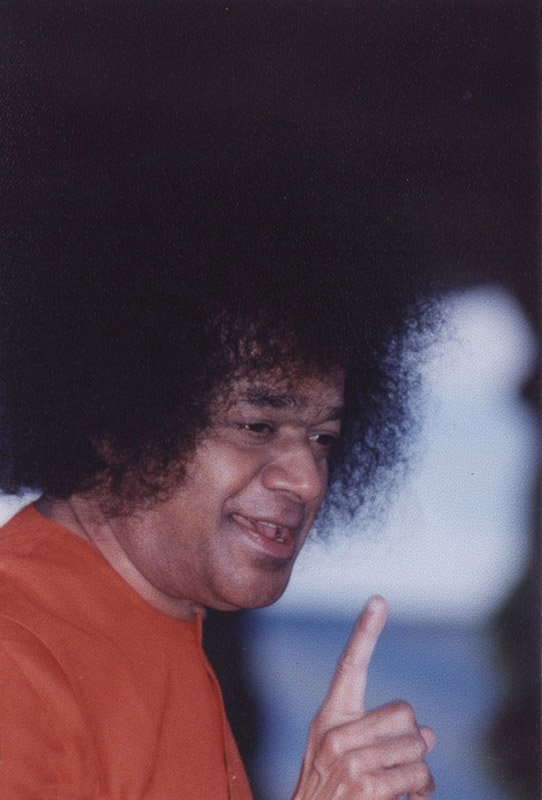 Shining the Light of TruthA comparison of Sri Sathya Sai Baba's teachingsto the claims of the Muddenahalli groupShining the Light of TruthA comparison of Sri Sathya Sai Baba's teachingsto the claims of the Muddenahalli groupContentsIntroduction	1Context	1Subtle body	3What is the subtle body?	3The subtle body functions only in the dream state	3Mediums	4What is a medium?	4Madhusudan Naidu's behaviour matches description of mental mediumship	5Madhusudan Naidu is acting as an intermediary between Swami and His devotees	5Mr Narasimhamurthy passing on dream messages from Swami	5Mr Narasimhamurthy's advice on intermediaries	6Swami's advice regarding intermediaries	6Imitation is human	10Madhusudan Naidu is an accomplished actor	10Madhu Baba?	11Sukshma Baba is a separate phenomenon to Sathya Sai Baba	14Swami's advice on those who masquerade as Gods	14Sathya Sai Baba's Mission	16Predetermined entrance and exit	16My mission is already accomplished	17Madhusudan's urgency vs Swami's slow calm pace	18Avatars leave their bodies once their Mission is complete	19All Avatars go through the same stages	21Sathya Sai Baba's physical form	23Different perspectives on Swami's physical form	23Did Swami suffer in the last years of His life?	25Sathya Sai Baba will live as Sukshma Baba until age 96?	27Did Swami say that He would leave Puttaparthi?	29Communicating with Swami	32Madhusudan Naidu alone can communicate with Swami?	32How to see Swami?	32How to hear Swami?	33Experience the Divine within	35Teachings	36A different perspective on Love	36Swami on the importance of unity	38Is Madhusudan Naidu promoting unity?	39Criticisms of Sathya Sai Baba and His organisation	42Sathya Sai Baba and His teachings are only 'primary school'?	42Madhusudan Naidu on the Sathya Sai International Organisation	45Unity is the need of the day, not conflict	48The three disciplines necessary to recognise Divinity	51Many, many births vs born to be liberated	52He left the body to teach us that we are not different from Him?	54Divine vs human perspective	56The chosen few?	60Sukshma Baba’s followers are unknowingly Jnanis?	63Money and property	64Swami's attitude to property	64Building new temples and ashrams	66Swami's attitude to money	68Sukshma Baba asking for donations by his own admission	68Madhusudan contradicts both Sathya Sai Baba and Isaac Tigrett.	68Did Swami publicly praise those who gave land or money?	71Donors praised as reincarnated saints and sages	73Sukshma Baba claims Swami is dependent on the donations of rich devotees	73Sathya Sai on Money and Service	75Then how did Swami build the hospitals and colleges?	77Setting Targets for Service?	78Quantity of service vs Quality of service	78Publicity and recruitment	81Publicising service activities	84Portrayal of those involved with Sukshma Baba	87Love for publicity?	91Should we believe Swami or others?	93Misrepresentation of people's words	96Exaggerated claims and misinformation	97Incorrect claims about Swami's early life	100Muddenahalli the site of Vishwamitra's ashram?	102End of the Kali Yuga?	103Prema Sai to be based in Muddenahalli?	103On Swami travelling to other countries	107Miracles	109Madhusudan Naidu and psychic powers?	109Materialisations	111Using psychic powers to draw devotees away	113Col Bose's testimony	114Swami Vivekananda's experiences	118Howard Murphet's testimony	120False predictions	122Earth changes prophecies	122Predictions about Prema Sai	126Conclusion	129A test for us all?	129Reference abbreviations	130Recommended reading list	130IntroductionShining the Light of Truth: A comparison of Sri Sathya Sai Baba's teachings to the claims of the Muddenahalli group presents a series of statements made by Madhusudan Naidu, B N Narasimhamurthy and their supporters as compared to the Sai Avatar's teachings.The intent of Shining the Light of Truth is to provide Bhagawan Sri Sathya Sai Baba's clear and direct advice to devotees so that they can offer informed counsel and make informed decisions. The divine guidance of our Loving Lord, bestowed upon us during His physical incarnation on Earth, is a treasure beyond compare and is a supreme touchstone of Truth for all devotees.This publication is strictly confidential and has been prepared for approved officer bearers of the Sathya Sai International Organisation to privately review and verbally share relevant portions with affected devotees. Only approved recipients are to receive copies of this document. It must not be emailed or distributed in any format to non-approved persons.ContextWhen Bhagawan Sri Sathya Sai Baba left His body in 2011, it left many devotees in shock and feeling orphaned. It is true that many of us would love to be able to talk with Swami, have His Darshan and receive interviews again. It is understandable that many devotees want to relive these experiences or experience them for the first time. In the wake of Swami's Mahasamadhi, Madhusudan Naidu, a former Sathya Sai Institute of Higher Learning student, now staying at the Muddenahalli Campus, has claimed that Swami—in a subtle or light body referred to as 'Sukshma (subtle) Baba'—is communicating through him. To minimise confusion, these communications will be referred to as having come from Madhusudan Naidu, rather than Sukshma Baba, throughout this document.Despite Swami's consistent declaration, "I do not need media; nor do I need substitutes or subsidiaries or representatives" (SSS 10.35), the Muddenahalli group claim that Swami now needs an intermediary. They have been undertaking an intensive publicity campaign—through word of mouth, the internet, social media, targeted recruitment both in Prasanthi Nilayam and around the world, and visits to multiple countries—to attract and convince devotees that Swami is now living in Muddenahalli and communicating through Madhusudan Naidu. This is despite Swami saying:I have not come on any mission of publicity for any sect, or creed or cause; nor have I come to collect followers for any doctrine. I have no plan to attract disciples or devotees into My fold or any fold. I have come to tell you of this universal unitary faith, this Atmic Principle, this path of love, this dharma of love, this duty of love, this obligation to love.SSS 8.22: July 4, 1968, http://www.sssbpt.info/ssspeaks/volume08/sss08-22.pdfHowever other devotees, believing the words of Madhusudan Naidu and the accounts of some long-term devotees who were at one time physically close to Swami—including former Brindavan Campus Warden, Mr B N Narasimhamurthy, now current leader of the Muddenahalli group—have become involved in their activities.  As devotees of Bhagawan Sri Sathya Sai Baba, we need to have faith in His words, as given to us during His lifetime. We must use His words as a touchstone against which to test the words of any other person, no matter how physically close they were to Baba's form. In a 2002 discourse, translated by B N Narasimhamurthy, Swami warned against putting our faith in others:Love everyone. But do not trust everyone without discrimination. One who puts his trust wholly in others is headed for ruin.SSS 35.9: May 6, 2002, http://www.sssbpt.info/ssspeaks/volume35/sss35-09.pdfSwami’s teachings are the essence of all spiritual knowledge and are incredibly precious:You think Swami's discourses are very simple. But, the entire essence of the Vedas is contained in them. The essence of all the sastras (spiritual texts) is to be found in Swami's words.SSS 39.13: September 27, 2006, http://www.sssbpt.info/ssspeaks/volume39/sss39-13.pdfRegarding the attitude devotees should have to His teachings, Swami said in 2007:If you follow the teachings with firm faith in Swami, you will achieve success in all your endeavours. You should have faith in Swami's teachings; love them, adore them and follow them.SSS 40.22: December 26, 2007, http://www.sssbpt.info/ssspeaks/volume40/sss40-22.pdfGuided by firm faith in Swami's words and loving guidance, let us examine what Swami says about those who claim to be His intermediaries.Subtle bodyWhat is the subtle body?Madhusudan Naidu claims that since Sathya Sai Baba's physical departure on 24 April 2011, Swami now lives in Muddenahalli in a subtle or light body, referred to as Sukshma Baba. Madhusudan Naidu claims that Sukshma Baba communicates through him alone and is visible only to him and a few select supporters. This claim assumes the survival of Swami's subtle body following physical death:Madhusudan Naidu: Right now, I am not in the physical body, but in the Sookshma (Sukshma) Shareera (subtle body) which is beyond the physical. In My Sookshma Shareera I can move to any part of the world without taking any time. … But Sookshma Shareera is not bound by desha, kala and paristhiti (space, time and circumstances) and therefore cannot be seen with physical eyes.Sri Sathya Sai Uvacha, Vol. 1, p.10This subtle form is just like the physical form, without the flesh and bones.Sri Sathya Sai Uvacha , Vol. 1, p.27Swami has also confirmed that all beings assume a gross, subtle and causal body when they incarnate. This includes Avatars: Every living being comprises three aspects: sthula, sukshma,  and karana (gross, subtle, and causal). SSS 37.24: October 19, 2004, http://www.sssbpt.info/ssspeaks/volume37/d041019.pdfHowever, Sathya Sai Baba told us that the subtle body, which is composed of the life force, mind and the intellect, disintegrates upon death and that the "I" or True Self has no such bondage:Hislop: Does man have three bodies? Sai: Yes. Body, Mind and Soul. Physical body, subtle body and causal body. On death, the physical and subtle bodies disintegrate, but the causal body remains.CWBSSSB p.79, http://media.radiosai.org/journals/Vol_04/01MAR06/conversation.There are five sheaths within which the I shines. Of these, the Anna-maya kosha (the material sheath), is the gross body. The subtle body consists of the next three sheaths, prana-maya (the vital sheath), Mano-maya (the mental sheath) and Vijnana-maya (the intellectual sheath). The causal body is the Ananda-maya Kosha (bliss conscious sheath). Even this is a limitation, a phase, a characteristic. The I has no such bounds or bondage. The guru who can make you cognise this I is your own mind. Turn it towards Intelligence and Ananda, you are in the right path; turn it towards the vital, the material, you slide down the path of perdition.SSS 11.44: July 26, 1972, http://www.sssbpt.info/ssspeaks/volume11/sss11-44.pdfThe subtle body functions only in the dream stateMadhusudan Naidu claims that the Swami is living in a subtle body which can move to any part of the world without taking any time:Right now, I am not in the physical body, but in the Sookshma Shareera (subtle body) which is beyond the physical. In My Sookshma Shareera I can move to any part of the world without taking any time. Sri Sathya Sai Uvacha, Vol. 1, p.10Whereas, Sathya Sai Baba said that the subtle body functions only in the dream state not the waking state:The five pranas (vital breaths), the mind, The intellect and the ten sense organs (of perception and action), constitute the sukshma-sarira (subtle body). It functions in the dream state….There is no relationship between the dream and the waking state. SSS 23.25: July 7, 1990, http://www.sssbpt.info/ssspeaks/volume23/sss23-25.pdfDevotees who have travelled to Muddenahalli also refer to this subtle body as a light body, however Swami has said that the light body is just another term for the subtle body which He has already said disintegrates at death:Q: What then is the subtle body?A: The five organs of perception (jnanendriyas), the five subtlenesses (tan-matras), the five airs (pranas), the mind (manas), and the intellect (buddhi)—these seventeen categories combine to constitute the subtle body.Q: Is this called only the subtle body (sukshma deha), or does it have any other appellation?A: Why shouldn’t it? It has. It is also known as the light body (taijasa).Q: Is it indicated as belonging to any state?A: The dream state (swapna avastha).Prasnothara Vahini Answers to Spiritual Questions, http://www.sssbpt.info/vahinis/prasnottara/prasnotharavahiniinteractive.pdfMadhusudan Naidu claims that he is able to see and hear what Sri Sathya Sai Baba says in the subtle body and then communicate this to devotees. As Sri Sathya Sai Baba consistently warned devotees not to believe those who claim to be mediums in communication with Him, Madhusudan Naidu claims that he is not a medium.MediumsWhat is a medium?A medium is a person who claims to communicate with the spirits of those who have passed away. Attempts to contact the spirits of the deceased date back to early human history, with the practice of mediumship gaining in popularity during the 19th century. A type of mediumship is mental mediumship, as defined below:Mental mediumship: "Mental mediumship" is communication of spirits with a medium by telepathy. The medium mentally "hears" (clairaudience), "sees" (clairvoyance), and/or "feels" (clairsentience) messages from spirits. Directly or with the help of a spirit guide, the medium passes the information on to the message's recipient(s). https://en.wikipedia.org/wiki/Mediumship#Mental_mediumshipThe First Spiritual Temple, founded in 1883, explains mental mediumship further:Mental mediumship involves the relating of information, through communication, via the varied aspects of thought transference, or mental telepathy. … Mental mediumship takes place within the consciousness of the medium. The results are expressed verbally and must pass through the medium's mouth. … In a demonstration of mental mediumship, it is the medium who hears, sees, and feels what the spirit communicators are relating. Furthermore, it is the medium's function to relate the information, with minimum personal influence and prejudice, to the recipient of the message…http://www.fst.org/mediumship.htmFor example, the contemporary American medium, George Anderson, claims to hear the voice of spirits and passes on that information to loved ones. His website provides the following description of his mediumship:George is simply able to hear communication from those who have passed on, much the same way as a radio receives transmissions. Unless your loved ones tell George the information they want him to relate, he does not know it. That is the very definition of a medium.http://georgeanderson.com/faq.htmMadhusudan Naidu's behaviour matches description of mental mediumshipMadhusudan Naidu claims to see and hear Sukshma Baba and then pass on the given messages to the recipients, either as a discourse or interview. This claim fits the description of a mental medium. Madhusudan Naidu also makes a similar claim to George Anderson of being a 'radio transmitter' of messages—only he claims that they are from Sathya Sai Baba. In the book, Sri Sathya Sai Uvacha Volume 1, Madhusudan Naidu explains how to see and listen to the subtle form of Sukshma Baba almost identically to George Anderson's technique:There are many radio stations like the All India radio, the London Radio, the American Radio and so on. Can you hear these songs without a radio? Not at all; a radio is required to capture the signals and convert the same into sound. But if you have to listen to a particular radio station, you have to tune the radio to that frequency. If the tuning is not precise, it will result in a lot of noise and no song can be heard. Similarly, mind is the radio. Swami is the song. If you wish to experience Swami, then your mind must be precisely tuned into Him.Sri Sathya Sai Uvacha, Vol 1, p.9 orhttps://saiuvacha.files.wordpress.com/2015/04/swami-in-subtle-form-faq-v2.pdfMadhusudan Naidu is acting as an intermediary between Swami and His devoteesThe Muddenahalli group claim that Madhusudan Naidu is not a medium because he only hears what Sukshma Baba says and communicates that to devotees and, therefore, he is a chosen 'communicator,' not a medium.Regardless of the term, Madhusudan Naidu is acting as an intermediary between Swami and His devotees. Thus, it is a different term for the same function. The use of the alternative term, communicator, is to avoid appearing to be in conflict with Sathya Sai Baba's declaration that He does not use mediums or intermediaries to communicate His message and that He communicates directly, heart to heart.Swami repeatedly warned devotees in discourses, interviews and through Sanathana Sarathi not to be taken in by those who claim that Swami is giving them messages for other people or in other ways acting as Swami's intermediary: Then, there are some who proclaim that I am "coming upon someone" and speaking through them! They pretend to be My mouthpieces and communicate to others My advice and My suggestions, as if I have 'authorised' them or as if I am Myself telling so through them. Now hear this. I never speak through another; I never possess another or use another as a vehicle of expression. I come direct, I come straight, I come as I am, to confer peace and joy.SSS 5.18: March 27, 1965, http://www.sssbpt.info/ssspeaks/volume05/sss05-18.pdfMr Narasimhamurthy passing on dream messages from SwamiMr B N Narasimhamurthy, the leader of the Muddenahalli group, has been passing on claimed dream messages from Swami to devotees since July 2011. In the first dream message he emphasised that the message was from Swami in the subtle form and that these messages were important for devotees around the world:Swami appeared in my dream in Brahmi (sic) Muhoortam last Sunday, July, 10, 2011. He gave me many instructions; some of them are very personal. I will share with you the ones that are relevant not only to you but to all the devotees around the world. Bhagavan had said on an earlier occasion, ‘I have three forms, one is gross form which confines to the Mandir I physically reside in, second is subtle form in which I pervade the entire ashram area I reside in (those days HE meant the Prashanthi Nilayam area) and the third is causal form by which I pervade the entire creation. Bhagavan appeared in His subtle form in my dream and this is what He told me, “Get the hill-top building ready for my stay before I arrive on this Guru Purnima day (15th July, 2011). On Guru Purnima day I will enter there and stay there permanently. I will go from here to different places and come back. But I will stay here permanently”….Swami: ‘Also keep here one of the Cars I used.“Then He said ‘lot of people have sacrificed their everything for the growth of this institution, their pictures also should be displayed here. http://www.ssso.net/pnews-2011/pnews-jul11.htmSathya Sai Baba said that the messages that He gives in dreams or personal visitations are for the individual alone—they are not for others. Therefore, any claims such as, "Swami appeared in my dream or in front of me and gave me a message for you or for the rest of the world," are false as the person has interposed themselves between Swami and His devotees.When I appear in a dream, it is to communicate something to the individual. Sathyam Sivam Sundaram- Pt 4 Page 100, http://www.vahini.org/downloads/sathyamsivamsundaram-IV.htmlDo not believe if any one comes to you and declares, "Sathya Sai Baba came to me in my dream and commissioned me to do publicity for him. Please help me as far as you can". I do not commission any one for such work, either in dream or while he is awake. Such men are cheats; treat them as such, without mercy.SSS 05.15:  March 26, 1965, http://www.sssbpt.info/ssspeaks/volume05/sss05-16.pdfPeople say 'Baba appeared to me in a dream and commanded me to do this and that, to you, to collect so much from you etc., etc. Do not give heed to such cheats; punish them in the way they deserve. That is the advice I have to give you.” SSS 5.20: March 29, 1965,  http://www.sssbpt.info/ssspeaks/volume05/sss05-20.pdfMr Narasimhamurthy's advice on intermediariesPrior to leading the Muddenahalli group, Mr B N Narasimhamurthy, confirmed in his book, Sri Sathya Sai Divya Kripasraya, that Swami does not use intermediaries.On being asked to act as an intermediary to convey a devotee's problem to Swami, while Swami was in the body, Mr Narasimhamurthy replied:It is your problem: you have to tell him yourself. You know that Swami does not like any intermediaries between Him and His devotee. He has a special personal equation with every one of His devotees!B N Narasimhamurthy, Sri Sathya Sai Divya Kripasraya, p.218Swami's advice regarding intermediariesSathya Sai Baba spoke in detail about the claims of those who profess divine mediumship of any form. In Conversations with Bhagavan Sri Sathya Sai Baba by Dr John Hislop, a devotee asked about being an intermediary for Swami:A Visitor: I look at Swami's photograph on my desk at home in my country. And I receive Swami's instructions. He ordered me to come to India for this Conference.Sai: You think of Sai and get some feeling.Visitor: I look at Swami's photograph and send Him questions and problems from other people, and I receive His orders and instructions for those people. Is that all right?Sai: No. It is not all right. For yourself you may ask. But you should not think of placing yourself between a devotee and Sai. That is a wrong idea.CWBSSSB, pp.81-82 or http://media.radiosai.org/journals/Vol_04/01APR06/conversation.htmIn the early days of His Mission, Swami warned us:Some others are swept off their feet by hysterical demonstrations by certain weak minded individuals who are described as My speaking through them or acting through them! Take it from Me, I am not given to such absurdities! I do not use others as My media; I have no need to. I do not swing from side to side and prattle! Why, even those who torture their bodies and suffer the pains of asceticism for years until ant hills overwhelm them and they become as stiff as tree-stumps find it difficult to realise the Lord. How then can these idlers, who eat their fill and wander about as slaves of their senses, earn that status so cheaply? Their gestures, words, and actions are hollow and vain; those who burn incense before them and revere them are turning away from Me and running after falsehood.How can the Full ever dally with the paltry and wear the habiliment of the trifling? When God has come assuming form, take it from Me, it will not fill inferior vessels or embellish tawdry stuff or enter impure bodies. So do not extol these falsities and ruin those unfortunates. Deal with them severely, and they will be cured. Those who have seen the brilliance of the diamond will not be misled by glass trinkets. The Lord is like the diamond, call it by any name. But a trinket cannot be turned into a diamond, however loud the praise and however adamant the claim.SSS 2.31: March 4, 1962, http://www.sssbpt.info/ssspeaks/volume02/sss02-31.pdfThen, there are some who proclaim that I am "coming upon someone" and speaking through them! They pretend to be My mouthpieces and communicate to others My advice and My suggestions, as if I have 'authorised' them or as if I am Myself telling so through them. Now hear this. I never speak through another; I never possess another or use another as a vehicle of expression. I come direct, I come straight, I come as I am, to confer peace and joy.SSS 5.18: March 27, 1965, http://www.sssbpt.info/ssspeaks/volume05/sss05-18.pdfHoward Murphet also recalls a warning sent out in Sanathana Sarathi in the 1960s about this kind of claim:…a notice appeared in the ashram magazine, under the direction of Baba. The notice said: "Some persons misuse the name of Baba, and announce that Baba is in communication with them, giving them messages, answering questions and granting interviews, their object being to earn money or fame." The notice goes on to say that such phenomena have to be explained either as the manifestation of spirits or as sheer fakes by cranks or crooks: "It is the duty of devotees to stop all such trickery by wise counsel and firm denial."Sai Baba Man of Miracles, pp147-148: http://www.saicenter.us/books/Sathya_Sai_Books1/Sai%20Baba%20Man%20of%20Miracles.pdfIn 2002, Swami further warned us:There are some people who are doing business in the Name of Sai. They are cheating others, pretending to be devotees of Sai. I do not approve of such behaviour. They are not devotees at all. They are going to different parts of the country and also abroad to make money in the name of Sai. It is a big crime. I do not ask for even a single paisa from others. I never approve of such business. Whoever it may be, if somebody approaches you with such a crass motive, tell him to get out at once. Do not allow business to enter the field of spirituality.Swami never solicits donations from anybody, nor does He have agents for propagating His Message. I do not have any association whatsoever with these deceitful persons.SSS 35.11: 22 July, 2002, http://www.sssbpt.info/ssspeaks/volume35/sss35-11.pdfImitation is humanMadhusudan Naidu is an accomplished actorFellow students and staff report that Madhusudan Naidu, as a college student, was known as an accomplished actor and his speciality was imitating Swami's behaviour and voice.Madhusudan started his talk on October 20 2015 with a poem, as Sri Sathya Sai Baba used to do:I am not a man. I am not an angel. I am not a Demi-God. I am not a Brahmana, Kshatriya or Vaishnavite. I am not a Brahmachari. I am not a Grihastha or a hermit. I am truly a teacher of Eternal Truth, an embodiment of Truth, Goodness and Beauty. This is not an original poem like the ones Sri Sathya Sai Baba used to sing spontaneously at the start of His discourses. In fact, this is simply a quote Madhusudan has repeated from a discourse that Sri Sathya Sai Baba gave on 6 March 1970: I AM neither man nor God nor an aerial spirit; I am neither a Brahmin, nor a Kshathriya, nor a Vaishya, nor a Suudhra; I cannot be described as Brahmachaari or a house-holder, or a recluse or  a  monk;  describe  me as a Teacher of Truth, as  Sathyam (Truth), Shivam (Goodness) and Sundharam (Beauty).SSS 10.7: March 6, 1970, http://www.sssbpt.info/ssspeaks/volume10/sss10-07.pdfThis form of imitation is not a new phenomenon. There have always been those who attempt to imitate Avatars. This also happened when Shirdi Sai Baba was alive: When the Almighty Sri Sai Baba was in flesh and blood, there were other Sai Babas. One Sai Baba was in Kopargaon, called as Kopargaon Sai Baba; One Sai Baba was in Bandra called as Bandra Sai Baba; One Sai Baba in Nagpur called as Nagpur Sai Baba. They were all telling to the devotees that they were Sri Sai Baba and thereby making their own ends to meet.Ambrosia in Shirdi, p.174, http://forum.spiritualindia.org/your-experience-with-sai-baba/ambrosia-in-shirdi-part-1-baba%27s-leelas-before1918/90/Sathya Sai Baba spoke about the kind of person who imitates His voice, dress or behaviour:In this Kali Yuga, also such imitations are cropping up just as Paundraka shaped himself into a Vasudeva (Krishna). We have today even Sathya Sai Babas… they study photographs and hold their hands up very nearly like I do and make themselves ridiculous by frantic attempts to imitate Me. They forget that imitation is only human; but, Creation is Divine.Those who attempt to become Sathya Sai Babas by this ludicrous process of imitation only destroy whatever faith some people have placed in the Divine. They are poisonous pests which injure the peace and harmony of society. They collect around themselves insects of like nature. For only birds of the same feather can flock together. These 'pretenders' fall into ruin themselves and bring ruin on the society where they operate, as the proverbial horde of monkeys that ruin themselves and bring ruin on the forest which they inhabit.SSS 12.2: January 14, 1973, http://www.sssbpt.info/ssspeaks/volume12/sss12-02.pdfNow, there are bhaktas by the million! They are increasing daily in number. And you might have noticed, Sai Babas too have become very large in number! Also, people claiming association with Me, claiming that I have blessed them more plentifully than others, and authorised them to go about the bhaktas and gain importance or funds or donations! Real devotees will never announce such absurd claims or listen to such claims made by others. SSS 12.33: April 1, 1974, http://www.sssbpt.info/ssspeaks/volume12/sss12-33.pdfIf somebody says Sai Baba's powers have been given to him, then we run to him. Sai Baba's powers are such that they are not given to anybody else. Nobody has the ability to take powers from Sai Baba, nor the ability to give them to someone else. Sai Baba's powers are not given like that, and you should not be led away by such statements. Each one's power is within him; it is not possible to give such power to another person. In this manner, by allowing a weak mind to get control over us, if we begin running from place to place, where are we going to get strength of mind, and control our own mind? We must be able to follow one thought, one path. One does not have to search for spiritual power, going around the world and spending a lot of money.SSS 13.6: March 28, 1975, http://www.sssbpt.info/ssspeaks/volume13/sss13-06.pdf In Penukonda, another person started claiming miraculous powers, saying that he was a devotee of Sai Baba. Several others started imitating My dress and manners, started going about trying to collect a following at different places. Merely assuming My name and manners, one cannot have a following indefinitely. People realised the truth very soon.	SSS 36.20: November 23, 2003, http://www.sssbpt.info/ssspeaks/volume36/sss36-20.pdfMadhusudan's supporters have also now released two volumes of speeches by him, under the name 'Sri Sathya Sai Uvacha'. This Sanskrit title simply means 'Sri Sathya Sai Speaks', in imitation of the published volumes of Swami's discourses which are titled ‘Sathya Sai Speaks’.Mr B Narasimhamurthy also says that he is going to write his own biography of Swami, called 'Sathyam Shivam Sundaram Anandam'. This is also in imitation of Swami's official biography which is titled 'Sathya Sivam Sundaram':I am going to write a comprehensive Biography of Swami covering His life from birth to the end of His physical sojourn. That book which is in the womb of time will be called ‘Sathyam Shivam Sundaram Anandam’.Mr B Narasimhamurthy quoted on https://lovein.wordpress.com/2011/08/07/saianandam/What did Swami say about this kind of imitation?We should realise that “Imitation is human while creation is divine.” Merely imitating what you see in the world around you is purely human and there is no divine aspect in it at all.SSIB 1974 pt1.14: http://www.sssbpt.info/summershowers/ss1974/ss1974part1-14.pdfMadhu Baba?Muddenahalli supporters refer to Madhusudan Naidu not only as a communicator for Sukshma Baba but as 'Madhu Baba' and praise him as being 'one with Swami'.In Truth about Sukshma Baba, the official introduction document written by supporter Gerald Dominick, now known as Sai Surya, and quoted on pro-Muddenahalli websites, it is stated:Since Sathya Sai was no longer in a physical body, he needed a person who could resonate with him and speak exactly what he said. For over a decade, Sai Baba had been preparing Madhusudhan for this role. He had to undergo austerities until the only thing in his life at all times was Swami. Nothing else exists for him ever. Madhu achieved the ultimate sacrifice of total complete surrender to the absolute which we refer to as Sathya Sai Baba.If he wanted, he could have merged but chose to remain in his physical vehicle to help Swami complete his mission. There is no difference between the two. Swami and Madhu are one.When you look into Madhu's eyes you see Baba. The voice that speaks is Baba. The gestures, walking and mannerism are Baba. Even the smell of Jasmine are indications of their oneness. There is only one difference between what is happening with Madhu-Baba and Sathya Sai Baba. Previously, there was a form. Now that is gone but everything else is the same.Truth About Sukshma Baba pamphlet by Gerald Dominick (Sai Surya)People are deluded into believing that Sathya Sai Baba communicates through another person. But the Truth is that in a phenomenon unknown to most and used very infrequently in history, a process that remains a mystery. Swami is Madhu. The words are his. The mouth moving is him, the gestures and manner of speaking are completely Sai. There is no Swami and Madhu. There is only one Sai Baba/ Madhu.Email from Gerald Dominick (Sai Surya) 06/09/15During Muddenahalli's Summer Course in May 2015, another supporter spoke about watching the expressions on "Swami's face" when he was actually looking at Madhusudan Naidu's face:We then had a beautiful music programme by Kunal Ganjawala. It was fun watching Swami's face when some Bollywood Love songs were being sung!!http://preethamsai9.hubpages.com/hub/Summer-Showers-in-the-Foothills-of-Nandi-Hills-An-ExpositionAs stated previously, Madhusudan Naidu was known as an accomplished actor during his time in the college and his former class mates have confirmed that his speciality was imitating Swami.Sukshma Baba is a separate phenomenon to Sathya Sai BabaIn January 2015, a supporter of Madhusudan Naidu named Gerald Dominick (now known as Sai Surya), circulated his own publication, Introduction to Sukshma Baba. The preface states, "Many people have not read the introduction on Sukshma Baba. We have updated it and have attempted to answer questions that have been raised. We update information as we get it and understand it." He also confirms it was approved as correct by Madhusudan Naidu:The following document about Sukshama Baba (sic)was presented to him as he moved among the crowd atSathya Sai Anandam onThursday, 8 January 2015.It was given to Madhu.Baba was asked “Want to know if it was Accurate?”His reply was “Correct”.With Sukshma Baba Approval:http://www.bhajanmusic.info/babanews/pdfs/JAN-2015-GENERAL.pdfGerald stated in his Introduction to Sukshma Baba that Sukshma Baba is actually a separate entity from Sathya Sai Baba:Sathya Sai Baba will continue to appear as he has always done in homes, centres and places where he is needed. He may appear in the physical form that we know or as he has in many other cases appeared as someone else. Vibhuti will continue to manifest as usual. Healing will continue to take place. Everything that has occurred before will continue. All of this is independent of what happens with Sukshma Baba. Although coming from the same source they are two different phenomenons…(sic)There will be events happening by both forms. Some by Sathya Sai Baba and others by Sukshma Baba.http://www.bhajanmusic.info/babanews/pdfs/JAN-2015-GENERAL.pdfSwami's advice on those who masquerade as GodsSathya Sai Baba spoke in detail about the claims of those who masquerade as Gods. As early as the 1940s, Swami told Karunamba Ramamurthy, author of Sri Sathya Sai Anandadayi, that those who claim that Gods speak through them are being deceived by evil spirits:Devotee: Swami, what kind of acts should be done and what type of acts should be avoided for self-realisation? We are ignorant of this.Swami: Do not believe in mesmerism (nb: spiritualism, mediums). Do not try to learn it or practice it. What you see then are evil spirits. God is not that easily attainable. God, who is a form of satvaguna (purity), will never enter into these lowly things and talk. Man is seven steps below God. Evil spirits are six steps below God. God's aura falls on all these steps. Evil spirits have slightly greater strength than man. With this extra strength, they have the power to masquerade themselves as Gods. (Do not get cheated by these spirits. Beware!).Sri Sathya Sai Anandadayi, p.292 or http://scriptures.ru/jws_exc.htmIn 1970, Swami said:There are others who claim that I am speaking through them, and answering questions put to them. These people must be either insane or hysteria-affected or they are possessed by some ghost or by the greed to earn money thereby. I can only tell you that it is not I that speaks through them. I do not need media; nor do I need substitutes or subsidiaries or representatives.Evil forces which design to damage or diminish the faith and devotion of the simple and the sincere do emerge into action and try to attract attention by devious means. They try to draw away aspirants from the spiritual path into worldly paths of avarice and malice. There is a big chasm of difference between the Sai Shakti (Sai Power) and these inferior shaktis. Since the opportunity has now offered itself, this has to be said.SSS 10.35: November 22, 1970, http://www.sssbpt.info/ssspeaks/volume10/sss10-35.pdfSathya Sai Baba's MissionPredetermined entrance and exitMadhusudan Naidu told Isaac Tigrett that Sathya Sai Baba had to leave His body early without completing His mission because:Tigrett, my gross body was decayed and useless and I had to leave it behind.Madhusudan Naidu quoted in letter from Isaac Tigrett, May 2014,http://www.avataara.net/kodaikanal-2014.htmlWhen asked why Sathya Sai Baba appeared to leave His body prematurely, Madhusudan Naidu replied:When I was young like you, and My body was strong, I physically travelled to many places, met many people and guided them. When the body became a little weak, I stayed in Prasanthi Nilayam, and from there, called people to Me, spoke to them, and guided them. Finally, when the body became weaker, I could not speak or do anything. I could only come for darshan and then return. At least that way, I was able to serve people. Then the body became further weak. I was not even able to come and give darshan. What is the use of such a body which cannot be of any use to anyone? It is better to discard such a body.Madhusudan Naidu, Padova Italy, April 17, 2015Every time you write to Me saying, “Swami cure me of this, save me from that,” all these what you had to suffer, somebody in the Universe has to suffer. That is what I underwent, which made Me give away that old car much sooner than I desired.Madhusudan Naidu, Kodaikanal, May 19, 2014Swami stayed in the body so long as He could serve others. Body was given to helping others. Swami gave up the body, full of ill health, to take up the subtle form.Notes from talk by Madhusudan Naidu, May 9, 2015Thus according to Madhusudan, Swami was forced by ill health to leave His body early, against His will. However, Sathya Sai Baba said that He wrote the script of all characters in His divine play and each character had a predetermined entrance and exit:He is the puppeteer (sutradhari), the holder of the strings that move the puppets and make them act their roles, but He seats Himself among the spectators and pretends to be unaware of the plot or story or cast. The characters cannot deviate a dot from His directions; His Will guides and determines every single movement and gesture. The varying emotions and events on the stage by which the drama unrolls itself affect the hearts of those who witness the play, but they don’t cause a ruffle in the heart of the puppeteer. He decides what this person should say or that person should do, and He prompts the appropriate words and deeds (karma) in them.Bhagavatha Vahini, p.41, http://www.sssbpt.info/vahinis/Bhagavatha/BhagavathaVahiniInteractive.pdfThe Play is His; the role is His Gift; the lines are written by Him; He decides the dress and decoration, the gesture and the tone, the entrance and the exit. You have to act well the part and receive His approbation, when the curtain falls.SSS 10.13: June 9, 1970, http://www.sssbpt.info/ssspeaks/volume10/sss10-13.pdfIt is God who makes you play your role in this cosmic drama. It is He who makes you sing, dance, etc. He is the cosmic play director. SSS 37.23: October 17, 2004, http://www.sathyasai.org/discour/2004/d041017.htmlAs the cosmic play director, Swami described His own role:Every step in the career of the Avatar is predetermined. SSS 03.4: February 5, 1963, http://www.sssbpt.info/ssspeaks/volume03/sss03-04.pdfThis task will succeed; it will not be impeded by any obstacle. It will not be limited or slowed. When the Lord decides and wills, His Sankalpa (Resolve) cannot be hindered…This Body has come through Divine Sankalpa (the Lord's Resolve), to come. That resolve is intended to uphold Sathya. Bhagavath-sankalpa (God's resolve) is always Sathya-sankalpa (resolve that comes true).SSS 4.49: December 17, 1964, http://www.sssbpt.info/ssspeaks/volume04/sss04-49.pdfIn 2003, Swami suffered an injury to His hip and then underwent a hip replacement. While He was recovering from the operation, Swami had two students staying with Him in His room at the Poornachandra Auditorium. One of those students shared a story about his time with Swami which shows that Swami was preparing to leave His body as early as 2003.After helping Swami back to His bed, Swami asked the student to sit with Him. Swami looked at the student and asked him "What will you do if I leave you all now and go away"? The student looked at Swami and said "Swami, why are you talking like that! The doctors are saying that within three months you will be running so fast that we won't be able to catch you"! Swami replied "I know, I know" He looked directly at the student, His face serious and asked again "But what will you do if I leave you all now and go away"?The student realised that Swami was seriously considering leaving His body. With tears in his eyes he replied "Bhagawan! I would die! And if I didn't, my life would be living death"! "I know, I know”, replied Swami with compassion. "Before I go I will prepare you" He then pointed to the other student "and him and everybody. It will be a very long preparation".This is what Swami was doing from 2003 to 2011. He was preparing us for His exit from the stage of life, gradually letting His body go. Swami's departure was a conscious exit, not an enforced departure.My mission is already accomplishedMadhusudan Naidu claimed that Sathya Sai Baba did not complete His mission and needed to assume a subtle body in order to complete it:In the recent discourses swami ('Sukshma Baba') has categorically said that only 20% of his mission was completed in the physical form and the remaining 80% of his mission would be completed in his Sukshma Rupam (subtle form) in 11 years.http://childrenforsathyasai.org/blog/god-is-in-the-small-things/However, Sathya Sai Baba said that His mission was already accomplished:My mission is already accomplished. I’m only letting it unfold before your eyes.http://media.radiosai.org/sai_inspires/2006/SI_20060730.htmHe had also previously said that nothing would come in the way of His mission being completed:Let Me tell you one more thing: nothing can impede or halt the work of this Avatar.SSS 3.15: July 6, 1963, http://www.sssbpt.info/ssspeaks/volume03/sss03-15.pdfThis task will succeed. It will not be limited. It will not be slowed down. When the Lord decides and wills, his divine will cannot be hindered. ... My activities and movements will never be altered, whoever may pass whatever opinion on them. I shall not modify my plans for the establishment of righteousness (dharmasthapana), my discourses, or my movements. I have stuck to this determination for many years and I am engaged in the task for which I have come: that is, to inculcate faith in the path of the highest spiritual peace (prasanthi). I shall not stop or retract a step.43rd Birthday Discourse, http://www.sathyasai.org/discour/1968/d681123.htmNothing can hold Me up or agitate Me or cast a shadow on Me come in this Human Form; be certain of that. Not even a hair can be touched by forces of calumny or distrust or ignorance. My Resolve must prevail; My task must be accomplished. My mission will succeed.SSS 1.16: September 9, 1958, http://www.sssbpt.info/ssspeaks/volume01/sss01-16.pdfMadhusudan's urgency vs Swami's slow calm paceMadhusudan Naidu and his followers say that Swami, in the subtle body, has a lot of work to be done and done very quickly over the next 6 years. Swami has revealed many interesting facts about His Divine Mission. One such important revelation is that He had completed only one-third of His Mission while in the physical body and two-thirds of the Mission would be completed in the Subtle Body. Dr Ram Shetty, California, in Sri Sathya Sai Uvacha pt 2On more than one occasion, our Beloved Swami has said that His mission is speeding up dramatically and that more will be accomplished in the coming years, in His Subtle Form, than was accomplished in all the years of His physical form on Earth.Divine Satsang USA, p.5Bringing the Pre-energy of the Form and the Post-energy of the Form, and the work it is definitely doing at tremendous speed, light speed, in fact. … There's a lot of work to do. Don't sit around thinking about all this dark thoughts, and I don't like this, and he said that and, the politics are here, and they said that.Talk by Isaac Tigrett, Muddenahalli, http://www.znakovi-vremena.net/en/tigrett-muddenahalli.htmHowever Sri Sathya Sai Baba said that what He achieved would be done slowly not rushed through in just a few years at the end of His mission:Now, having come, be assured the task will be accomplished, but not as fast as impatient humans would like. By an intensive T.V. campaign, rapid change could be accomplished, but it would be only temporary. God sees things differently to man and He knows that to start early, drive slowly, reach safely is correct. The change that Baba is bringing about may be through slow methods, such as His colleges, but the methods will be effective.CWBSSSB p.37, http://media.radiosai.org/journals/Vol_03/08AUG01/cws.htmH: Can it be said that the reversal given to Vivekananda's life by the touch of Ramakrishna is given to our own lives merely by the Darshan of Baba?SAI: Baba does not do that. He slowly and gradually changes the lives of his devotees. But the change is permanent.CWBSSSB p.87, http://media.radiosai.org/journals/Vol_04/01MAY06/conversation.htmI shall certainly achieve the purpose of this Avathar, do not doubt it. I will take My own time to carry out My plan. So far as you are concerned, I cannot hurry because you are hurrying. I may, some time, wait until I can achieve ten things in one stroke; just as an engine is not used to haul one coach, but waits until sufficient haulage in proportion to its capacity is ready. My word will never fail; It must happen as I Will.SSS1.31: September 29, 1960, http://www.sssbpt.info/ssspeaks/volume01/sss01-31.pdfAvatars leave their bodies once their Mission is completeMadhusudan Naidu claimed that Sri Sathya Sai Baba was forced by ill health to leave His body early, however Swami said that Avatars leave their body only after completing their mission:The Avatars of Rama, Krishna, etc., may be different in names and forms; but the Atma Principle in them is only one. They all lived in their human vestures till the completion of their Avataric mission, and once their task was completed, they disappeared.SSS 42.04: February 21, 2009, http://www.sssbpt.info/ssspeaks/volume42/sss42-04.pdfMy Body, like all other bodies, is a temporary habitation; but My power is eternal, all pervasive, everlasting! This body has been assumed, to serve a purpose: the establishment of Dharma and the teaching of Dharma. When that purpose is over, this Body will disappear, like the bubble on the waters.SSS 10.39: December 25, 1970, http://www.sssbpt.info/ssspeaks/volume10/sss10-39.pdfThe physical vestures last for a particular period and then cease to exist. Divinity takes different forms later. For example, you are now attached to this physical body. You worship this body and derive great satisfaction and bliss thereby. But, after sometime, this body may disappear like the earlier Avatars. Then you should not feel sad. When the divine Atma embodied in this physical body reaches its eternal abode, it is a matter of joy, not sorrow.Hence, never consider the physical body as permanent. The bodies appear according to the time and circumstances. Once the prescribed time is over, they just disappear. Even the experiences gained by the physical body vanish. Considering the physical bodies as true, if you wish to have the vision (darshan) of Lord Krishna of Dwapara Yuga now, how is it possible? As long as He walked in that body, He appeared in Mathura, Brindavan, Gokul, Dwaraka, etc., and made people happy with His sight, touch, and conversation (darshan, sparshan, and sambhashan).Take the example of an electric bulb. Each bulb has separate wattage, which remains for a limited period of time. The Avatars are also like these electric bulbs. You should not be attached to the physical form of a particular Avatar; rather you should be attached to Divinity as the formless, attributeless Supreme Self (Parabrahma), which manifested as different Avatars in different ages… Avatars come, fulfil their mission, and disappear. SSS 42.5: February 23, 2009, http://www.sssbpt.info/ssspeaks/volume42/sss42-05.pdfWith regard to the idea going around that Swami left His body 'early', Swami Himself said that He could extend His life or end His life whenever He wished:You must note that Svaami's life is in His own hands and not in those of anyone else. If I will it, I can live for as long as I please. I can also terminate it at will. It is my will that decides and not any other person.SSS 26.25: July 3, 1993, http://www.sssbpt.info/ssspeaks/volume26/sss26-25.pdfWhen Swami has said that He can leave the body whenever He wills, what is the point of saying that He left early?All Avatars go through the same stagesSri Sathya Sai Baba never said that He would need to leave His physical body early and assume a subtle body to complete His mission. However, Swami did speak frequently about the stages of His life and said that every Avatar goes through these same stages:The first sixteen years of this Life have been, as I have often told you, the period when divine child sport predominated, and the next sixteen is being spent mostly in miracles in order to give joy to this generation. Joy and contentment are short-lived sensations; you have to catch that mood and make it a permanent possession: bliss (ananda). After the thirty-second year, you will see Me active more and more in the task of spiritual instruction—teaching erring humanity and in directing the world along the path of truth, righteousness, peace and love.SSS 1.1: October 18, 1953, http://www.sssbpt.info/ssspeaks/volume01/sss01-01.pdfThe course of an Avatar goes invariably through the same stages. It is the same for every Avatar at all times. The first 16 years are characterised by constant leelas; then leelas and teaching up to age 45. From age 45 to 60, the emphasis is almost wholly on teaching. At age 60, there is a very big change… After age 60, Sai will directly give added strength to the minds of those persons who are actively working with Him. Now is starting a time of change. It is just as when a strong wind comes up and blows away the husks, leaving only the sound kernels. In these times, many devotees will fall away from Sai, leaving only those devotees whose faith is sound and solid.CWBSSSB, pp. 191-192, http://media.radiosai.org/journals/Vol_04/01MAY06/conversation.htmSathya Sai Baba's physical formDifferent perspectives on Swami's physical formOn 19 June 2014, Madhusudan Naidu claimed that Sukshma Baba described Sathya Sai Baba's 85 year old body as old, decrepit and slow and said that He needed to get a new body:My 85 year body had become a very old car. Does anybody want to drive in a 85 year old car? Tyres are gone, accelerator is not functioning and brakes have failed. I got bored of that old car which was not moving fast enough. I had to get a new car which would move faster.Sri Sathya Sai Uvacha, Vol. 1, p.11Whereas, Sathya Sai Baba gave us a divine perspective on His physical body:All avatars are ever youthful. This body of mine is seventy-seven years old. I don't know any weakness, and I can walk quickly... Usually, old people have wrinkles on their faces, and they suffer from deafness and cataract. I don't have any signs of old age. There is not a single wrinkle on my face. My eyes shine like bulbs and my ears are like loudspeakers. People go for a cataract operation in their old age. My eyes are in perfect condition. I can see anything that is at a distance. Nobody knows My power and strength. But I use them according to the need and the situation. I use my senses discreetly with discrimination… I have full control over my senses. These are all the signs of My Divinity. You will know My divine signs slowly and steadily in course of time. Though I have a human body, I am free from human attachment. Though the body is human, I am entirely divine. The body has to perish one day or the other.Though Rama and Krishna were born with human bodies, people entertained the wrong notion that they died in an ordinary way. Rama and Krishna did not shed the body in the human way. Rama stepped into river Sarayu and vanished. He had earlier sent Sita away. Similarly, Krishna went to Dwaraka. Uddhava saw Krishna sitting under a tree, and then Krishna immediately vanished. It was not a body to be killed by a hunter. You must earn the capacity to understand Divinity.Embodiments of Love! Since I eat like you, play with you and sing with you, you are deluded into the belief that I am a human being like you. It is sheer ignorance to think of Me in that way. Lady devotees think that there is something wrong with My legs when I walk slowly. I do not have any trouble with My legs, I am happy, and there is nothing wrong with My health.SSIB 2002: May 17, 2002, http://www.sathyasai.org/discour/2002/d020517.htmlAgain in 2007 He said:Even now some people consider this body (referring to Himself) as an ordinary man. If that were to be so, how could all these superhuman tasks be achieved? No, no; it is a mistake to think so. ‘This’ body may appear to be a mere physical entity to you. It is the fault of your own vision; not Mine. There is something wrong in your perception. It is a mistake of your vision, not Mine. Hence, correct your vision, develop right perception.SSS 40.22: December 26, 2007, http://www.sssbpt.info/ssspeaks/volume40/sss40-22.pdfAfter curing Himself of paralysis brought on by a stroke and four heart attacks which He had taken over from a devotee, He said:This is not Swami’s illness; this is an illness which Swami has taken on, in order to save someone. Swami has no illness, nor will He get ill at any time.The suffering that you saw was too much for this particular devotee and so, I had to save him, by Myself going through it. This is My Leela: My nature. It is part of the task for which I have Come: Sishyarakshana (protection of disciples).SSS 3.15: July 6, 1963, http://www.sssbpt.info/ssspeaks/volume03/sss03-15.pdfSimilarly, in 1970, after curing Himself from a fatal bout of appendicitis that He had taken over from a devotee, Swami said:The devotee could not have borne that agonising pain; I have come with this body in order to save these other bodies from pain and suffering. This body will ever be free from illness and pain; disease can never affect it. That is the real truth.SSS 10:37: December 12, 1970, http://www.sssbpt.info/ssspeaks/volume10/sss10-37.pdfThe other day a very serious illness came upon this body, in Goa. When they came to know about this, many devoted to Me were plunged in anxiety! Illness can never affect this body; it cannot approach it. If it comes sometime, that is but a passing phase. It belongs to someone and it comes to Me and goes, just as it came! When it comes, this body 'appears' to be ill! But, I have no contact with it, no affliction! ……When this body is 'suffering,' it is the nature, the duty of devotees to suffer in unison; but, I must also follow My duty! To take upon Myself the sufferings of those who have surrendered to Me is My duty! I do My duty, and you may do yours. But, when you look at the Truth squarely in the face, you will know that I have no 'suffering' and you too have no reason to suffer! The entire thing is the play of Love! It has been taken over by Me on account of Love and so, I have no pain or suffering. You suffer on account of Love. It is Love, Love, right through; there is no reason for sorrow or pain or suffering!SSS 10.39: December 25, 1970, http://www.sssbpt.info/ssspeaks/volume10/sss10-39.pdfDid Swami suffer in the last years of His life?Madhusudan Naidu's claimed communications state that Swami suffered intensely in the last years of His life:I cannot describe to you the intensity of pain I used to undergo when I was in the physical form. You cannot bear the pain even if one of your bones break. You will suffer for a month at least. For Me it was like a thousand bones breaking together.Madhusudan Naidu, Muddenahalli, June 19, 2014,http://reconnectsrisathyasai.blogspot.com.au/search?updated-min=2014-01-01T00:00:00-08:00&updated-max=2015-01-01T00:00:00-08:00&max-results=10However, Sathya Sai Baba spoke about His physical condition, in response to devotees' concerns, in the last years of His life and said that He was in Bliss:You may wonder that Swami may suffer from leg pain as He moves around much. Let Me tell you, I have never suffered, nor will I ever suffer. Only when I take upon Myself the suffering of others do I appear to be suffering; otherwise this body does not have any suffering. SSS 31.44: November 24, 1998, http://www.sssbpt.info/ssspeaks/volume31/sss31-44.pdfFor the last four days, many devotees are very much worried that Swami is suffering because of the pain He has taken upon Himself. Understand that Swami has no pain at all, because He has taken it upon Himself out of His love. How can I have pain when I have alleviated the suffering of My devotee? However, there are certain rules and regulations to be observed in this regard. I have taken it from somebody. Hence, I have to put up with this for as many days as the person would suffer in the normal course. I have no difficulty whatsoever. If I were really suffering due to pain, would it be possible for Me to speak to you at this length? I have no suffering, it has dissolved in My love. All should be happy, blissful, and comfortable. This is what I desire. Do not be worried over this matter. I have no suffering. In fact, I am ready to accept all your sufferings. Be happy always.SSS 35.11: July 22, 2002, http://www.sssbpt.info/ssspeaks/volume35/sss35-11.pdfThe body may undergo any amount of suffering. It is like a water bubble. The mind is like a mad monkey. Therefore, we should not follow either the body or the mind. We must follow our Antharatma (conscience). We must develop Atmabhimana (Atmic consciousness). If Atmabhimana is developed, no pain can trouble us. It is only for teaching you about this Atmabhimana, I am undergoing all this trouble. I don't feel any pain at all. I am telling you the truth. I am not suppressing the facts. In fact, I don't know or feel what pain is. We must face the difficulties courageously. It is only to teach you this steadfastness and courage, I have taken upon Myself this pain. You must follow My ideal. Do not ever give importance to the suffering of the body.SSS 37.21: November 23, 2004, http://www.saibaba.ws/discourses/2004/04Nov23.htmIn a discourse in 2007, Swami spoke of how to look after the body and said that he had no trouble with His body and no pain:The body has to be maintained within proper limits. Otherwise, it will decay. You have to be very careful. … I am able to manage Myself. I have no pain or suffering in the least. I can walk in the normal way. I do not fumble while walking and can keep My normal pace.…I am always hale and healthy. No one need worry about My health. I will always be happy. When you look at Swami from an external angle, you will think that Swami is perhaps suffering from severe pain. Not at all! I have no pain, whatsoever. Even if there is some pain, your love for Swami will remove that pain. It is enough if I look at you; all My pain is gone! I will be happy and cheerful. My pain, if at all there is some, has to be removed by your love for Swami and not by the doctors. SSS 40.13: July 28, 2007, http://www.sssbpt.info/ssspeaks/volume40/sss40-13.pdfDuring Swami's final days in the hospital in April 2011, the attending doctors, including Dr Narendranath Reddy, asked Swami if He was in pain. Swami's body had multiple organ failure and yet He reassured them, "Not only do I have no pain, I am in Bliss." This is possible only for one who has transcended the senses. This shows that right up to His physical end, Swami found no pain or inconvenience from His bodily condition. Furthermore, out of His selfless love and boundless compassion, Swami also wanted to reassure His devotees to help lessen their sadness and worry for Him. He did not add to their suffering. He wanted them to remember His Divine reality and thus their own.Sathya Sai Baba will live as Sukshma Baba until age 96?Madhusudan Naidu claims that Sathya Sai Baba, who left His body at age 85, will remain in a subtle body for eleven extra years, from 2011 to 2022, in order to fulfil Swami's own prophecy that He would live until either 95 or 96 years old.According to Indian tradition, where the day one is born is considered the first birthday, Swami was 85 years old when He left his body. According to the Western calendar, where a year after birth is considered the first birthday, Swami was 84 at the time of His Mahasamadhi. Either way, this appears to contradict Swami's own prophecy.However, Sathya Sai Baba calculated His age on the traditional lunar calendar which was used at the time of His birth in 1926 and which has shorter months and years than the solar calendar. It was only in 1957 that all Indian calendars were standardised to correspond to the solar calendar. Yet Swami continued to the use the lunar calendar. The earliest sources of the Hindu calendar system are texts dating from about 1000 BC.This divided a solar year of 360 days into 12 lunar months of 27 (according to the Taittiriya Samhita) or 28 (according to the Atharvaved, the fourth Veda).http://senthilarumugam.tripod.com/id10.htmlSwami was in the body for 30,834 days. As there are 27 days in a lunar month and 324 days in a lunar year, Swami was just over 95 lunar years as of the day that He left His body. Since the first birthday is taken to be the day one is born, we can add another year to this result. Thus, Swami lived for just over 96 years according to the lunar calendar. His prophecy was fulfilled and there is no need for Him to assume a subtle body to live until 96 as Madhusudan claims.In practice, Swami celebrated His birthday by the lunar calendar. For instance, on 29 November 2004, a large ornate cake was taken to the verandah of the Mandir and Dr Sara Pavan reported that, "It's Swami's birthday today. Swami celebrates His birthday by the lunar calendar. The other celebration is just for the convenience of devotees worldwide so the birthday celebration is always on the same day."For more information about Swami's age, refer to the SSIO website How old was Swami when He left His physical body? http://www.sathyasai.org/swamimahasamadhi/swamiage.htmlFor information on the lunar calendar:http://senthilarumugam.tripod.com/id10.htmlAn article on Swami's age at the time He left His body:http://www.chakranews.com/sathya-sai-baba%E2%80%99s-physical-death-prediction-comes-true/1247SUMMARY1. Swami calculated his age and celebrated His birthdays based on the lunar calendar and was thus 96 lunar years old at the time of His Mahasamadhi. Swami therefore has no need to return in a subtle form. 2. Swami said that He would live to the age of 96 and that when the Lord decides and wills, His Sankalpa (Resolve) cannot be hindered. (SSS 4.49). He said that Avatars leave their body only after fulfilling their missions. (SSS 42.04). He also said that every Avatar goes invariably through the same steps, none of which are coming back in a subtle body. (CWBSSSB, pp. 191-192). There is no record of Rama, Krishna or any of the other Avatars being forced to complete their mission by coming back in a subtle body and using someone as an intermediary. QUESTIONS1. Madhusudan Naidu claims that Swami left His body earlier than He wanted and has been forced to come back in a subtle body to complete His mission. If Madhusudan is really in communication with Sathya Sai Baba, why does his claim conflict with Swami's own words?Did Swami say that He would leave Puttaparthi?B N Narasimhamurthy claims that Swami is now staying in Muddenahalli in a subtle body:Bhagavan appeared in His subtle form in my dream and this is what He told me, “Get the hill-top building ready for my stay before I arrive on this Guru Purnima day (15th July, 2011). On Guru Purnima day I will enter there and stay there permanently. I will go from here to different places and come back. But I will stay here permanently”.http://www.ssso.net/pnews-2011/pnews-jul11.htmMadhusudan Naidu also claims that Sathya Sai Baba has shifted His residence to Muddenahalli and is now living there in a subtle body. He claims that no one has the right to challenge this claim because:Bhagawan lived for so many years in Puttaparthi. Nobody questioned why Puttaparthi? Why Bhagawan was not born in Japan? All the people who worked, and were close to Bhagawan, they never questioned what is their punnyam, that they were so close to Bhagawan. It was Swami’s wish, the way He wanted to perform His leelas. But today, why are they questioning what is happening now?… The difference between the two places is, one is thinking only from the mind, “How can Swami, who was resident of Puttaparthi, leave Puttaparthi and go, and be with somebody else?” But they cannot ask these questions, when they did not ask why Puttaparthi, in the first place.Madhusudan Naidu, Japan, March 15, 2015There is a very simple reason why devotees never questioned why Swami chose Puttaparthi. On May 23, 1940, the day Sathya Sai Baba announced Himself, He explained to His father why He chose to be born in Puttaparthi:Your Venkavadhootha  prayed that I take birth in your home and I have come.Easwaramma - The Chosen Mother, p.11As early as 1955, Sathya Sai Baba publicly gave His word that He would not leave Puttaparthi:This Avatar will not select some place other than the place where the Nativity took place for the centre of Its divine sports, miracle powers, and divine instruction. This tree shall not be transplanted; it will grow where it first rose from the earth.SSS 1.2: February 21, 1955,  http://www.sssbpt.info/ssspeaks/volume01/sss01-02.pdfIn 1947, Karunamba Ramamurthy also recounts that Swami told the devotees that Puttaparthi has a divine heritage which He was again drawn to:Maharshi Valmiki had meditated in Puttaparthi. There were a lot of ant hills in Puttaparthi due to the presence of which it gained the name Puttaparthi. In the place where the mandir stood, there was a forest full of tulasi. Swami revealed that Lord Narayana as a rishi had meditated there. Referring to Himself, He said that the same rishi had reincarnated now.Sri Sathya Sai Anandadayi, pp.46-47Swami in fact stated that He Himself did not want to leave Puttaparthi to live in a big mansion:After I came here, many people from Bangalore and Mysore started visiting this place in their cars. Maharani of Mysore, coffee planter Sakamma, Desaraj Arasu, the maternal uncle of Mysore Maharaja were among those who used to come here. One day they prayed, "It is difficult for us to come here often. Hence, please come and settle in Mysore. We shall build a big mansion for You." I told (them), "I don't want palatial buildings. I want to be here."SSS 35.17: October 20, 2002, http://www.sathyasai.org/discour/2002/d021020.htmlIn a talk given on October 20 2015, Madhusudan attempted to claim that Swami only said He would stay in Puttaparthi as long as He was in the body.Whatever I said people are not able to believe. Easwarama also was very hasty and she came and told me, " Sathya I don’t know how great you are but you are my son. There are a lot of people coming and inviting you to outside places. You should stay here only." I told Easwarama, "As long as this body is there I will not leave Puttaparthi and go." http://www.bhajanmusic.info/sukshma-baba-information/OCTOBER-2015-MUDDENAHALLI-DISCOURSE-ENGLISHThis claim is completely contradicted by what Sri Sathya Sai Baba actually said. He never said "As long as this body is there I will not leave Puttaparthi and go". According to Sri Sathya Sai Baba, what He actually said was as follows:That night, mother Easwaramma came to Me with tears in her eyes and said, "Swami, people want to take You here and there for their selfish purposes. If you leave Puttaparthi, I will give up My life. Please promise me that You will remain in Puttaparthi forever." I gave her My word that I would never leave Puttaparthi. It is for this reason that I have constructed many buildings in the ashram for the comfort and convenience of devotees.SSS 35.18: October 20, 2002, http://www.sathyasai.org/discour/2002/d021020.htmlThe relevant excerpt from this discourse can also be watched at:https://www.youtube.com/watch?v=eQ3IleTFdjISri Sathya Sai Baba reiterated this statement about never leaving Puttaparthi very clearly in another discourse in 2003:Easwaramma and Venkamma entreated that I should not forsake Puttaparthi. I promised them that I would never abandon Puttaparthi…After I had promised Easwaramma, I never abandoned Puttaparthi. The whole world may flock here but I shall not leave Puttaparthi. Generally, the Avatars adhere to their place of birth. If you uproot a plant from here and plant it elsewhere, how long will it survive? A tree should grow where the seed sprouted. In this manner, Sathya Sai Baba has retained his roots in Puttaparthi and has made Puttaparthi a place of pilgrimage.SSS 36.20: November 23, 2003, http://www.sssbpt.info/ssspeaks/volume36/sss36-20.pdfThis discourse can also be viewed at:https://www.youtube.com/watch?v=r__PAupdPSIThe relevant section is at approximately the 54 minute mark.It can be clearly seen from this that Sri Sathya Sai Baba's own statements that He would never leave Puttaparthi don't leave room for Madhusudan's embellishment about not leaving while He was in the body. What Madhusudan is claiming here is simply not supported by the facts.Communicating with SwamiMadhusudan Naidu alone can communicate with Swami?Madhusudan Naidu claims that Sukshma Baba only speaks to him because he only does Swami's work:A student asked Swami (Madhusudan Naidu), "Why only Madhu?"Swami (Madhusudan Naidu) replied, "You all doing your work always and Swami’s work only sometimes. But Madhu is doing Swami’s work always and only sometimes doing his work."Madhusudan Naidu, Kuala Lumpur, March 2015, p.3, Madhusudan Naidu then tells his supporters that he will tell them what to do and that they must follow what he tells them:You have a good commander in Me, but you also have to be good soldiers. As a Master, I will tell you what to do. But as a devotee, you must follow it properly.Madhusudan Naidu, Japan, 15 March 2015, p.7While Madhusudan Naidu also tells his followers to listen to their conscience, he continues to claim he is an intermediary between Sathya Sai Baba and His devotees, giving instructions and discourses and granting interviews, thus making himself the primary means for his followers to communicate with Sathya Sai Baba.How to see Swami?Madhusudan Naidu claims that it is very difficult for other people to reach the state where they can see Sukshma Baba:It is very difficult for people to understand and experience this. Only those who have great love for Swami and great humility have the opportunity to experience these things. Sri Sathya Sai Uvacha, Vol. 1, p.19Question: Will you please let me see your Subtle Body? When can I see you?Answer: To see Me with the physical eyes is not possible. You will have to see Me, with the eyes of within. I am seen now through the eyes of wisdom. But to open that eye, you have to put efforts. It is no more primary school, when you have to just draw over my drawings. Those days are over. You have to put effort. What is the effort? Every trace of selfishness has to be removed. There is nothing like 50% selfless. Either you are selfless or you are not selfless.Madhusudan Naidu, Japan, March 15, 2015, p.7Sathya Sai Baba equates 100% selflessness with Self-realisation:You can realise the Self only when you give up selfishness… Whatever may happen to you, never become selfish. When you conduct yourself in this manner, you will realise your divinity.SSS 42.19: April 29, 2009, http://www.sathyasai.org/discour/2009/d090429.pdfThus, according to Madhusudan Naidu, we must first become Self-realised in order to see Sukshma Baba. However, Sathya Sai Baba said that anyone who thinks of Him and has unflinching faith in Him will easily be able to see and talk to Him:Time is God and God is Time. Hence, whenever you find time, think of Swami. I will certainly appear before you. Not only that, I will even talk to you. I am receiving several letters saying that Swami has appeared before them and talked to them. You can also do such sadhana. Develop such unflinching faith in Swami. You will surely succeed in your sadhana.You just contemplate in your mind for a period of eleven seconds on Truth and you will be able to have God’s darshan.…Those who are engaged in sadhana and wish to have the darshan, sparshan and sambhashan (vision, touch and conversation) with God, must follow My advice in this regard. You are sure to have His darshan and can even talk to Him. SSS 40.13: July 28, 2007, http://www.sssbpt.info/ssspeaks/volume40/sss40-13.pdfOne of Swami's students, Anil Kumar (not Prof. Anil Kumar, Swami's former translator), was able to have Swami's Darshan internally by practising Swami's teachings. Swami once told this student in an interview, "Picture your God and pour out your feelings. They will reach Him."Anil took this to heart and it became his spiritual practice. Aravind Balasubramanya narrates Anil's experience:One of the days, Swami goes out for a drive to supervise a construction site during the bhajans. Anil Kumar sang the bhajans with visualisation which had now become his regular practice. He pictures Swami standing in front of Him and gently swaying to the tune of the bhajan…Slowly, tears of joy begin to form and trickle down his cheek. He is lost in the beauty of darshan and he realises the meaning of what Swami had said a few days before. Though Swami is not in the mandir, he is not missing Him. And the beautiful experience continues.One bhajan later, he suddenly feels a hush all around. And his beautiful meditation seems to get disturbed. It is almost as if someone by his side is tapping gently to call him. Leaving aside the beautiful image of the swaying Swami, he opens his eyes to determine the source of the disturbance.As he opens his eyes, he is in for a blissful surprise. The mental image of Swami, instead of disappearing, gets reinforced as Swami is there, right in front of him! And He is swaying gently, EXACTLY as he is picturing Him. Swami’s face is glowing in joy and a gentle smile is dancing on His lips. As Anil Kumar gazes longingly at the form that is the object of his adoration and love, Swami walks up to him. He smiles at him and says, "Inside Swami—outside Swami are ONE."Visualising and Materialising the Lord, http://aravindb1982.hubpages.com/hub/Visualizing-and-materializing-the-LordHow to hear Swami?Those who support Madhusudan Naidu tell us that only he and a select few hear 'Sukshma Baba' and that Madhusudan is special because of his ability to communicate with Swami. However Sri Sathya Sai Baba told us that all anyone needs to do to hear His voice is to listen to our conscience, the voice of God within:I advise you to 'Follow the Master.' By 'Master' I mean the Conscience within you, the Voice of God.SSS 14.13: November 22, 1978, http://www.sssbpt.info/ssspeaks/volume14/sss14-13.pdfThe body is the temple of God; in every body, God is installed, whether the owner of the body recognises it or not. It is God that inspires you to good acts, that warns you against the bad. Listen to that Voice. Obey that Voice and you will not come to any harm.SSS 2.3: February 27, 1961, http://www.sssbpt.info/ssspeaks/volume02/sss02-03.pdfYou must strive to eradicate the evil tendencies in you. When your conscience tells you that something is wrong, you should refrain from doing it. You betray your true humanness when you fail to act up to the dictates of your conscience.SSS 27.9: March 11, 1994, http://www.sssbpt.info/ssspeaks/volume27/sss27-09.pdfHow do you determine what is bad? By consulting your conscience. Whenever you act against the dictates of your conscience, bad results follow. The conscience is the form of the Divine within everyone. Whatever you do, the conscience tells you whether it is right or wrong. However, to ascertain the directive of the conscience you have to wait for some time. You should not be in a hurry. When you want to say something, you must consider for a moment whether it would be proper or not and then speak. When you want to listen to something, you must examine whether it is good or bad to listen and then decide what is proper.SSS 29.4: January 18, 1996, http://www.sssbpt.info/ssspeaks/volume29/sss29-04.pdfA Visitor: How can I tell what is right thought?Sai: … Pray for the answer, then make inquiry in an impersonal way, and in half an hour you will have the answer. If you know what is right, don't ask. Do it. That is confidence, God power. Put aside all relationships. Is the work right, regardless of who is involved?CWBSSSB, p.66 or http://media.radiosai.org/journals/Vol_04/01JAN06/conversation.htmSai: Discrimination is to look to conscience.Hislop: In choosing a path to follow, one should not decide amongst ideas by the use of logic?Sai: No. Not by ideas. By conscience, by Self-confidence, do not follow another. Follow yourself. To follow another is to be a slave. Who are you? "I am not body, not mind, not even Atma." For, "I am Atma" is two: "I" and "Atma." Neti, neti, neti (not this, not this, not this) that is the way of the Vedas. Swami is in your heart. Think of Him there.CWBSSSB, p.198 or http://media.radiosai.org/journals/Vol_05/01AUG07/02-conversations.htmThe body is like a water bubble; the mind is like a mad monkey; so do not follow the body; do not follow the mind; follow the conscience. This is the principle of Atma.SSS 31.28: September 4, 1998, http://www.sssbpt.info/ssspeaks/volume31/sss31-28.pdf God is Jyothirmayudu (Embodiment of Light). So, He has nothing to do with your good or bad. He is just a witness. He is present in everybody as conscience. That is why I keep telling, Follow the Master, Face the devil, Fight to the end, Finish the game. Who is your Master? Here, Conscience is your Master. So, follow your Conscience till the end of your life.SSS 31.28: September 4, 1998, http://www.sssbpt.info/ssspeaks/volume31/sss31-28.pdfDr John Hislop, whom Swami said had more experience with Him than any other Westerner, narrated Swami's simple and easy technique to hear our conscience:Hislop: How can we distinguish our conscience from our monkey mind? Practice. You see. So far we don't consult our conscience. What we should do, is to sit quietly—now Swami gives an example—He says that if you have a question that you don't really know the answer to and you read Swami's teachings and still don't know the answer then you can ask Him directly in this way. Sit quietly for about 20 minutes and think only of Swami as being in the heart—as being your reality. Think of Him. See His form. See His face. Remember His sayings. Every time the mind starts to wander away, bring it back immediately to thinking about Swami in one way or another. Then after 20 minutes of that full concentration on Swami, ask the question. And within a short time your mind will be clear and you will know what the answer to the question is.Jack Hislop, http://ravisiyer.blogspot.com.au/2013/11/sathya-sai-babas-advaita-teachings-by.html Experience the Divine withinSwami told us that Divinity is within us and all we need to do is stop looking outside of ourselves and turn our vision inward to experience our Divinity:When people worship Durga, Lakshmi and Saraswathi externally in pictures or icons, they are giving physical forms to the subtle potencies that are within them. The unfortunate predicament of man today is that he is not recognizing the powers within him and developing respect for them. He goes after the external, attracted by the physical forms. The relationship between the material and the subtle has to be understood. The remedy for man's life is contained within himself. But man seeks remedies from outside. Here is an illustration of what happens in the world.A hotel and a drug store are adjacent to each other. When a hotel server gets a headache, he goes to the neighbouring pharmacy for a pill to cure his ache. When the pharmacist gets a headache, he goes to the hotel shop for a cup of coffee as his cure, instead of taking his own pills.In a similar way people today tend to ignore the Divinity within themselves, but hanker after many external objects. There is no need to go in search of the Divine. Men must develop firm faith in the Divinity within them. All that is needed is to turn the vision inward to experience the Divine within.SSS 27.27, October 9, 1994, http://www.sssbpt.info/ssspeaks/volume27/sss27-27.pdfTeachingsA different perspective on LoveMadhusudan Naidu's first spoke about love in his third talk in Kodaikanal in March 2014. He said that students should develop pure love because it will give them a lot of power and he illustrates this by talking about how Sathya Sai Baba's love attracted presidents and prime ministers.Love is extremely powerful and that too, selfless love is the most powerful thing on earth. It can achieve anything. Like a magnet it will attract everything to itself. Swami had ministers - some Prime Ministers and Presidents - to ordinary watchmen, security guards and poor village folk. What could Swami have given? Swami had nothing with Him but pure love. He only treated everybody with pure love and that is why nobody could leave Him and go easily. They would come to Puttaparthi and while going, they would all be crying, because they didn't feel like leaving Puttaparthi despite all the hardships.This is one thing that all the children should develop. If you develop that love it will give you a lot of power. People think that money is power, position is power, authority is power. Is it true Tigrett?Tigrett: Absolutely not.It is not, it is not. True power is only love and pure love.Madhusudan Naidu, Kodaikanal, May 16, 2014, p.6It was only after saying that love will grant power that Madhusudan Naidu revised his message and claimed that there is nothing like selfish love anyway and started using some of Sathya Sai Baba's statements, such as "Love is selflessness."Whereas, Sathya Sai Baba demonstrated a consistent and complete understanding of love and spoke about the different types of love:Love is of three types. The first one is based on gross selfishness, binding the ego-mind to a feeling of possession. Such an individual does not bother about the sufferings of others. To him, all that matters is his property and his wealth. This kind of love will not make anyone really happy and no one will develop any affection for such a person. He, in turn, will not be concerned about his own respect, but will think only of fulfilling his basic desires.The second type of love consists of pretending to love people who are wealthy, physically strong, and in positions of power with a view to derive some benefit from them. A large number of people exhibit only this kind of love. Status and wealth are not permanent, therefore this type of love is also not the right one as it is based on the self-interest of deriving benefits from others.The highest type of love is bereft of any selfishness and of any pretension of love for people in authority and affluence. This type of love is based on the knowledge that the eternal and universal Atma pervades everyone and everywhere. If a person develops such equal-mindedness by regarding the entire world as one, then he will cultivate the highest type of love.SSIB 1973.15: June 4, 1973, http://www.sssbpt.info/summershowers/ss1973/ss1973-15.pdfSathya Sai Baba Sai said that the reason we are to develop love is to lead us to the selfless love, which is our reality:Those who have recognised My Love and experienced that Love can assert that they have glimpsed My reality, for the path of Love is the royal road that leads mankind to Me. I am the embodiment of Love; Love is My instrument.SSS 12.38: June 19,1974, http://www.sssbpt.info/ssspeaks/volume12/sss12-38.pdfSwami on the importance of unitySwami said that the Avatar comes to unite all mankind. As such, the most important duty of the Sathya Sai International Organisation is to maintain unity:In the Sathya Sai Organisation, keeping this in mind, we should maintain unity and help the world. Other organisations may not know the inner meaning of this, but in our organisation we should know the inner meaning and we should practise it, otherwise it is of no use. You should therefore be an ideal to others.SSS 18.5: January 30, 1985, http://www.sssbpt.info/ssspeaks/volume18/sss18-05.pdfDifferences should not divide us. Members of the Sai Organisation should foster such unity. Let there not be any conflicts. Live like children of the same family. Get a good name, so that there is no other organisation comparable to the Sai Organisation in the world. Develop love and work unitedly.SSS 31.41: November 20, 1998, http://www.sssbpt.info/ssspeaks/volume31/sss31-41.pdfThe units of the Sai Organisation have to exemplify and promote this Unity in Diversity taught by Sanaathana Dharma. The very purpose with which the Organisation was formed is to stress on this Unity.In this gathering, people from many countries, speaking many languages, belonging to many races, are present. They are all single-mindedly united in love for Sai and in love from Sai, in spite of differences in nationality, race, creed, colour and dress. This is my real task. This is the consummation of the yearnings of the ancient seers and sages of this land. Develop this Oneness, this Unity in love, hold it ever before you as the ideal.SSS 14.55: November 19, 1980, http://www.sssbpt.info/ssspeaks/volume14/sss14-55.pdfIn the carrying out of sacred tasks in the service of the Divine, the Vedic prayer has indicated the spirit in which they should be done. "Let us live in amity. Let us move together. In harmony and understanding let us live together. Let us promote unity and friendliness." If only we have unity, how much joy can we experience! Unity is strength. To develop unity, you must have the consciousness of spiritual oneness.SSS 23.35: November 24, 1990, http://www.sssbpt.info/ssspeaks/volume23/sss23-35.pdfThe sole object of Sathya Sai Seva Samithis, the very breath on which they thrive, is the consciousness of unity, of all as One. But the politics of proliferation attacks the Samithis too and ten men develop into eleven institutions. As in politics, here too, faction, competition, clamour for power and authority, greed for office raise their heads. People are not able to resist the infection of the atmosphere of elections and parties. Such tactics and tendencies will not fit in with associations of aspirants towards the goal of spiritual unity.SSS 8.40: October 1, 1968, http://www.sssbpt.info/ssspeaks/volume08/sss08-40.pdfIn the Sai organizations, the primary requisite is unity and mutual trust. Only with unity can you promote the well-being of the world. If there is discord within the organization, how can you serve others? Make forbearance your ornament. Through love, eliminate your bad traits. SSS 26.31: October 7, 1993, http://www.sssbpt.info/ssspeaks/volume26/sss26-31.pdfIs Madhusudan Naidu promoting unity?In response to Madhusudan Naidu's claims, the Sathya Sai Organisation has maintained Sathya Sai Baba’s own consistent position, which is that He does not need to communicate through any kind of intermediary. The Sathya Sai Organisation has also consistently called for all devotees to maintain unity as per Swami’s Divine direction. Is Madhusudan Naidu calling for unity as Swami did? Do his responses to the Sathya Sai Organisation's position promote unity among Sai devotees? When asked about the fact that the organisation keeps reminding people that Swami doesn't use mediums, Madhusudan Naidu has replied:For a long time, the illusion has been there that you have to go to Puttaparthi to see Swami. That was the lower truth. The truth is that you don’t have to go anywhere.Madhusudan Naidu, Italy, April 17, 2015Question: With humility, I ask Swami, what do we have to answer to these people who continuously say that Baba affirmed while He was in the body that He didn’t have any mediums?Answer: Swami has appeared to many people all around the world. There are many here who have not even visited Puttaparthi, but they have seen, met, or heard of people to whom Swami appeared or gave messages, or guided to do what they needed to. Swami has always had His own instruments and His own ways. Now also, it is the same thing. Those who see diversity, the truth is that they are afraid. It is the fear of sharing what you have with the others that makes you say that others are different from you, so that you don’t have to give away what you already have. Christ does not belong to the Church. It is the Church that belongs to Christ. If the Church helps you reach Christ, then by all means, be in the Church. But if the Church is not letting you reach the true Self, which is Christ, then you should have the courage to walk alone and find your way.There is no point in loving a Swami who resided in Puttaparthi, going and doing service tirelessly in Puttaparthi, and not being able to serve people outside of Puttaparthi.Soldiers, before they are sent to battle, are given training in their own town. Puttaparthi was a training ground for all of you, where Swami taught you to fight your own negativity with the weapons of love and service, and to look for Swami, not outside, but inside each one of you. Since it was a practice ground, you were protected and it was easy, but today you are in the real world.Madhusudan Naidu, Italy, April 18, 2015Devotees are not those who work for an organisation or a centre. … One who follows My teaching is My devotee.Madhusudan Naidu, Italy, April 17, 2015Question: There are some people who feel that their beliefs are superior to others’ beliefs. How is it possible to convince such people that all beliefs are equal?Answer: Truth and true knowledge is seeing the oneness of all. In oneness, how can someone be greater and someone, lesser? All are equal. So, you should not listen to such people. Why go by what is heard and what is said? Find out for yourself. Only one who has experienced God will become God. Without having experienced, no one can define God.Madhusudan Naidu, Italy, April 17, 2015Question: …I am very concerned about all the separations and divisions in the Sathya Sai family all around the world. In Italy, there are lots of Sai devotees, lots of beautiful people who all love You and are ready to give their lives to You. Unfortunately, we are unable to work together….Truly, it is just the battle between mind and heart. Every single battle fought in the world is actually a battle between the mind and the heart. The mind, even if it knows the truth, thinks about what others would think, and listens to others rather than itself. However, the heart knows the truth, and even if others say otherwise, it still believes in itself, and follows it. Follow the heart. Those who follow the heart will all come together.Madhusudan Naidu, Italy, April 18, 2015Question: Swami, how we are to behave in the Sai Centres You have created? As You know, there are some difficulties at this moment in time. How should we behave?All the organizations, all the institutions, all the Centres are for only one purpose – to bring you closer to your true Self, which is Me. If it is helping you do that, then definitely behave that way. If all these put together are not letting you go closer to your heart, but only fill your heart with dry logic and suspicion, then better to walk alone and walk on the right path.Madhusudan Naidu, Italy, April 18, 2015Madhusudan Naidu is actively telling Sai devotees to leave the Sathya Sai Organisation if the Sathya Sai Organisation will not allow them to follow Him. He is attempting to convince them that following what Swami said about mediums while He was alive is filling their hearts with dry logic and suspicion.The Sathya Sai organisation does not approve Madhusudan Naidu's claims, not because we are afraid of sharing Swami, not because we are following our heads instead of our hearts, but because we are following Swami's own words and example, which was to remind people that:They have a direct heart to heart connection with Swami If Swami wants to tell them something He will tell them directly and therefore As Swami repeatedly stated, there is no need for Madhusudan Naidu or any other person to act as an intermediary between Swami and any devotee.Remember that Swami said:Acquire love through love. Only through love can unity in diversity be experienced. This kind of unity through love can be witnessed only in Prasanthi Nilayam and nowhere else. SSS 23.35: November 24, 1990, http://www.sssbpt.info/ssspeaks/volume23/sss23-35.pdfIn the Sai organisations, the primary requisite is unity and mutual trust. Only with unity can you promote the well-being of the world. If there is discord within the organisation, how can you serve others? Make forbearance your ornament. Through love, eliminate your bad traits. SSS 26.31: October 7, 1993, http://www.sssbpt.info/ssspeaks/volume26/sss26-31.pdfNever give up the organisation. Regard it as the breath of your life. This is real penance. Having this firm resolve, become exemplary leaders. This is My sole desire. Swami's love will accompany you everywhere.SSS 23.35: November 24, 1990, http://www.sssbpt.info/ssspeaks/volume23/sss23-35.pdfSUMMARY 1. Madhusudan Naidu claims that the organisation and all its activities are only to lead us to him and if the organisation is not letting us do that then it is better to leave it. 2. Sri Sathya Sai Baba says “Never give up the organisation. Regard it as the breath of your life”. (SSS 23.35).3. Madhusudan Naidu says to leave the organisation if it does not allow devotees to come to him and instead promotes ‘dry logic’ and ‘suspicion’. The dry logic he refers to is the organisation maintaining Sathya Sai Baba’s teaching that He does not need an intermediary and the suspicion he speaks of is suspicion of his claims to be Baba's 'communicator'.4. Sathya Sai Baba says “In the Sai organisations, the primary requisite is unity and mutual trust”. (SSS 26.31), He also says “You should have faith in Swami's teachings; love them, adore them and follow them.” (SSS 40.22) QUESTIONS1. Madhusudan refers to the teachings of Sri Sathya Sai Baba on mediums as ‘dry logic’ which is ‘promoting suspicion’ and claims that these are Swami’s words. Why would Swami refer to His own teachings this way?2. Sri Sathya Sai Baba gave primary importance to unity and mutual trust. If Madhusudan Naidu is really in communication with Swami, why does he encourage disunity by telling devotees to leave the Sathya Sai Organisation?Criticisms of Sathya Sai Baba and His organisationSathya Sai Baba and His teachings are only 'primary school'?Madhusudan Naidu has made claims that the life and teachings of Sri Sathya Sai Baba constitute a kind of spiritual primary school and that the physical Swami at Puttaparthi only taught people that God exists. He then claims that he will now teach everyone that God is within them:In Puttaparthi, God was outside.Madhusudan Naidu, Muddenahalli, April 24, 2015While in Puttaparthi, for those who did not believe there is God, I taught them that God exists. Many amongst you who are seated here were so-called atheists. Many of you did not believe in the existence of God. After coming in the proximity of Bhagawan, you learned the truth that God exists. However, you thought God exists outside as Sathya Sai Baba, or as Jesus Christ, or Buddha, or as described in other religions. Now I am teaching you that God does not exist outside, He exists within.Madhusudan Naidu, Italy, April 16, 2015The body only came to make you understand that God exists. You thought that God is in Puttaparthi. You had to go to Puttaparthi to be with Swami. Now, when there is no body, I am teaching you that I am within you. Madhusudan Naidu, Italy, April 17, 2015You have all come and studied in the Primary School in Puttaparthi. You have all understood that God exists. Now, in this High School, you must understand that God is within, not without. Furthermore, in the University of Prema Sai, you must know that all are One. Madhusudan Naidu, Italy, April 17, 2015In Puttaparthi, I taught those who do not know that God exists, that God does exist. Now I am teaching that God exists in everyone.Madhusudan Naidu, quoted in Visit to Ebe, Nigeria 14th–17th July 2015, p.29Primary school was when I came as a physical Avatar. All kinds of devotees came to Me – some interested in God, some interested in the world; some believing God exists, some believing He does not exist; some believing Swami is God, some believing Swami is not; but just like little children who don’t know the truth, who are yet to be educated, everyone was admitted into My primary school. That was Puttaparthi. Madhusudan Naidu, Italy, April 20, 2015Soldiers, before they are sent to battle, are given training in their own town. Puttaparthi was a training ground for all of you, where Swami taught you to fight your own negativity with the weapons of love and service, and to look for Swami, not outside, but inside each one of you. Since it was a practice ground, you were protected and it was easy, but today you are in the real world. Madhusudan Naidu, Italy, April 19, 2015"God exists". That was primary school. “God is not outside; God is inside.” This is high school. The third is the university where you realise, “I am God. God is me.” I have come here with the purpose of teaching you this lesson. I am teaching you these high school lessons. Talk by Madhusudan Naidu, Encinitas California, June 20, 2015Swami has indeed said that we need to pass through different school stages, but that this refers to the stages of the spiritual path through which all aspirants must pass, not the physical location people attend, such as Puttaparthi or Muddenahalli:No boy can join college, the moment he steps into school. Several stages have to be reached and got over - the Primary, the Middle, the Secondary, the Higher Secondary, and the Intermediate; so too, we have in the spiritual path, the stages of Work, Worship, Wisdom and finally, Sacrifice. Sacrifice is when the ripe fruit falls from the tree, sacrificing its affection and attachment, weaning itself away from its support and sustenance. Work is for the physical level; worship for the mental and wisdom for spiritual. You have to pass through the three stages, each one of you.SSS 11.35: December 23, 1971, http://www.sssbpt.info/ssspeaks/volume11/sss11-35.pdfSwami revealed in 1976 that the mission of the Sathya Sai Avathar is to teach that God is in everyone:The mission of the present Avatar is to make everybody realise that since the same God or divinity resides in everyone, people should respect, love and help each other irrespective of caste, colour or creed. Thus all work can become an act of worship.God Lives in India, p.7Madhusudan says that Swami only taught a primary school level spirituality but that he will now teach the high school level, however Swami has said in 1987 that He has already taken us through primary and high school and into the college level:I have resolved preaching Advaita Tatwa (non duality) as a spiritual path from the 60th year. We have crossed the stage of worship. We must enter the path of Wisdom now. We have crossed the primary and higher secondary levels. We have to enter college.Divine Discourse November 24, 1987, Advaita through Seva p.14At the 2007 World Youth Conference, Swami said almost the exact same thing:I alone am present in each one of you. You are not different from Me. Do not entertain any doubts or differences of opinion in this regard.You are not merely a human being. You are God, verily. You think that you are God and you will become God. Yad bhavam tad bhavathi (as are the feelings, so is the result)… God is present in this lady as well as the other lady. Both are embodiments of Divinity. The one God is present in all bodies. We must love every human being. Love all Serve all, since God is present in all human beings. There is no place in this universe where God is not present. God is present in the sky, in the water, in the sound and in the light. Thus, everything in this universe is the embodiment of Divinity.SSS 40.13: 28 July 2007, http://www.sssbpt.org/pages/Prasanthi_Nilayam/ssswyc2007valedictoryaddress.htmlAgain in the interview with R K Karanjia in 1976, Swami said:As I repeatedly say, we all belong to the same divine principle. The godliness which is present in everybody in the form of a little spark exists in Me as the full flame, and it is My mission to develop every little spark of God in everyone to the fullness of the divine flame.The first imperative of this development is that the receiver of the grace also provides from his or her side the devotion necessary to the consummation. Those who carry the presence of Baba in their hearts like an in-dwelling God belong to these kinds of devotees. They come to Me, see Me and hear Me, experience My love for them and receive it with devotion. Thus, they become part of Me and My divinity.God lives in India, p.15When you go back to your respective countries, your conduct must be such that your countrymen have high regard for you. They should recognise the transformation wrought in you by your visit to Prashanthi Nilayam and seek to follow your example. When you constantly remind yourselves, "I am God", you develop Godly behaviour. Listen to your Inner Voice---- the Voice of Conscience. Your conduct will then be spontaneously Godly.SSS 22.4: February 17, 1989, http://www.sssbpt.info/ssspeaks/volume22/sss22-04.pdfThere is only one royal road for the spiritual journey---Love, love for all being, as manifestation of the same Divinity that is the very core of oneself.SSS 10.1: January 13, 1970, http://www.sssbpt.info/ssspeaks/volume10/sss10-01.pdfMadhusudan Naidu on the Sathya Sai International OrganisationMadhusudan Naidu is directing his supporters away from the Sathya Sai International Organisation:Enough of talking only about Sai Organisation, Sai Organisation. That way we will never be able to unite the world. The time in the organisation was only to train you. See you study in a particular school. But after you finish schooling, it is not the school that is important but  it is the knowledge that  is important. Sathya Sai Organization is like a school that thought you many things. Now use the knowledge you have gained to do many things in the world.So far as you give it a name, then it is not going to move beyond certain boundaries. But you keep it open for everyone to participate, then it will go beyond. That is why the Sathya Sai Organisation, I don’t care about name….It should spread out through music, talks, activities, through various workshops and engage themselves with other organizations also and not just ourselves. That is how we will unite the whole world.Master's Divine Command, p.4, Kuala Lumpur, March 13, 2015I will unite the whole world. Narasimhamurthy told just now, the last few years of mine is only for uniting the whole world. But I cannot unite it under one name, banner or organisation.Master's Divine Command, p.6, Kuala Lumpur,March 13, 2015Madhusudan Naidu says that supporting the Sai Organisation will never enable us to unite the whole world. Does this agree with what Sri Sathya Sai Baba said about the Sathya Sai Organisation’s role in uniting the world?If you all stand united, these things can be achieved in a moment. I am always in you, with you, around you, above you, and below you. I am not confined to Prashanti Nilayam and India alone. I am there wherever you are. Your heart is my temple. There will be no scarcity whatsoever. You will never fail in your endeavours. Work with total faith. Have total love. You are bound to achieve success. The whole world itself will be transformed into a Sathya Sai Organisation and Sathya Sai will be installed in the hearts of one and all. SSS 31.41: November 20, 1998, http://www.sssbpt.info/ssspeaks/volume31/sss31-41.pdfIn His interview with R K Karanjia, Swami spoke of how this will happen:Q: So what is the holy mission and divine purpose of this triple incarnation?Baba: To unite all mankind into one caste or family in the establishment of the unity - that is, Atmic realization - in every man or woman, which is the basis on which cosmic design rests. Once this is realized, the common divine heritage that binds man to man to God will become apparent and love shall prevail as the guiding light of the universe…We have to make him realise God within him to develop a synthesis correlating thought, word and deed. Once this primary lesson is taught in the family, the school, the college, the society, the cities, the states, the nations of the world, then man will become conscious of the fact that all mankind belongs to one family. As Christ preached, all are one, be alike to everyone. The vital issue is the oneness: one caste, one class, one creed of humanity: and this can be achieved only by the surrender of one's self or ego to pure, selfless, universal love and devotion. Love is the basis, the common denominator, and devotion the divine spark, the cementing, unifying, integrating factor between man and man, and man and God…Let Me give you an illustration. (Baba spreads his handkerchief on the ground between us). Here is a piece of cloth. As you see, it is all made of threads. Pull out the threads separately and the cloth becomes weak. Put them together and it is firm and strong. It is the same with mankind. Love binds it like the million, billion threads in cloth and devotion reunites it with God. I, therefore embody love and use it as My instrument to regenerate man and create the brotherhood of mankind with the help of the latter's devotion.God lives in India, p.7Swami also explained further the role of the Sathya Sai Organisation in the world:Q: Then I take it that the various educational and social service organisations run by Baba—some 3,000 in all—are designed to create the cadres necessary for bringing about the desired socioeconomic change by means of love and persuasion?Baba: They are designed to put the new generation on the Sai path of truth, righteousness, peace, love and nonviolence. Their motto -- work is worship and duty is God -- seeks to bring in the new social order related to Sathya -- that is, truth, and dharma -- namely, right action.God lives in India, p.23All of you should take a vow continually to develop the Seva Organisations. Let all join in the activities. Treat all as the children of one God. Whomsoever you may serve, consider you are serving God. Then you will experience the Divine. You are bound to have that experience soon. Never give up the organisation. Regard it as the breath of your life. This is real penance. Having this firm resolve, become exemplary leaders. This is My sole desire. Swami's love will accompany you everywhere.SSS 23.35: November 24, 1990, http://www.sssbpt.info/ssspeaks/volume23/sss23-35.pdfEmbodiments of Love! The whole world knows what sacred ideals inspire the Sathya Sai Organisations. It is true that in a big bag of rice a few grains of sand may get in. Any human Organisation is bound to have a few black sheep. But, that will not affect the organisation, as long as it is true to its principles. The kind of service and sacrifice which the Sathya Sai Organisations are rendering is colossal. The basis for all that is love that prevails among the members. From ancient times, the Upanishadic prayer said: "Sahanaa Vavathu; Sahanau Bhunakthu" ("May He protect US all; may He nourish US all.") The spirit of oneness proclaimed in these manthras (sacred formulae) is operative today only in the Sathya Sai Organisation. That sense of oneness can only be promoted by the practice of love and not by any other means.SSS 14.56: November 22, 1980, http://www.sssbpt.info/ssspeaks/volume14/sss14-56.pdfMadhusudan also claims that those who go to Puttaparthi are not looking for Swami:But now, those who come, they don’t expect to see Me in Puttaparthi, they are happy seeing Mahasamadhi. They are happy doing pranams there and going back, and they are not looking for Me at all.Madhusudan Naidu, Japan, March 15, 2015However Sri Sathya Sai Baba said that no one could come to Puttaparthi without His will:The author, standing nearby, remarked, "People who come to Puttaparthi tell their neighbours, friends and relatives, and so the number increases. "Baba turned sharply, saying, "No! No one can come to Me without My calling him, even if a hundred people persuade or drag or push."Sathyam Sivam Sundaram pt 1, pp. 264-265, http://www.vahini.org/downloads/sathyamsivamsundaram-I.htmlSwami also said to Arnold Schulman that He brought only those who were ready to see Him:“As I told you , no one can come to Puttaparthi, however accidental it might seem, without my calling him. I bring only those people who are ready to see me, and nobody else, nobody, can find his way here.'Baba', p.171, https://groups.yahoo.com/neo/groups/SaiBabaLeelas/conversations/topics/4127Swami also said that thousands would come to Puttaparthi in the future:Believe me, this Puttaparthi is soon to become a Tirupathi. Thousands of Yogis, Sadhus and aspirants are coming here in future years and deriving Solace and Salvation. The reestablishment of Sanathana Dharma will emanate from here.Sathyam Sivam Sundaram part 1, p343, http://www.vahini.org/downloads/sathyamsivamsundaram-I.htmlSUMMARY1. Madhusudan Naidu says that the Sathya Sai Organisation was just a training ground with certain boundaries and that it will never be able to unite the world.2. Sri Sathya Sai Baba said "If you all stand united, these things can be achieved in a moment. ...You will never fail in your endeavours. Work with total faith. Have total love. You are bound to achieve success. The whole world itself will be transformed into a Sathya Sai Organisation and Sathya Sai will be installed in the hearts of one and all". (SSS 31.41)3. Madhusudan claims that those who come to Puttaparthi are not looking for Swami at all.4. Sri Sathya Sai Baba says that no one can come to Puttaparthi, however accidental it might seem, without Him calling them. He brings only those people who are ready to see Him, and nobody else, can find his way there. (Baba p171). Puttaparthi is soon to become a Tirupathi. Thousands of Yogis, Sadhus and aspirants are coming here in future years and deriving Solace and Salvation. (SSSun pt1.15). QUESTIONS1. If Madhusudan Naidu is in communication with Sathya Sai Baba in a subtle form, why would he contradict Swami and attempt to undermine devotee's faith in the Sathya Sai Organisation's ability to bring unity to the world?2. Swami said that if we stand united we are bound to achieve success and the world will be transformed into a Sathya Sai Organisation. What would motivate Madhusudan Naidu try to break that unity?3. When Swami has said that no one can come to Puttaparthi without His will, can we truly believe Madhusudan’s claim that not one of the thousands of devotees who come to Puttaparthi is coming for Swami?4. Why would Madhusudan feel the need to make this claim?Unity is the need of the day, not conflictSri Sathya Sai Baba always said that unity was of paramount importance in the Sathya Sai International Organisation.Differences should not divide us. Members of the Sai Organisation should foster such unity. Let there not be any conflicts. Live like children of the same family. Get a good name, so that there is no other organisation comparable to the Sai Organisation in the world. Develop love and work unitedly.SSS 31.41: November 20, 1998, http://www.sssbpt.info/ssspeaks/volume31/sss31-41.pdfThe sole object of Sathya Sai Seva Samithis, the very breath on which they thrive, is the consciousness of unity, of all as One. But the politics of proliferation attacks the Samithis too and ten men develop into eleven institutions. As in politics, here too, faction, competition, clamour for power and authority, greed for office raise their heads. People are not able to resist the infection of the atmosphere of elections and parties. Such tactics and tendencies will not fit in with associations of aspirants towards the goal of spiritual unity.SSS 8.40: October 1, 1968, http://www.sssbpt.info/ssspeaks/volume08/sss08-40.pdfIn the Sai organisations, the primary requisite is unity and mutual trust. Only with unity can you promote the well-being of the world. If there is discord within the organisation, how can you serve others?SSS 26.31: October 7, 1993, http://www.sssbpt.info/ssspeaks/volume26/sss26-31.pdfAfter Sri Sathya Sai Baba left His body on April 24, 2011, Mr B N Narasimhamurthy, Madhusudan Naidu and others began to claim that Sri Sathya Sai Baba had left Puttaparthi to live in Muddenahalli in a subtle body, which Madhusudan Naidu was in communication with. They also founded a separate financial trust and began to conduct activities separate to the Sathya Sai International Organisation.Madhusudan's claims to be an intermediary for Sri Sathya Sai Baba have caused disunity in the organisation. Swami spoke about this kind of disunity arising in similar situations in the past:How did differences arise within each religion? After the passing of the founders of these religions, the followers violated the teachings of the founders and quarrelled among themselves on account of their selfish interests. With the passage of time, schisms developed in each religion and separate sects were formed. This is the result of individual, selfish motives and not the fault of the original founders.SSS 23.36: December 25, 1990, http://www.sssbpt.info/ssspeaks/volume23/sss23-36.pdfDevotees all around the world have rejected Madhusudan's claims, instead placing their faith in Sri Sathya Sai Baba's teachings:Then, there are some who proclaim that I am "coming upon someone" and speaking through them! They pretend to be My mouthpieces and communicate to others My advice and My suggestions, as if I have 'authorised' them or as if I am Myself telling so through them. Now hear this. I never speak through another; I never possess another or use another as a vehicle of expression. I come direct, I come straight, I come as I am, to confer peace and joy.SSS 5.18: March 27, 1965, http://www.sssbpt.info/ssspeaks/volume05/sss05-18.pdfDevotees also rejected Madhusudan's claims because they believe Swami's teaching that the easiest method to contact Him is by listening to the conscience:I advise you to 'Follow the Master.' By 'Master' I mean the Conscience within you, the Voice of God.SSS 14.13: November 22, 1978, http://www.sssbpt.info/ssspeaks/volume14/sss14-13.pdfThe body is the temple of God; in every body, God is installed, whether the owner of the body recognises it or not. It is God that inspires you to good acts, that warns you against the bad. Listen to that Voice. Obey that Voice and you will not come to any harm.SSS 2.3: February 27, 1961, http://www.sssbpt.info/ssspeaks/volume02/sss02-03.pdfThe same God dwells in all beings. There is no justification for differences on the basis ofreligion. It is attachment to the body which accounts for religious differences. Do not regard the body as permanent. It is a water bubble. The mind is a mad monkey. Don't follow either of them. Follow the conscience. SSS 29.53: December 25, 1996, http://www.sssbpt.info/ssspeaks/volume29/sss29-53.pdfSwami also referred to the conscience as the heart and said that there is no need for another teacher apart from it:In this world, who is a true preceptor? One's heart is the true preceptor. … Hence, there is no need to search for a preceptor. The heart is your conscience. When you consult your heart or conscience, it tells you what is right. It is the right preceptor. It will not let you go astray.SSS 30.7: March 8, 1997, http://www.sssbpt.info/ssspeaks/volume30/sss30-07.pdfHowever, according to Madhusudan Naidu, only those who believe in him are truly following their heart or conscience. Those who believe Sri Sathya Sai Baba's teachings are following their mind and this is the cause of the conflict:Question: … will you please explain why there is this separation and conflict between Muddenahalli and Sathya Sai Central Trust or Sathya Sai Organization, so that those who are not well informed can understand?Answer: Truly this conflict is not today, it is happening from olden days. Truly it is not a conflict between two cousins, or two brothers, or two organisations. It is the conflict between the mind and the heart. Those who follow the mind, they can never understand what the heart says. Those who follow the heart, they will never listen to the mind. God does not go with the mind. He goes for the heart.Q and A session with Madhusudan Naidu,  Japan, March 15, 2015, p.5Truly, it is just the battle between mind and heart. Every single battle fought in the world is actually a battle between the mind and the heart. The mind, even if it knows the truth, thinks about what others would think, and listens to others rather than itself. However, the heart knows the truth, and even if others say otherwise, it still believes in itself, and follows it. Follow the heart. Those who follow the heart will all come together.Madhusudan Naidu, Italy, April 18, 2015 p.25In the same discourse where He explained the origins of religious difference, Sri Sathya Sai Baba proposed a solution which would end the disunity that Madhusudan's claims have created:People must first of all get rid of self-interest and self-centredness. They must develop love, forbearance and compassion. They must try to live harmoniously. Only then can we claim to be lovers of peace in the nation and of the well-being of the world. Service should be the guiding principle. There should be no room for any kind of differences in rendering service. When you wish to serve society, you must be prepared to sacrifice your individual and communal interests. Such sacrifice alone will sublimate one's life. SSS 23.36: December 25, 1990, http://www.sssbpt.info/ssspeaks/volume23/sss23-36.pdfSUMMARY1. Sri Sathya Sai Baba asked that there not be any conflicts in the organisation and that devotees should maintain unity. 2. Madhusudan Naidu has banded together with others to form a separate trust independent of the Sathya Sai Central Trust, and a separate organisation modelled on the Sathya Sai Organisation.3. Sri Sathya Sai Baba taught that He needs no intermediary in order to communicate with His devotees.4. Madhusudan Naidu claims that Sri Sathya Sai Baba communicates by using him as an intermediary. These claims have caused conflict and disunity among devotees.5. Sri Sathya Sai Baba said that these kind of differences arose in the past because "After the passing of the founders of these religions, the followers violated the teachings of the founders and quarrelled among themselves on account of their selfish interests". (SSS 23.36)6. Devotees around the world have rejected Madhusudan's claims because they have faith in Sri Sathya Sai Baba's teachings that He does not need an intermediary and can communicate directly with devotees as the voice of conscience, also known as the heart, in everyone.7. Madhusudan claims that the reason for the conflict between the Sathya Sai Organisation and his followers is that his those who believe in him are the ones following the heart, whereas those who believe Sri Sathya Sai Baba are following their minds.8. Sri Sathya Sai Baba says that the heart is your conscience. (SSS 30.7).QUESTIONS1. When Swami asked devotees to maintain unity, why did Madhusudan Naidu and Mr Narasimhamurthy feel the need to separate from the Sathya Sai Organisation?2. Speaking of the cause of religious division in the past, Swami said "After the passing of the founders of these religions, the followers violated the teachings of the founders and quarrelled among themselves on account of their selfish interests. With the passage of time, schisms developed in each religion and separate sects were formed. This is the result of individual, selfish motives." Does this sound like the scenario facing devotees today?2. Madhusudan claims that those who believe in him follow the heart, those who don't are following the mind, yet devotees all around the world have rejected his claims based on what their conscience or heart has told them. Why would he try to say they are only following their mind?3. Does Madhusudan's claim that those who do not believe him are only following their minds promote unity or disunity?3. If it doesn't promote unity, why would Sri Sathya Sai Baba communicate a message that promotes disunity to Madhusudan Naidu?4. Whose words should we believe? Sri Sathya Sai Baba or Madhusudan Naidu?The three disciplines necessary to recognise DivinityMadhusudan Naidu and his supporters say that in order to recognise that Swami is manifesting in Muddenahalli we must go there and experience it. Why go by what is heard and what is said? Find out for yourself. Only one who has experienced God will become God. Without having experienced, no one can define God.Madhusudan Naidu, Italy, April 17, 2015Swami said:Three disciplines are essential, to become aware of Divinity in all and in the Avathar:  1/ No activity should be taken up with individual aggrandizement in view;2/ Intellect and emotion must be directed to the revelation of the Resident in the Heart, Atma;3/ Every act should be done sincerely, with love, with no yearning for acquiring personal profit, fame or benefit.Above all, listen to the voice of God within. SSS 12.42: July 4, 1974, http://www.sssbpt.info/ssspeaks/volume12/sss12-42.pdfMany, many births vs born to be liberatedMadhusudan Naidu tells his followers that they will continue to reincarnate instead of attaining liberation:… He assures you that this is not your last birth. Many, many births will happen, many, many times Bhagawan will come, and He will continue to bring all of you together, because He enjoys the company of all of you people here.Madhusudan Naidu, Kodaikanal, May 13, 2014In the same way as same Rama came as Krishna and Krishna came as Sai, the people around Him and who loved and adored Him they will also be born again and again. Madhusudan Naidu, Muddenahalli, October 20, 2015Swami however tells us that the main purpose of being born is to obtain liberation so that we are never born again:The main purpose of human life is to realise one's true identity. It is only when you recognise the sacredness of human life that you can realise the Divine. It is sheer ignorance to consider man as made up of merely the body, mind and sense, which are only Upadhis (instruments). To identify yourself with the body is as absurd as to consider yourself as the house in which you dwell or the car in which you travel. It is essential to realise the truth of your divine identity through the instruments of the body, mind and intellect.SSS 26.25: July 3, 1993, http://www.sssbpt.info/ssspeaks/volume26/sss26-25.pdfWhy should this creature, man, endowed with extra sensitiveness to share sorrow and joy with others, be born in this changing world of time and space? … There is a purpose behind all the activities of the Divine. Man has to manifest the Divine in him and lead and guide all living beings in that adventure. He has to liberate himself by his efforts and liberate all life by his example. He must become free and secure in his own Source. This is what is called Moksha (Liberation). He is liberated from littleness Into vastness, from bondage to boundless Bliss.SSS 13.30: February 16, 1977, http://www.sssbpt.info/ssspeaks/volume13/sss13-30.pdfThere is no pleasure in being born again and again. There is no pleasure in being born only to die and in dying only to be born again. Why should we be born if it is only to undergo the repeating cycle of births and deaths? One should be born in such a way that he becomes immortal and is never born again. One who is after finding the path to arrive at such a truth is the wise person.SSIB 1973.3, http://www.sssbpt.info/summershowers/ss1973/ss1973-03.pdfGuest: It would be good to be reborn in the time of Prema Sai! SAI: It is best to merge with God. No rebirth.CWBSSSB, p. 172 or http://media.radiosai.org/journals/Vol_05/01MAY07/02-conversations.htmSwami says that human life is supremely sacred because it is only in the human birth that we can realise God:Sai: In all the universe there is no other planet that has human life, or a similar life-form… The expression of life on Earth is upward through the human to the Divine. By virtue of human birth, the next step is the full realisation of the Divine. Human life is sacred and must be appreciated as having the highest value.All life may aspire to human birth. But only through the human birth may God be realized. To waste time is the greatest folly. Now and here is the individual. Now and here is the opportunity to realize the absolute goal of life. Who can be sure of the conditions and status of his next birth? Not even one moment of this life should be wasted.Hislop: Swami, are there other regions throughout the universe where there may also be an escape from birth and death.Sai: Only on Earth may this take place. In no other planet or region throughout the indescribable vastness of the universe does this opportunity exist. It is unique and is limited to this earth.CWBSSSB, pp.164-165 or http://media.radiosai.org/journals/Vol_05/01APR07/02-conversations.htmHe left the body to teach us that we are not different from Him?Madhusudan Naidu is claiming that Sukshma Baba is teaching something new since 'giving up the body':Ultimately, you will realise that Swami is not different from you. Swami is you. You are Swami. This is what I am teaching. That is why I gave up the body.Madhusudan Naidu, Padova Italy, 17 April 2015However, Sathya Sai Baba had been teaching this principle of Oneness since the early days of His mission. You are all Sat-Chit-Ananda Swarupa (embodiments of Existence-Consciousness-Bliss), but you are unaware of it and imagine yourself to be this individual or that, subjected to this limitation or that! This is the myth that must be exploded in order that divine life may start. It is the Divine that inspires, that activates, that leads and fulfils the life of each being, however simple or complex its physical structure may be. From the atom to the Universe, every single entity is moving toward the estuary where it merges in the sea of Bliss.SSS 1.4: April 1957, http://www.sssbpt.info/ssspeaks/volume01/sss01-04.pdfPrahlada never called upon his father or mother, as children do, when he was tortured; he did not appeal to the torturers to save him; he saw in those cruel henchmen the Narayana (God) he adored. Everything, everybody, was Narayana for him. How then could he feel pain or suffer injury? Non-dualism in practice, the culmination of devotion, fully realised spiritual knowledge, liberated him. The vision of this Oneness is the highest reward the non-dualist seeks.SSS 1.0: September 30, 1960, http://www.sssbpt.info/ssspeaks/volume01/sss01-32.pdfDo not posit distance between you and Me; do not interpose the formalities of the Guru-sishya (Preceptor-disciple) relationship, or even the altitudinal distinctions of the God-Devotee relationship, between you and Me. I am neither Guru nor God; I am You; You are I; that is the Truth. There is no distinction. That which appears so is the delusion. You are waves; I am the Ocean. Know this and be free, be Divine.SSS 10.16: July 19, 1970, http://www.sssbpt.info/ssspeaks/volume10/sss10-16.pdfThe moment you establish yourself in the truth “I am Atma”, you will attain liberation. Always think, “Swami is in me.” I am in Swami .” However, there will be no use if you simply repeat, “I am Swami”, I am Swami”, with a fickle mind. Develop firm faith, “I am Swami,” I am God; I am God.” It is only when you develop that firm conviction, you will attain Divinity which is attribute less, unsullied, final abode, eternal, pure, enlightened, free and the embodiment of sacredness.SSS 40.13: July 28, 2007, http://www.sssbpt.info/ssspeaks/volume40/sss40-13.pdfDo not entertain the feeling that you are separate from God, that you are only a devotee, etc. Do not think that He is God and you are only a servant of God. You are not merely a devotee. You are God, verily. Constantly remind yourself “I am God, I am God, I am God.”SSS 41.14: August 6, 2008, http://www.sssbpt.info/ssspeaks/volume41/sss41-14.pdfSathya Sai Baba's teachings, as recorded in Sathya Sai Speaks, Summer Showers in Brindavan and the Vahini series, are full of references to this principle of Oneness.Divine vs human perspectiveSwami's discourses were always delivered from the level of the Divinity indwelling in all, the one who controls the whole universe. On 13 May 2014 Madhusudan Naidu gave his first public talk as 'Sukshma Baba' in Kodaikanal. In this talk he claimed to be repeating to the audience what he heard Swami's subtle body saying. We will compare the philosophy of human effort and attitude of 'doership' displayed in the talk to what Swami said about the same subject: We are very grateful to C. Sreenivas who has taken pains to come all the way from Raipur amidst all the hectic work that he is doing. Swami is absolutely thrilled and overjoyed to receive him here at this very place.Madhusudan Naidu, Kodaikanal, May 13, 2014In the year 1993, Swami was offered this property and Swami chose Sreenivas to talk to the relevant people to undertake this task. It took some time to understand how it could be handed over to Bhagawan by the industrial group that Sreenivas was mentioning, but eventually things went smoothly such that Bhagawan visited this property personally. There were no good roads as there are today, but He took all the pains to come from Bangalore to Chennai to Kodaikanal. He saw this property and He perceived that there were certain negativities at this place. Not because of the great lady who lived here, but because of the “Suicide Point” which he (Sreenivas) did not want to mention.Madhusudan Naidu, Kodaikanal, May 13, 2014As Swami said a while ago, it is His sankalpa that this should happen, but it is the effort of people like Sreenivas, who have given up everything.Madhusudan Naidu, Kodaikanal, May 13, 2014Glory will come their way as a family, like how I mentioned about the other family from the UK, whose mission was healthcare. Even Sreenivas’ family is no less than that kind of family.Madhusudan Naidu, Kodaikanal, May 13, 2014How could one ever hold such a war against Ravana, who was so very mighty? It happened due to two things. One, it was the Will of Lord Rama. But Will alone is not enough. People should come together to make that Will happen.Madhusudan Naidu, Kodaikanal, May 13, 2014Swami also wants to convey this shubha-vaastha, that is, this good news. With the efforts of all the elders who are here, the Centre for Excellence has gotten its formal approval from the University of Mysore to start in June.Madhusudan Naidu, Kodaikanal, May 13, 2014What if Narayan Bhat had not thought selflessly, there would not have been such institutions. Without Srinivas it would not have been possible to build such a big hospital, if Narasimhamurty had not left engineering and come here, there would not have been so many schools.Notes from talk by Madhusudan Naidu to students, August 26, 2015"Just Swami's Will is not enough to acheive (sic) things in this material world. Instruments are also required. Only where there are instruments things will happen. Otherwise, nothing will happen." Madhusudan Naidu quoted by B N Narasimhamurthy, October 5, 2015Narasimhamurthy then went on to say:Swami is always there, He pervades everything and he always wishes good on everybody. But still alot (sic) of things go wrong because Swami has given, as a great democrat, he has given freedom to the individuals - the Individual will is there. It is left to the individual to choose the right path or the wrong path.Notes from talk by B N Narasimhamurthy, October 5, 2015Madhusudan Naidu and his supporters state that human effort is progressing his mission. But what does Swami say about this human attitude of doership?Hislop: Swami says that "All is done by the Lord and not by you". But, the world over, there is the concept that man is responsible for his own actions.SAI: You are God. As long as you are being human, there may be such thoughts.H: As long as you are being human, does that imply the human state is an act of one's will?SAI: Not an act of will. Just a matter of being confused. It is a delusion.CWBSSSB p20, http://media.radiosai.org/journals/Vol_03/05MAY01/cws.htmI am not asking you to work for My sake. I do not want anything for Myself from you. I do all My work Myself. I do not seek others' help. If only I Will it, the whole world will help Me. So, you help yourself, serve the society and mould your lives into ideal ones. SSS 35.11: July 22, 2002, http://www.sssbpt.info/ssspeaks/volume35/sss35-11.pdfWhen the mind … identifies itself with the physical body, assuming the doership for various activities, it goes by the name of ahamkara (ego).SSIB 1990.6: http://www.sssbpt.info/summershowers/ss1990/ss1990-06.pdfBecause of his identification with his body, man is being helplessly tossed hither and thither in various ways by his ego. “I am doing this; I am enjoying that; I have conquered this” thus saying to himself, man is lending strength day by day, to his sense of doership (kartritvabhava). Students! Remember that success and failure do not depend on your efforts or sadhana and such other activities. You are simply inflating your ego (ahamkara), by deluding yourself that you have been able to achieve things by your own effort.SSIB 1990.6: http://www.sssbpt.info/summershowers/ss1990/ss1990-11.pdfWrapped up in his own ego, man pursues the will-o-the wisp of wealth, power, position, and strength. All these are transient. Man has overcome the eight categories of pride--pride of physical prowess, material wealth, scholarship, beauty, power and others. God's grace is needed to conquer these evil traits because they have such a powerful hold over man.SSS 20.8: May 1, 1987, http://www.sssbpt.info/ssspeaks/volume20/sss20-08.pdfToday this Sai Krishna is directing His play with so many thousands of Arjunas.  Nimitha Maathram Bhava Savyasaachin! ("Be only my instrument, Oh Arjuna"). You are only instruments. Do not arrogate to yourselves any authority or power and claim credit for any achievement. SSS 20.30: November 24, 1987, http://www.sssbpt.info/ssspeaks/volume20/sss20-30.pdfWas it beyond the power of Raama to discover Seetha in Lanka Himself? What need was there for Him to send Hanumaan? Raama wanted Hanumaan to go on the search, so that He could show to the world the devotion and steadfastness and faith of Hanumaan. It is a case of Grace on the part of Raama. In the same manner, if Sai so much as wants to do so many things Himself, He could do anything. This endeavour is not for the sake of Sai. It is done through these Seva Organisations so that members of the organisation get the chance to do service and redeem themselves. Try to understand the basic truth that these avenues of service have been provided so that you will get good name for yourselves and not for the sake of Sai.Sathya Sai does not need anything and He does not ask anything from you.SSS 17.17: July 14, 1984, http://www.sssbpt.info/ssspeaks/volume17/sss17-16.pdfIt is only God who can fulfil the desires of devotees. It is He who grants you powers and positions. Without Him, you cannot achieve any position. All are zeros only! With God’s grace, one can become a hero!SSS 42.04: February 21, 2009, http://www.sssbpt.info/ssspeaks/volume42/sss42-04.pdfThe chosen few?Madhusudan Naidu and his followers proclaim that that they are specially chosen and are therefore different to other devotees who cannot recognise that he is in communication with Sathya Sai Baba’s subtle body:These are not ordinary people. These are saints and sages who have reincarnated in various forms.Madhusudan Naidu, Kodaikanal, May 13, 2014… because now it is very difficult for people to understand and experience this. Only those who have great love for Swami and great humility, only they have this opportunity to experience these things.Madhusudan Naidu, Kodaikanal, May 19, 2014Out of millions of people, only one or two develop such kind of desires. So it is not a surprise that out of how many ever crores of people on Earth, only 150 are here in this bungalow. Madhusudan Naidu, Kodaikanal, May 19, 2014Make use of this experience, this lifetime, this relationship with Swami! You’ve been chosen—now do something with this opportunity!C Srinivas quoted in Connie Shaw's The Glory of God in Croatia document, p.3We are lucky to be alive at a time when the transformation of the planet is being undertaken in a magnitude never witnessed before. Many of us were chosen to be here at this time to be part of the process, to help and to witness.Email from Gerald Dominick (Sai Surya), April 12 2015No one can come to Me unless I will it. Only those who are humble will be admitted into My class. The first qualification is humility. All the trees that bear fruits are bent low. Only trees that do not have fruits stand straight. If you have humility, you will learn.Madhusudan Naidu, Italy, April 16, 2015, p.7To think that people here are very ordinary is a big mistake. In the same way as same Rama came as Krishna and Krishna came as Sai, the people around Him and who loved and adored Him they will also be born again and again.Madhusudan Naidu, Muddenahalli, October 20, 2015, http://www.bhajanmusic.info/sukshma-baba-information/OCTOBER-2015-MUDDENAHALLI-DISCOURSE-ENGLISHWhen Swami taught us that all are one and that the goal of human birth is to get rid of the ego in order to realise the Oneness of Divinity, why does Madhusudan continue to consistently stroke his devotee's egos in order to make them feel special, to make them different from or better than those who don't believe him?Umesh Rao, who is on the board of Madhusudan Naidu's company, Lotus Energy, speaks of an interview in the 1970s in which he claims that Swami told him that he would retire and work only with chosen devotees:“At that time it will not be like this, with all of the crowds. At that time I will work with just a few chosen devotees”.Love in action, the mission continues videohttps://www.youtube.com/watch?v=0MjvL2kEjWQ&feature=youtu.beThis idea of being chosen above others is also being taught to Sai youth who attend these gatherings:This generation is already over. We cannot do much about it; at least we can save the next generation.Master's Divine Command, Kuala Lumpur, March 13, 2015V Kumar, who now travels with Madhusudan Naidu, preached this same message to Australian Sai youth while he was the National Youth Coordinator. This led to youth telling elders that Swami had given up on them and that the youth are the chosen ones. It is interesting that we now see the same message coming from Sukshma Baba. Did Sri Sathya Sai Baba build up the ego by encouraging the idea that any among His devotees were special?Every human being should strive to destroy the Ahamkaara (ego). Unless the ego is eradicated, Divinity cannot be realised. SSS 30.6: March 7, 1997, http://www.sssbpt.info/ssspeaks/volume30/sss30-06.pdfEmbodiments of Divine Love! God is complete love incarnate. This love shines equally in every human being. The fragrance of a flower remains the same whether it is held in the right hand or the left. Likewise God has no distinction such as the favoured and the excluded. Different persons, proceeding from their own likes and dislikes, attribute to the Divine the divergent views existing in their own minds. God has no feelings of differentiation such as the good and the bad, the likable and the unwanted, the wicked and the virtuous. The sandalwood tree imparts its fragrance even to the axe that fells it. Likewise God is ever prepared to love, foster and protect equally everyone without any distinction. But the narrow-minded cannot easily grasp the Divine's equal-mindedness. Indeed, how can a fishmonger know the value of diamonds? Everyone apprehends God's powers and attributes according to their own limited conceptions and experiences.SSS 22.38: December 25, 1989, http://www.sssbpt.info/ssspeaks/volume22/sss22-38.pdf There is no place for any ego. A small example. America is not very big on a globe map of the world, California is just a small place, Hislop's house is just a dot and Hislop himself is not even visible. For a person so small as to be invisible, so temporary in the expanse of the universe, it is shameful to live with ego. Any person with ego is a disgrace. If you expand your idea of yourself to be God, then there is no reason and no place for an ego. And if you shrink yourself to conform to your relative statue in the vast universe, also there is no place for ego. The lowest or the highest, it does not matter. It is the middle that has pressure.CWBSSSB, p.139 or http://media.radiosai.org/journals/Vol_04/01DEC06/02-conversations.htmSwami always taught that all are one, that the one Sai is in all. Swami did not feed people’s ego and sense of being different from others by telling them that some are chosen and different to others. What did Swami say about gurus who feed their devotee's egos?Many Gurus do not instruct people in this doctrine of courage, they do not bring up those who go to them in the discipline of the knowledge of Self (Aathma-jnaana), for, they themselves are not established in the Reality of Self (Aathma-thathwa). They intensify the egoism of their disciples and devotees and hasten their doom, rather than avoid it. The disciples too asked for quick results and shortened courses and less and less austerity. The Gurus have therefore to water down the rigour of spiritual discipline, and behave as minions of the disciples themselves! They wink at many a moral transgression, and very often share in the plots and intrigues which are the daily routine of the devotees! It is a sad state of affairs, indeed!SSS 4.11: February 24, 1964, http://www.sssbpt.info/ssspeaks/volume04/sss04-11.pdfSukshma Baba’s followers are unknowingly Jnanis?Sukshma Baba tells his followers that 'knowingly or unknowingly' they are gyaanis (which means Self Realised beings): Finally, there are people who are gyaanis, who know that the Lord is all compassionate, who is all Divine, who is all Love. They only come to enjoy that Divinity, that Love, that compassion of the Lord. They only come to experience the Lord’s Love. They have nothing to expect or give. Knowingly or unknowingly, most of you are in that 4th category of people who have come only to experience the Love of the Lord, and have no ulterior motives or desires behind your coming here. That is what you all are here.Madhusudan Naidu, Kodaikanal, May 19, 2014But did Swami say a jnani (or gyaani) is one who experiences the love of the Lord? What is the meaning of jnani according to Swami?Jnana in Vedantic parlance has been defined as "Advaita Darsanam" (recognising the One without a second). That is to see the One in the many Unity in diversity. Here in this assembly are present many thousands of persons. Their names and forms are multifarious. But you have to recognise that the Atma Principle in all of them is one and the same. It is not enough to say this in words. You must make it a living experience. Only then can one experience enduring Ananda (bliss). Such a person alone can be called a Jnani (a Knower of the Supreme).SSS 22.30: October 4, 1989, http://www.sssbpt.info/ssspeaks/volume22/sss22-30.pdfIt is only a person who perceives the Lord in all beings that deserves to be called a Jnani. Instead, if others name themselves as Jnanis, they are so only in name. They have no genuine experience of Jnana.Geetha Vahini p. 60, http://www.sssbpt.info/vahinis/Gita/GitaVahiniInteractive.pdf It is enough if the mind is always fixed on paramâtmâ, if the Lord is meditated upon without break. That will cleanse the mind; the delusion clogging it will disappear. This by itself comprises moksha, for what is moksha but moha-kshaya, the decline of delusion? A person who has achieved this moha-kshaya will attain brahmathva, the stage of brahman, howsoever he might die. Such a person is called a jñâni.Geetha Vahini p. 81, http://www.sssbpt.info/vahinis/Gita/GitaVahiniInteractive.pdfMoney and propertyWhen Sri Sathya Sai Baba built schools, hospitals and water projects, He did not found engineering or building companies to design and construct them. Yet Madhusudan Naidu has founded 'Lotus Energy Solutions', a solar and sustainable energy company, which is now putting solar energy into all of their schools, hospitals and service projects. Apart from providing clean drinking water (Vaari) to the needy, Swami has also taken up the task of providing clean energy (Vidyuth). He has willed the creation of a firm called Lotus Energy Solutions through which He is establishing small-scale solar power plants at various regions with the goal of self-sufficiency in terms of energy.Swami in subtle form FAQ, p.4Madhusudan Naidu is also noted on the Lotus Energy website as ‘Director – Strategy’. What did Sri Sathya Sai Baba say about this model of setting up companies for service projects?In fact, Education, Medical and Water Supply projects undertaken by the Sathya Sai Organisation are not revenue earning departments. SSS 40.20: November 22, 2007, http://www.sssbpt.info/ssspeaks/volume40/sss40-20.pdfThere are some people who are doing business in the Name of Sai. They are cheating others, pretending to be devotees of Sai. I do not approve of such behaviour. They are not devotees at all. They are going to different parts of the country and also abroad to make money in the name of Sai. It is a big crime. I do not ask for even a single paisa from others. I never approve of such business. Whoever it may be, if somebody approaches you with such a crass motive, tell him to get out at once. Do not allow business to enter the field of spirituality. SSS 35.11: 22 July, 2002, http://www.sssbpt.info/ssspeaks/volume35/sss35-11.pdfSwami's attitude to propertyMadhusudan Naidu speaks at length about acquiring the property at Kodaikanal and the fact that it is coming back to him. He has also directed that there be extensive building programmes started at Muddenahalli and at sites around the world:Gerald Dominick (Sai Surya) wrote on January 18, 2015:The next speaker was Anthony Tan who is a notary from Singapore. It seems that for many years that Singapore devotees have been united in their support for Sathya Sai Baba projects. They consider it a great honour and privilege to do anything for Sathya Sai.On the 23rd of November 2014, delegates from Singapore met with Sukshma Baba.They were told that he wanted to build an auditorium that must be constructed and built by 90th birthday. They immediately agreed. They are grateful to Swami for giving them the opportunity to do this seva. They agreed to do both the prayer hall auditorium and the canteen.Email from Gerald Dominick (Sai Surya), January 18, 2015What did Sri Sathya Sai Baba say about His involvement in property? At a meeting of the Central Trust yesterday, I told the members including Sri Indulal Shah, that I had no interest in property. Do not involve me in any connection with these properties. I do not wish to have any connection with money or property. My only concern is with my devotees. Telling them all this, I signed the papers.SSS 31.1: January 1, 1998, http://www.sssbpt.info/ssspeaks/volume31/sss31-01.pdfSwami does not require any shrines. Swami is not interested in real estate. All that Swami wants is you should serve the society with bliss and without selfishness.SSS 35.11: July 22, 2002, http://www.sssbpt.info/ssspeaks/volume35/sss35-11.pdfRemember, Sai does not live in structures of stone or brick and mortar! He lives in soft hearts, warm with sympathy and fragrant with universal love. SSS 2.27: December 2, 1961, http://www.sssbpt.info/ssspeaks/volume02/sss02-27.pdfBuilding new temples and ashramsMadhusudan Naidu has begun encouraging people to build new temples and ashrams for Sukshma Baba all over the world:So, I want to build an ashram here and you have to be prepared for the ashram. I have a plan. You will find a beautiful place on the hill, higher than other places around, and there will be build this ashram.Madhusudan Naidu, Croatia, April 21, 2015 http://bhajanmusic.info/sukshma-baba-information/JULY-2015-WORLD-QA-ENGLISH#QA005I bless that this place will grow in the future into a great spiritual centre for the entire country. It will grow into a very big ashram in times to come, and people from all around the country will come here to seek spiritual solace… Start working on building a bhajan temple here, and many rooms for devotees to stay, to come together and have satsang and spiritual workshops. Within a year, there will be significant progress. When Swami comes back next year, there will be a hall here to receive Him, and not this tent. From that root, the tree and all the branches will grow, and when I return as the next Physical Avatar, I will definitely make this My home in Italy.Madhusudan Naidu, Italy, April 19, 2015In Singapore there is unity. They are building a new mandir.Email from Gerald Dominick (Sai Surya), January 18, 2015Many exciting events are happening. At Muddenahalli, bhajans and discourses will now be held at Prem Deep until the new mandir/auditorium is finished. Sai Anandam will be made into a Temple.Email from Gerald Dominick (Sai Surya), April 24, 2015Among the places He visited, Swami also blessed with His Divine Presence the shrine built in His name at Pascarosa (Cisternino). Years ago, He had instructed a devotee to begin a small temple there for Him. During this visit, Bhagawan said the temple would grow to become an important place of spiritual power and pilgrimage for people from all over the world. He also said He would visit the holy shrine every year in His Subtle Form, and even in future, in the form of Prema Sai Baba.Divine Visit to Italy pamphlet, April 2015He gathered 8 devotees for the evening interview and asked that I sit on the chair next to Him. Then He gave us the task and very clear instructions for building an ashram which will be called Ananda.We are not to worry about money, that is His concern. The Ashram will be a large spiritual centre for Europe.Visit to Croatia, April 22, 2015, p.5When the time is right, I will personally tell you about the ashram. It is not so close, it is far away. It will be a big place in the village. There will be a 100 acre ashram. That will be one ashram for the eastern side of the world. Where people will come from all over the world, from Japan, from Singapore and that ashram will be here in Malaysia. I will build that, there is time for it.'Master's Divine Command', Kuala Lumpur, March 13, 2015But did Sathya Sai Baba ever say He wanted mandirs to be built for Him? Attempts are being made in many places to build Sathya Sai Mandirs (halls of worship). But Sathya Sai will be happy if He is installed in your hearts; that is the Mandir I like, not those. When you seek to build that other Mandir, you have to go about seeking donations. Religion has declined in this land due to this donation-seeking and donation-granting. Really speaking, the most precious donation is a pure mind; give that to the organisation and it will shine.SSS 7.18: April 21, 1967, http://www.sssbpt.info/ssspeaks/volume07/sss07-18.pdfEmphasise simplicity and sincerity, more than pomp and show. Make the mind, the shrine. Have mind'irs, not mandirs! Discourage the building of mandirs and halls; try to utilise the temples and halls that already exist. Let the temples that are fast being depleted of pilgrims become once again centres of spiritual vibration. Decorations and detonations tend to draw the mind away from the essential; people indulge in these things more to show themselves off and impress their importance on the public. During the festivals and celebrations, or even in daily life, people should not indulge in exhibitionistic display. If money comes into the picture, it becomes ugly and low.SSS 11.16: March 8, 1971, http://www.sssbpt.info/ssspeaks/volume11/sss11-16.pdfSwami does not require any shrines. Swami is not interested in real estate. All that Swami wants is you should serve society with bliss and without selfishness.Embodiments of Love! Develop love in you. Bhagawan needs no temples or rest houses. The temple of your heart is more than enough. Bhagawan shall stay happily therein.The news that I get from those so-called temples is highly distressing to Me. The amount of anguish that I undergo because of these is beyond your imagination.SSS 35.11: July 22, 2002, http://www.sssbpt.info/ssspeaks/volume35/sss35-11.pdfSwami's attitude to moneySukshma Baba asking for donations by his own admissionMadhusudan Naidu’s supporters deny that he collects donations from devotees, however in the first talk, given on 13 May 2014 'Sukshma Baba' admits that he asked the above mentioned Dr Ram Shetty for money:When Bhagawan mentioned to Dr. Ram Shetty that, “I need a little help from you to continue my hospital.” Do you know what he said? He said, “Swami, you tell me, shall I sell my house and give it to You?”Madhusudan Naidu, Kodaikanal, May 13, 2014Madhusudan Naidu (as Sukshma Baba) directly asking a devotee for donations is completely different to Sri Sathya Sai Baba’s own principle with regard to money:I have not stretched My hand before anyone till date for any kind of help. If there is anyone in this vast concourse of devotees in this hall whom I had approached for money, they may rise and point out to Me. There is none, surely. Whatever I need in My Avataric Mission comes from within only.SSS 41.18: November 23, 2008, http://www.sssbpt.info/ssspeaks/volume41/sss41-18.pdf“There are some people who are doing business in the Name of Sai. They are cheating others, pretending to be devotees of Sai. I do not approve of such behaviour. They are not devotees at all. They are going to different parts of the country and also abroad to make money in the name of Sai. It is a big crime. I do not ask for even a single paisa from others. I never approve of such business. Whoever it may be, if somebody approaches you with such a crass motive, tell him to get out at once. Do not allow business to enter the field of spirituality.” SSS 35.11: 22 July, 2002, http://www.sssbpt.info/ssspeaks/volume35/sss35-11.pdfMadhusudan Naidu claims later in the same speech that Sri Sathya Sai Baba asked Tigrett to sell the Hard Rock Café and give Swami the money for the building of the Super Specialty Hospital:Tigrett is here, who was also a young boy who started with a lot of enthusiasm to serve society. Business happened by and by. You all may not know because all of you may not have been there when he was running his businesses. He is here today because Swami called him and told him one thing, “I want to build a Super Speciality Hospital in Puttaparthy. What can you do for Me?” And Tigrett said, “Whatever you say, Swami.” And Swami said, “Sell your business, and we will use the money to build the hospital.” And within a week he returned back and did whatever was required to bring whatever Swami needed to Puttaparthi.Madhusudan Naidu, Kodaikanal, May 13, 2014Madhusudan contradicts both Sathya Sai Baba and Isaac Tigrett.In this account, Madhusudan Naidu claims that Sri Sathya Sai Baba asked Tigrett for money to build the hospital, however at the discourse where Swami announced that the hospital would be built, He said:The advent [of this Avatar] took place sixty four years ago. All these years, this hand has not stretched at any time to seek anything from anyone. I have not asked anyone. I will never ask anyone and there will never be an occasion for it.SSS 23.34: November 23, 1990, http://www.sssbpt.info/ssspeaks/volume23/sss23-34.pdfMadhusudan Naidu’s words also contradict what Isaac Tigrett himself said in a talk at the annual Pennsylvania Retreat in 1992, only months after the hospital opened. Isaac explained that he sold the Hard Rock Café chain and then took the money and offered it to Swami. Isaac also reiterates emphatically that Swami didn't ask for the money:"Swami brought someone, just in the nick of time, because I was near death and exhaustion from expanding my business all over the world, who offered me too much money for it. And I consider it to be a sign from God .... and sold the Hard Rock Cafe ....I went to him and said , "Swami, I have this money .... ".... " I know , I know , I know " .... you know .... and he said , "We are going to build a hospital ".... "so what do you want me to do with it ?" .... He said , "We'll build a hospital" ....  I said ,"great." I want to say one word about this Sai Baba and money business . Because everybody says that ," .... Sai doesn't take any money .... ". Sai needs nothing . He blessed me by allowing me to give him some money. He didn't ask for it. He arranged it". Transcript: http://www.znakovi-vremena.net/en/Isaac_Tigrett_Talk_on_Sathya_Sai_Baba.pdfVideo: https://www.youtube.com/watch?v=3o8JW0ojNDkIn his talk in Singapore on 16 July 2007, Isaac also spoke about the struggle he went through before taking the money to offer to Swami:I was in my room in the ashram when trying to see Baba. I wanted to give him my cheque but something seemed to stop me. I walked over there to the mandir but then started to sweat. I couldn’t move. I didn’t know what was going on with me. It was as if I was being physically manipulated. I walked back to my room and I thought. Why Why? What’s wrong? What am I doing wrong? In giving the cheque for the hospital, is it giving me some sort of an ego trip? Is this like, “I” am doing a good thing? A generous guy? Then if finally dawned on me, “Don’t do this for you. There is no you. Only us.” And I realized what I wanted to say, believe, and how and why, I had to offer this gift of money as service.As soon as I got the message straight in my head. Sai Baba let me walk right into that interview room and I said, “Swami, this is a gift for you to do whatever you wish with. And it is from all of us. It is especially from all the ones who would like to give it, but don’t have it to give, they just have their love. We love you. We adore you. We want to help you. This is from all of us.” https://sathyasaimemories.wordpress.com/2014/03/15/the-story-of-love-all-the-serve-all-message-hard-rock-cafe/In the talk on 16 May 2014 Madhusudan again praises Tigrett for giving money:Swami said "Tigrett I have a wish to build a super speciality hospital in Puttaparthi". First he did not believe what I was saying. I also told him that "As I have announced I want to build it in one year"…Do you know how much he had given for the Super Speciality Hospital? He may not like it if I tell, but in those days, it is today's equivalent of Rs 100 crores. That is what he had given for the first Super Speciality Hospital."Madhusudan Naidu, Kodaikanal, May 16, 2014Did Swami publicly praise those who gave land or money?In the first talk, given on 13 May 2014, Madhusudan Naidu as Sukshma Baba praises Sri B N Narasimhamurthi, Isaac Tigrett, C Srinivas and Srinivas' friend, Kishore, for donating money or land to his cause. He says:Because of his wish to have an educational institution, today we all know that Narasimhamurthy has already gone and purchased the land at Bijapur for the next campus."Swami also doesn’t want to forget mentioning about Sreenivas’ very good friend. He says if there has to be a friendship in the world, it has to be like this. Mr. Kishore, who is a very good friend of Sreenivas, is the one who supported the entire Raipur Hospital project, single-handedly. He has spent more than Rs. 100 crores to build the hospital and he pledges to do more".While He praised devotees for their spirit of sacrifice, Sri Sathya Sai Baba didn't praise people in public discourses for donating money and very rarely even mentioned those who had. Why?Today this Sai Krishna is directing His play with so many thousands of Arjunas. Nimitha Maathram Bhava Savyasaachin! ("Be only my instrument, Oh Arjuna"). You are only instruments. Do not arrogate to yourselves any authority or power and claim credit for any achievement. All your name and fame are due to your association with Sai organisations and the use of the Sai label. Without the Sai imprimatur where will you be? It is the Sai name that has conferred on you distinction and recognition. Therefore, bear in mind the name of Sai and carry on your work.SSS 20.30: November 24, 1987, http://www.sssbpt.info/ssspeaks/volume20/sss20-30.pdfYou have no reason to feel proud when you are able to help another, for your skill or wealth or strength or courage or official position that gave you the chance to serve was the gift of God, whether you recognise it or not. You are only offering this God's gift to another God's gift, namely the poor, the illiterate, the weak, the diseased, the grieving, the broken-hearted, who seek your help.SSS 10.35: November 22, 1970, http://www.sssbpt.info/ssspeaks/volume10/sss10-35.pdfSwami said it was His mission to remove people's egos, rather than give them further cause for pride or ego. Swami also condemned the behaviour of Gurus who accumulate wealth and pander to those who donate money to them:Let the Gurus condemn the accumulation of wealth and blame them for the misuse they are making of it; let them be unsparing in their condemnation; that is the sign of the Guru who knows his mission. On the other hand such Gurus ignore and tolerate evil in the would-be donors, because they are afraid any condemnation will dry up their source of income. Thus, they ruin the disciples by desisting from giving them the drastic drug they need, urgently, for their spiritual health. It has become a tragicomedy this hunt for moneyed disciples who can be fleeced. It has been developed by some sanyaasis (ascetics) into a fine art. The time has come to expose and punish such saadhus (noble souls) and that will be one task in the Dharmasthaapana (establishment of righteousness) for which I have come. The brokers that these Gurus have scattered over the country have also to be broken.SSS 1.31: September 29, 1960, http://www.sssbpt.info/saiwords/english/sss/volume01/sss01-31.pdfSri Sathya Sai Baba also never encouraged worldly relationships (as Madhusudan did with Sreenivas’ friend Kishore), advising instead that God is the only true friend:Consider God as your mother, father, friend and everything. He alone is the father and mother, friend and relation, wisdom and wealth to every individual… There is only one permanent friend: God. If you want to experience true love, have full faith in God. God's love is steady. It never diminishes. You may undergo any amount of suffering, yet you belong to God. You are His and He is yours. No third person can come between you and God. … God alone is your true friend. You may forget Him, but He will never forget you. He will be with you even after your death. Hence, treat God as your true friend. Ultimately, you will become one with Him. … God alone is your true friend. That is the reality. … Develop such firm conviction. Then God will always take care of you.SSS 37.23: October 17, 2004, http://www.sssbpt.info/ssspeaks/volume37/d041017.pdfDonors praised as reincarnated saints and sagesMadhusudan Naidu holds those who donate land or money up as ideals:These are not ordinary people. These are saints and sages who have reincarnated in various forms. This is one secret Swami tells us today.Madhusudan Naidu, Kodaikanal, May 13, 2014Sukshma Baba claims Swami is dependent on the donations of rich devoteesMadhusudan Naidu admits that he asked Dr Shetty for money and openly praises those who donate money or land to his cause. He also claims that Sri Sathya Sai Baba asked Isaac Tigrett for money. He then claims that Sri Sathya Sai Baba’s mission is dependent on donations from rich people:Because of such people only, Bhagawan’s mission is continuing, otherwise it would have stopped long, long ago.Madhusudan Naidu, Kodaikanal, May 13, 2014But did Sri Sathya Sai Baba say that His Mission was dependent on the donations of the rich?You all know very well that huge amount of money is required for such stupendous projects. But I did not ask anybody to give even a naya paisa. My Sankalpa (Will) is all-powerful.http://www.theprasanthireporter.org/2012/09/my-sankalpa-is-all-powerful/Zeal and zest are more efficient instruments for service than gifts and donations.SSS 9.18: September 10, 1969, http://www.sssbpt.info/ssspeaks/volume09/sss09-18.pdfI do not involve Myself in money matters.If any help is needed, come to Me. Swami shall provide without hesitation. Do not collect a single paisa as donation. There are those who donate a hundred rupees and make a thousand rupees worth of self-glorification out of it. Swami is not interested in such activities.Marketing with Swami’s name is highly disgusting and distressful. There can be no commerce in matters of devotion. Even the salty ocean may yield drinkable water, but this kind of devotion is worthless. … Swami never solicits donations from anybody nor has He agents for propagating His Message. I do not have any association whatsoever with these deceitful persons. Swami needs no material wealth. The only need of Swami is genuine love. Give love and take back love. That is the only exchange.  With that love, fulfil your life. There is no devotion greater than love. Any little service performed with love is enough.Do not have any dealings with people who are doing commercial transactions in the name of Sai. Send them packing with a namaskar. If you need anything, ask Me. I have never deceived or let down anybody; nor will I ever do so. Untruth will not be uttered by Me. My wish is that no such undesirable act should be perpetrated on any of the genuine devotees…SSS 35.11: July 22, 2002, http://www.sssbpt.info/ssspeaks/volume35/sss35-11.pdfSathya Sai on Money and ServiceMadhusudan’s attitude and statements on the topics of money and service appear to be in stark contrast to Swami's. Let us look further into what Swami said about money and service:What is required for service is not money or materials. A loving heart is the first requisite. All service done without a love-filled heart is as dry as dust. Fill your hearts with love. When you are filled with conceit, everything looks out of shape. When you are immersed in the Spirit, everything looks good and beautiful. Forgetting this higher destiny, people are ceasing to be human.People dodge the main issue of limiting their desires and instead, donate some token amount for the activities taken up by Sathya Sai Organisations. Money was never desired by Sathya Sai Organisations. The main agenda of our Organisation is to ensure that people stand as ideals for others to emulate. We should change our mindset gradually to be able to achieve this. Sathya Sai Organisations should work for this with unity without any discriminations of caste, creed or nationality.SSS 21.31: November 21, 1988, http://www.sssbpt.info/ssspeaks/volume21/sss21-31.pdfReligion has declined in this land due to this donation-seeking and donation-granting. Really speaking, the most precious donation is a pure mind. Give that to the Organisation and it will shine.SSS 7.18: April 21, 1967, http://www.sssbpt.info/ssspeaks/volume07/sss07-18.pdfThrough sacrifice you will come to know that your real nature is charity. Charity does not mean that you have given some money to an individual or an organisation. The removal of all of the evil thoughts that are within you is true charity. Charity will , in turn confer purity upon you. Once you have purity, there will be unity. And once you have unity, you can reach Divinity.Sathya Sai Newsletter USA, Vol. 13, Number 4, p.20, http://www.saibaba.ws/teachings1/selflessservice.htmYou should not draw in anyone as member of the samiti for the sake of the money that he or she may have. Guna (qualities) are more valuable than ānās (coins). Money is the root cause of all misunderstandings and factions. Keep it in the background. Give it the least importance. Have love, humility, detachment and service as your funds.SSS 8.44: November 21, 1968, http://www.sssbpt.info/ssspeaks/volume08/sss08-44.pdfYou need not have to spend a lot of money in service. Sanctify your life by undertaking loving service. Today, the old students of Sri Sathya Sai Institute of Higher Learning have brought a cheque for Rs. 48 lakhs to present to Swami as a token of their love and service. This amount has been saved by them from their salaries, by undergoing lot of difficulties. But to whom should the amount belong, really? This amount is meant to be utilised for service in the villages. It is for serving the poorest of the poor. Therefore, I told them, "My dear ones! You deposit the money in the bank and undertake the service activities with the interest accrued on the amount." Money is of no help in developing good qualities. Sacrifice alone can develop noble qualities.SSS 37.1: January 1, 2004, http://www.sssbpt.info/ssspeaks/volume37/sss37-01.pdfPride of wealth is another grievous human failing, which causes the downfall of man. All forms of pride, based on birth, wealth, power or scholarship, have to be given up totally. Only when egotistical pride is offered as a sacrifice at the altar of the Divine can man discover his true nature. This is the dedication that is called for as the first step in the spiritual journey.SSS 21.5: January 16, 1988, http://www.sssbpt.info/ssspeaks/volume21/sss21-05.pdfThe advent [of this Avatar] took place sixty four years ago. All these years, this hand has not stretched at any time to seek anything from anyone. I have not asked anyone. I will never ask anyone and there will never be an occasion for it.SSS 23.34: November 23, 1990, http://www.sssbpt.info/ssspeaks/volume08/sss08-44.pdfThen how did Swami build the hospitals and colleges?Sri Sathya Sai Baba said that He never asked for money, He simply willed and the funds became available. Below is one of the very few times when Swami mentioned how these service projects were achieved. Note that in each case it was a devotee who came to Swami offering to complete the project. Swami never asked for money, He simply willed and the money came:Of course, money is an essential requisite and those who have assumed responsibility for service projects do need it. Six thousand villages have been adopted by the units of the organization and facilities for education and medicine are provided therein, besides roads and wells. When I decide on a project, the wherewithal for accomplishing has to be spontaneously available without any fund raising campaign. My will has the power to concretize my plan. I willed that a College must rise in Puttaparthi; the Rajmatha of Nawanagar built it. In order to feed it with properly trained boys, I willed a Higher Secondary School; Bozzani from America asked that he be given the chance to build it. I thought that at this place education on Sai lines must be available to children from the Primary stage itself. Craxi, the brother of the Prime Minister of Italy, offered to build the School. At Bangalore, when I decided on a plan for a College and Hostel, Mrs. Elsie Cowan asked that she be given the privilege of completing it. Such is the might of my Sankalpa my Will.SSS 18.25: November 23, 1985, http://www.sssbpt.info/ssspeaks/volume18/sss18-25.pdfSetting Targets for Service?An attendee at the recent Summer Course in Muddenahalli reported:In the afternoon, we had an interactive session conducted by Bro Vijay Sai and Bro Sri Ram. We were made to sit region wise and asked to discuss what service we would take up going back to our cities and its time bound implementation.http://preethamsai9.hubpages.com/hub/Summer-Showers-in-the-Foothills-of-Nandi-Hills-An-ExpositionIs this the spirit of service Sri Sathya Sai Baba taught?Clever propaganda may achieve some temporary results but, in the long run, it will bring disappointment and disillusion. Like the 'rockets' lit by children on Deepavali night, it will flare up and fizzle down. Today, we are confronted everywhere by statistics parading quantities and reports in glowing terms. Do not bother about adding to the number or achieving a target. I value quality, not quantity. Genuine, intensive devoted service offered in a few villages is more fruitful than casual contacts and superficial service offered to a large number.SSS 19.25: November 21, 1986 http://www.sssbpt.info/ssspeaks/volume19/sss19-25.pdfQuantity of service vs Quality of serviceSpeaking about the correct attitude when performing service, Sathya Sai Baba said:God will not ask you, when and where did you do service? He will ask, "With what motive did you do it? What was the intention that prompted you?" You may weigh the seva and boast of its quantity. But, God seeks quality, the quality of the heart, the purity of the mind, the holiness of the motive.SSS 15.31: November 19, 1981, http://www.sssbpt.info/ssspeaks/volume15/sss15-31.pdfAs members of the Sathya Sai Seva Organisation, you have to be an example to others. In whatever service you do, it is the quality that counts, not the quantity. No act of service should be considered trivial or debasing. Nor should there be unhealthy rivalry in rendering service.SSS 17.13: May 20, 1984,  http://www.sssbpt.info/ssspeaks/volume17/sss17-13.pdfAny little service performed with love is enough. If you give a glass of water to a thirsty person with genuine love, it is more than enough. Almost 90 percent of the so-called devotees are, in fact, deceitful. Earlier, it was quite different: devotees were few, but they were genuine devotees. Nowadays, there are too many self-seeking cheats masquerading as devotees. First thing in the morning, they adorn their forehead with vibhuti (holy ash), wrap a scarf round their neck, and roam about freely in the guise of devotees. Even the stray dogs scrounging around for something to eat are better than such fake devotees!SSS 35.11: July 22, 2002, http://www.sssbpt.info/ssspeaks/volume35/sss35-11.pdfGive in reverence; give in plenty; give with modesty; give as to a friend; give without any thought of reward. Do not give ostentatiously. The service in the Hospital, the service in the Bhajan Group - all have to be done, with humility and reverence. Then only can they yield chiththa-suddhi (purification of mind and thought), which is the main benefit derivable from Seva.SSS 7.48: December 21, 1967, http://www.sssbpt.info/ssspeaks/volume07/sss07-48.pdfOur attitude during a service activity determines whether or not the service helps us grow spiritually. Service performed with a sense of pride or superiority may help the person we are serving, but it does not help us. Do not pollute your service with the poison of pride. SSS 11.10: February 21, 1971, http://www.sssbpt.info/ssspeaks/volume11/sss11-10.pdfFeel that you are serving yourself, that you are curbing your own ego.SSS 7.18: 21 April 1967, http://www.sssbpt.info/ssspeaks/volume07/sss07-18.pdfThere are no "others" in 'the Sai Organisation. We are one family. The word, "thanks," should not be used in the Sai Organisation. It is purely a conventional expression, in the ordinary world. The member of a family who works for the family is different from a worker who labours for wages. Members of the Sai Organisation should render service without expectation of any reward or recognition.SSS 28.33: November 20, 1995, http://www.sssbpt.info/ssspeaks/volume28/sss28-33.pdfTo remove the evil of egoism, service is the most efficient instrument. Service will also impress on the person doing service, the Unity of all mankind. He who dedicates his time, skill and strength to service, can never meet defeat, distress or disappointment, for service is its own reward.SSS 13.22: August 28, 1976, http://www.sssbpt.info/ssspeaks/volume13/sss13-22.pdfBut do not believe that you can by means of Seva re-form or re-shape the world. You may or you may not. That does not matter. The real value of Seva, its most visible result, is that it reforms you, reshapes you. Do Seva as a Sadhana; then you will be humble and happy. Do not strut about that you are improving others; improve yourself.SSS 7.14: March 29, 1967, http://www.sssbpt.info/ssspeaks/volume07/sss07-14.pdfThe worship of jeeva (individual being), which is the other name for seva can be worthwhile only when the heart is pure. All the various types of service that one may write and talk about are mere empty, boasts if the mind of the sevak (volunteer) is not pure. A heart bubbling with ananda and a mind saturated with love may do any tiny bit of seva, yet that will win much more Grace than huge projects undertaken in pride and pomp.Preliminary to any seva, you have to uproot all egotistic tendencies, get rid of all sense of mine and thine and burn to ashes the pride that comes of the feeling that you are offering service to someone poorer and less fortunate.As a preliminary to seva you have to win purity of heart. You must examine your motives and skills, your intentions and qualifications, and discover for yourself what you hope to achieve through the seva. You should ferret out any trace of egotism, and also the desire for fame or even of being near Swami. If you have an irrepressible urge to possess things that contribute to your comfort or sense of superiority over others who are your friends or kith and kin, then the sooner you leave the Dal the better.Do deeds that are holy and beneficial, untarnished by ego and the greed to benefit. Start on the sacred pilgrimage to the Divine Goal and make every minute of your life holy and purposeful. Then, surely, this earth, your karmakshethra (field of work), will be transformed into a dharmakshethra (field of righteousness).While judging the seva done by a member of the Dal, it is not the quantity or number ofindividual instances that matter; they do not count at all. Judge rather the motive that led him to serve, the genuineness of the love and compassion with which the seva was saturated.SSS 14.13: November 22, 1978 http://www.sssbpt.info/ssspeaks/volume14/sss14-13.pdfPublicity and recruitmentSince 2011 BN Narasimhamurthy and Madhusudan Naidu have led a campaign to convince devotees of their claims that Sri Sathya Sai Baba is now living in Muddenahalli in a ‘subtle body’.This campaign intensified in 2014 with the publication of talks given in Kodaikanal by Madhusudan Naidu, which he claimed were discourses communicated to him by Sri Sathya Sai Baba in a subtle body. These talks were spread all over the world via websites and email.In 2014 V Kumar contacted several Sai youth in Australia directly in order to recruit them. In November 2014 lists of Australian Sai Youth were drawn up by V Kumar and youth were assigned to approach those on the list to convince them that Sathya Sai Baba was now communicating with Madhusudan Naidu. Madhusudan Naidu and his team then advised that they would visit Australia. During the Muddenahalli team’s visit to Australia an event was organised and invitations were sent out to devotees asking them to attend.Youth have also been invited to what they believed to be a social or spiritual gathering only to find that the purpose of the gathering was for a Muddenahalli supporter to attempt to convince them that Sri Sathya Sai Baba has returned in a subtle body and is now residing in Muddenahalli. In Prashanti Nilayam itself Muddenahalli supporters approach Sai devotees and ask them to go to Muddenahalli. There have been many reports from devotees returning from India that they are being approached in the ashram and told "Swami is no longer in Prashanti Nilayam, He is now at Muddenahalli, so you should go there". Those who visit Muddenahalli are being told the same.Invitations are sent out to devotees to encourage them to come to events in Muddenahalli such as the youth conference to be held in November 2015, as well as Sathya Sai Baba's birthday celebrations, which Muddenahalli now holds separately to the Sathya Sai Organisation. While in America, Madhusudan Naidu's supporters also sent out invitations to the meeting he held in Encinitas.Mr B Narasimhamurthy in his book 'Helpline on the Sathya Sai Path', encourages devotees to publicise Swami and His message:You should definitely cultivate the missionary zeal to propagate the message of Swami for the welfare of the world. Helpline on the Sathya Sai Path, p.161Madhusudan also encourages those who follow him to publicise their experiences:When I asked Swami about sharing my experience with others His answer was:“Tell fearlessly what you have experienced. If there is a mistake, only then there has to be fear. There is no mistake, so there is no scope for fear. Tell what your heart has witnessed. For those who ask sincerely, ask with feeling, let them know that there is a way to experience Swami still, and that is through the path of humility and open-mindedness. If somebody is humble and broad-minded, definitely he will understand. There is no point in chanting Vedas to buffaloes. They will not understand anything. Teach them to those who will understand. For the others, silence is the best answer.http://reconnectsrisathyasai.blogspot.com.au/2014_07_01_archive.htmlA follower describes how Madhusudan (whom he refers to as Swami) looked at him and told him to write about his experiences after the recent Summer Course in Muddenahalli:I was running with the car as Swami was returning to Prem Deep. He looks at me and says, "Write". I didn’t quite get it. I ask Him, "Swami?". He says, "Experience". Like a proud father, after the successful completion of Summer Course, He wanted me to share the joy that I had experienced, with others too who were not able to attend for various reasons.http://preethamsai9.hubpages.com/hub/Summer-Showers-in-the-Foothills-of-Nandi-Hills-An-ExpositionYet Swami said to Arnold Schulman, an author who wanted to write a book about Him:“You don’t understand,” Baba said. “I only told you ‘write a book,’ because I wanted you. Understand? You. Not a book. The book is publicity. I don’t need publicity. I don’t want publicity. I want you. I want your faith. I want your love. Everybody who comes here to see Me thinks they have arranged it, but I arranged it...”Baba, p172, https://groups.yahoo.com/neo/groups/SaiBabaLeelas/conversations/topics/4127Did Swami ever indulge in publicity or recruitment? Swami Himself said:The power of attraction is divinity. A small example: Thousands have gathered here today. Who invited you? Has anybody sent invitations to you? No invitations have been sent. Then how have you come here? Your love for Swami is the main cause. Nobody has brought you here by force. You all know this. People are brought in lorries for political meetings. In spite of repeatedly requesting you not to come, you still come here. Attraction of love is Divinity. This is the divine magnet.SSS 31.43: 23 November 1998 http://www.sssbpt.info/ssspeaks/volume31/sss31-43.pdfI am not interested in seeing this Hall packed to its capacity. I want only quality, not quantity. One teaspoonful of cow's milk is better than barrels of donkey's milk. It is enough if we have a handful of people with noble hearts. SSS 35.11: July 22, 2002, http://www.sssbpt.info/ssspeaks/volume35/sss35-11.pdfSwami prefers that additional people come only through observing the virtuous lives of the Centre members, and by word of mouth. Notices and such might start small, but in time they will get out-of-hand. Even such small things as notices will be taken as an advertising of Swami. Other Swamis have to advertise and even provide transport, but Sai does no advertising, yet thousands come. Sai even tells the people here to go home, but they stay. There is this difference.CWBSSSB p.168 or http://media.radiosai.org/journals/Vol_05/01APR07/02-conversations.htmEmbodiments of Love! I have spoken to you in this manner only out of My immense love for you. Understand what has been conveyed to you and explain to your fellow devotees. Devotion has to be cultivated in a silent and sincere manner. Do not spoil your lives by resorting to untruthful ways. Sathyam bruyath (speak the truth). Truth is God. Hence, lead a truthful life and ultimately merge in truth. SSS 35.11: July 22, 2002, http://www.sssbpt.info/ssspeaks/volume35/sss35-11.pdfI do not depend on outer manifestation and actions; I am related to you through the inner principle of Love. If you are to be drawn by outer attractions, advertisement is imperative. For example, if such a Conference or such a Celebration is held in any other place, invitations have to be printed and sent out, personal requests have to be made so that this person or that can attend. Considerations have to be held forth to many so that the invitations may be accepted and the function made a success. But here in the Prashanthi Nilayam, no invitation has ever been printed and distributed on any occasion, asking people to come. No one has been specially requested to take part. It is Love, the invitations of the Heart to the heart, that has brought you in tens of thousands to this place. The validity and value of Love are proved by you; Love is the most potent of My powers.SSS 10.34: November 22, 1970 http://www.sssbpt.info/ssspeaks/volume10/sss10-34.pdfThe Lord has no intention to publicize himself. I do not need publicity, nor does any other Avathar of the Lord. What are you daring to publicize? Me? What do you know about me? You speak one thing about me today and another tomorrow. Your faith has not become unshakable. You praise me when things go well and blame me when things go wrong. When you start publicity you descend to the level of those who compete in collecting plenty by decrying others and extolling themselves.43rd birthday discourse, http://www.sathyasai.org/discour/1968/d681123.htmI have not come on any mission of publicity for any sect, or creed or cause; nor have I come to collect followers for any doctrine. I have no plan to attract disciples or devotees into My fold or any fold. I have come to tell you of this universal unitary faith, this Atmic Principle, this path of love, this dharma of love, this duty of love, this obligation to love.SSS 8.22: July 4, 1968, http://www.sssbpt.info/ssspeaks/volume08/sss08-22.pdfPublicising service activitiesIt is said that actions speak louder than words and we will now examine Madhusudan Naidu's first service project in the light of Sri Sathya Sai Baba's teachings and example.The first large project undertaken by the Muddenahalli group was the Sathya Sai Sanjeevani hospital in Naya Raipur, located near Madhusudan Naidu's home. The home page for the Raipur Sai Sanjeevani hospital advertises the number of surgeries completed at the hospital in large font. http://srisathyasaisanjeevani.org/Sri Sathya Sai Baba did not advertise the service activities of the Sathya Sai Organisation in the media and said:Today’s newspaper becomes tomorrow’s waste paper.SSS 35.6: April 13, 2002, http://www.sssbpt.info/ssspeaks/volume35/sss35-06.pdfAt the first anniversary of the inauguration of the Whitefield Super Specialty Hospital, Swami also reiterated:I have nothing to do with newspapers.SSS 35.2: January 19, 2002, http://www.sssbpt.info/ssspeaks/volume35/sss35-02.pdfHowever the Sathya Sai Sanjeevani hospital website has a monthly newsletter publicising the hospital’s activities. It gives statistics on how many patients have been seen, what treatment was given and where they are from as well as displaying newspaper clippings praising the hospital.http://srisathyasaisanjeevani.org/newsletters.htmlEach edition of the hospital newsletter has photos of the hospital staff. Each edition starts with the slogan ‘Read. Be Inspired. Act.’ Repeated multiple times in each newsletter is a banner advertising: “All services are rendered totally free of charge.”There is a link on the website titled ‘Free of Cost’. Under the heading ‘Gift of Life’ on this link is the statement:This Temple of healing is supported by numerous selfless individuals who are dedicated to take forward the direction shown by Sri Sathya Sai Baba and wish to bring smiles to as many little hearts of the country and the world.http://srisathyasaisanjeevani.org/freeofcost.htmlThe June 2015 edition of the hospital newsletter also has an advertisement thanking people for their support:Thank you for being with us in enabling this beautiful task of love and selfless service to the most needy. Your support has been truly priceless.Each edition has a request that people continue to contribute to the newsletter such as:Do continue to stay in touch. It means the world to us.Your Sai Sanjeevani TeamThe June edition also carries newspaper photos of an award ceremony with the caption:Sri Sathya Sai Sanjeevani Hospital adjudged 'The Best Hospital' in Chhattisgarh, Madhya Pradesh and Maharashtra by eminent media channel, IBC 24.The hospital website also has a newsroom to further display newspaper articles about the hospital and its activities:http://srisathyasaisanjeevani.org/sanjeevaninews.htmlThe photo gallery also has photos of newspaper articles on the hospital. The video gallery also has videos advertising the hospital and its story as well as video taken of a television news story on the hospital.This kind of overt media publicising is conspicuously absent on the websites for both the Puttaparthi and Bangalore Super Specialty Hospitals which Sri Sathya Sai Baba founded. There is no overt advertisement that the hospital’s services are free. There is also nothing saying that the hospitals are supported by selfless individuals and that support is greatly appreciated:http://psg.sssihms.org.in/index.htmhttps://wfd.sssihms.org.in/While the work done for children by the Raipur hospital is no doubt laudable, the fact that they have named the hospital Sri Sathya Sai Sanjeevani means that their activities represent Swami and must follow Swami’s standards. Therefore the essential question here is – do they follow Swami’s teachings on service and publicity? More specifically, did Sri Sathya Sai Baba approve the publicising of service activities?Their seva (selfless service) should not be exhibitionistic; it must seek no reward, not even gratitude or thanks from the recipients. SSS 8.6: February 23, 1968, http://www.sssbpt.info/ssspeaks/volume08/sss08-06.pdfService activities in all lands can thrive only through selfless dedication. Fanfare is a sign of insincerity. Silent, unsullied work alone can appeal. SSS 19.25: November 21, 1986 http://www.sssbpt.info/ssspeaks/volume19/sss19-25.pdfSocial service should not become show-cial work(!) carried out for publicity or with the camera in view.SSS 10.3: January 2, 1970, http://www.sssbpt.info/ssspeaks/volume10/sss10-03.pdfThere are many who come forward when there is a call for social service; but, most of them crave for publicity, seeking cameramen whenever they help others and very disappointed when they are not mentioned in newspapers! Such men push themselves forward, and climb into positions of authority, just to parade their importance before the public. They forget that service is worship, that each act of service is a flower placed at the feet of the Lord, and that, if the act is tainted with ego, it is as if the flower is infested with slimy insect pests! Who will contaminate the feet with such foul offering? SSS 11.16: March 8, 1971, http://www.sssbpt.info/ssspeaks/volume11/sss11-16.pdfThe act of service is not to be judged, according to the cost or publicity it entails; it may be only the offering of a cup of water in the depth of a jungle.SSS 7.23: May 24, 1967, http://www.sssbpt.info/ssspeaks/volume07/sss07-23.pdfGod will not ask when and where you did service; he will ask what your motives and intentions were. The attitudes of mutual help and selfless service develop the "humanness" of man and help unfold the Divinity latent in him.SSS 15.31: November 19, 1981, http://www.sssbpt.info/ssspeaks/volume15/sss15-31.pdfReligion has declined in this land due to this donation-seeking and donation-granting. Really speaking, the most precious donation is a pure mind; give that to the organisation and it will shine.SSS 7.18: April 21, 1967, http://www.sssbpt.info/ssspeaks/volume07/sss07-18.pdfI do not ask for even a single paisa from others. I never approve of such business. Whoever it may be, if somebody approaches you with such a crass motive, tell him to get out at once. Do not allow business to enter the field of spirituality.” SSS 35.11: 22 July, 2002, http://www.sssbpt.info/ssspeaks/volume35/sss35-11.pdfPortrayal of those involved with Sukshma BabaIn his book 'Loving God', Baba's biographer Sri N Kasturi talks about an incident that occurred while he was visiting Orissa to speak about Baba. His hosts had printed a programme for his tour of Orissa, one item being marked as 'Interviews with Prominent Personalities'. Although not quite comfortable with this description, Professor Kasturi let the matter go. But what happened as a result? When Kasturi returned to Prashanti Nilayam Swami refused to speak to him for days. When He eventually began talking to Kasturi again, Swami berated him:"What has happened to you? Your pride is unbearable. Your swollen head will burst some day. What did you do in Orissa? You should get a merciless spanking". When Kasturi pleaded ignorance Swami handed a copy of his Orissa program to him, pointing out entry that read 'Interviews with Prominent Personalities.' Swami asked him "When you saw this announcement did you tell them it was wrong"? "No Swami". "There lies your pride, your bloated ego," He said. Swami then told him to "Send a telegram to those people that if they repeat such nonsense you won't enter Orissa". Kasturi of promised that he would and apologised, explaining that he only kept silent as he hadn't wanted to pain his hosts and create a scene. Swami simply patted him on the shoulder and softly said "Go and send the telegram". Kasturi said "I had been cleansed again. But, what a tunnel of travail I had to crawl through to emerge into the Light of Love"! He swore never again to allow this to happen.Mr Kasturi later explains:I must confess that the Orissa debacle happened because the words 'prominent personalities' tickled me as did the word 'interviews' (with the VIP of the Sai Family!). Of course I rationalised the situation and justified my acceptance as an exhibition of good manners or even of disdain. But Baba knew that my ego felt elated and when the personalities where ushered in for the interview. It revealed a deep spiritual flaw and Baba graciously undertook to correct it.Loving God, pp.411-416Swami carefully and lovingly protected those around Him from even a trace of pride or ego raising its head. Why?Now, the question arises, “What exactly is the thick cloth that covers the mirror of one’s mind”? This cloth is made up of the arishad-varga—the gang of six internal enemies of man—viz. kama (desire), krodha (anger), lobha(greed), moha (attachment), mada (pride), and maatsarya (jealousy, envy). Out of the six, pride may be considered as the worst enemy. Pride is of eight kinds: pride of money, learning, caste, affluence, beauty, youth, position or authority, and tapas(spiritual pride).SSIB 1990.7: http://www.sssbpt.info/summershowers/ss1990/ss1990-07.pdfOnly when egoistic pride is offered as a sacrifice at the altar of the Divine can man discover his true nature. This is the Dedication that is called for as the first step in the spiritual journey.SSS 21.5: January 16, 1988, http://www.sssbpt.info/ssspeaks/volume21/sss21-05.pdfPride will transform friends into enemies; it will keep even kinsmen afar; it will defeat all good schemes. Seva will develop in you the quality of humility. Humility will enable you to work in happy unison with others.SSS 15.32: November 21, 1981, http://www.sssbpt.info/ssspeaks/volume15/sss15-32.pdfIf Sukshma Baba is truly Sri Sathya Sai Baba, wouldn’t it be reasonable to expect that he would also protect those around him from developing ego? Do those close to 'Sukshma Baba' adhere to the same high standards that Swami set? On the Sai Uvacha website we read the description of Madhusudan Naidu:A brilliant student, an ardent devotee and a most humble servant of Swami, Madhusudhan Rao Naidu deserves all the accolades and grace that Swami has bestowed upon him. Just as a loving mother would bend down to pick up a small child, God descends on earth to forge a bond of kinship with humanity and facilitate its ascend to divinity. While it is true that Sathya Sai Baba does not need any mediums or intermediaries, he does need totally selfless and dedicated individuals such as Madhusudhan Rao Naidu and Sri Narsimha Murthy, willing to sacrifice their entire lives to become the most worthy instruments in the divine hands.https://saiuvacha.wordpress.com/2015/03/08/who-is-madhusudhan-rao-naidu/The Truth about Sukshma Baba document describes Madhusudan as ‘Madhu Baba‘:For over a decade, Sai Baba had been preparing Madhusudhan for this role. He had to undergo austerities until the only thing in his life at all times was Swami. Nothing else exists for him ever. Madhu achieved the ultimate sacrifice of total complete surrender to the absolute which we refer to as Sathya Sai Baba.If he wanted, he could have merged but chose to remain in his physical vehicle to help Swami complete his mission. There is no difference between the two. Swami and Madhu are one.When you look into Madhu's eyes you see Baba. The voice that speaks is Baba. The gestures, walking and mannerism are Baba. Even the smell of Jasmine are indications of their oneness. There is only one difference between what is happening with Madhu-Baba and Sathya Sai Baba. Previously, there was a form. Now that is gone but everything else is the same. Truth about Sukshma Baba, p.1People are deluded into believing that Sathya Sai Baba communicates through another person. But the Truth is that in a phenomenon unknown to most and used very infrequently in history, a process that remains a mystery. Swami is Madhu. The words are his. The mouth moving is him, the gestures and manner of speaking are completely Sai. There is no Swami and Madhu. There is only one Sai Baba/ Madhu.Email from Gerald Dominick (Sai Surya) 06/09/15As previously stated, Madhusudan was known as a skilled actor in his university days and his speciality was imitating Baba's voice and mannerisms.Sri B N Narasimhamurthy is praised as follows in the same document:Narasimha has devoted his entire life to Sai Baba. Swami entrusted him with several important positions. His life has been angelic to the point of surrender to Baba. So pure is Narasimha that he had the reputation of being the only person who advice Baba followed. Truth about Sukshma Baba, p.3In her document, The Glory of God in Croatia, Connie Shaw describes her impressions of the Muddenahalli team's visit to Croatia. On page 1 and 2, Connie describes herself thus:Having served Sathya Sai Baba for 34 years in various capacities, my information-gathering collectors were automatically in place…“Since you have been blessed with the seva of taking 48 groups of sick people to India; have been blessed with many interviews; and Swami has appeared in your house 57 times; and hundreds of times during your thousands of talks in dozens of countries, how did you discern whether the Muddenahalli phenomenon, the Sai “Sukshma” or Subtle Body, was, in fact, genuine? Could you have been tricked?”Connie Shaw quoted in Glory of God in Croatia, pp.1-2She then goes on to describe the Muddenahalli team:Dynamic, forty-ish Sri Ravi Kasturi, Sai’s enormously talented Team Organizer and Envoy, who has the energy of triplets and the charm of Krishna…Sri Ravi is like a combination of a fast-moving sprite, a circus ring-leader, a Master of Ceremonies, a Field Marshall, and the ultimate Body Guard, all in one.Connie Shaw quoted in Glory of God in Croatia, p.2The first speaker was Isaac Tigrett, the venerable white-haired, bearded, distinguished-looking founder of the Hard Rock Café chain and the House of Blues cafes, (plus countless other enterprises). His tall, imposing figure was matched by his charisma and his obvious adoration of the Avatar…Connie Shaw quoted in Glory of God in Croatia, p.3White-haired Sri Narasimha Murthy, the warden of the Sri Sathya Sai School at Muddenahalli, who is tall, strongly-built and imposing, looked resplendent in his long stylish kurta and matching pants.  Connie Shaw quoted in Glory of God in Croatia, p.3When slender, fluid Dr. Srinivas, the very appealing and accomplished physician, ambassador-for- Sai, and speaker extraordinaire, finished his two intimate talks, there was hardly a dry eye each time.Connie Shaw quoted in Glory of God in Croatia, p.3During the morning session, I saw, to my surprise and delight, Isaac Tigrett’s subtle body get up from his chair to the left of the stage, facing the audience, and move through the rows of women Vedic chanters while his physical body was still sitting in the chair! Like a kindly grand-father, he lovingly bent over and blessed/tapped the top of each woman’s head, in appreciation for their chanting and their high vibrations.Connie Shaw quoted in Glory of God in Croatia, p.3Connie finishes by describing herself as follows:Ms. Connie Shaw has served Sathya Sai Baba for 34 years and has fulfilled many roles and capacities in the U.S. Sai Organisation. She has traveled (sic) in 60 countries and is the author of “Wake Up Laughing: My Miraculous Life with Sai Baba.” Ms. Shaw has given over 2,000 talks on the Love, Power and Divinity of the Avatar both in person and in 130 venues on Skype, on five continents.   Connie Shaw quoted in Glory of God in Croatia, p.5In the Visit to Ebe, Nigeria 14th–17th July 2015 document, the main players of the Muddenahalli group are portrayed prominently through many photos and effusive titles.Yet was this Swami's way? Swami always taught that our main focus should be on God, not on those who through His Grace were fortunate to have a role in His mission. Let us examine the latest information on how the main players at Muddenahalli are allowing themselves to be portrayed:Sri Madhusudhan, the pure hearted one who transmits His messages through the astral plane; Narashimha Murthy, the Lord’s instrument for the spread of Educare, Isaac Tigrett, the epitome of Divine strength and courage; C. Sreenivas, the guru of selfless healthcare services; Ravi Kasturi, the Lord’s Hanumanji who has the energy of a thousand warriors , and V. Kumar, the angelic voice.Visit to Ebe, Nigeria 14th–17th July 2015, pp.2-3Following this were a number of photos of the team, captioned as follows:Sri Sreenivas is as Sweet as His LordMadhu - Pure humble Instrument of DivinityTigrett - The Tiger of GodSreenivas - Paradigm of Selfless Healthcare ServiceRavi Kasturi - the Lord's HanumanjiNarashimha Murthy - Educare personifiedMadhu, Seated at the Right hand of the Father (this is a reference to Jesus)What did Swami say about publicising devotion?Devotion is not an acquisition to be advertised; it is a secret gain which has to be communicated only to God. … But, just think for a while: Who granted you the chance, the intelligence, the success? The Lord. You are helpless without Him. He chose, He prompted, He executed, it was done. Be humble, be cordial with all. They are equally devoted and sincere.SSS 9.32: November 20, 1969, http://www.sssbpt.info/ssspeaks/volume09/sss09-32.pdfLove for publicity?In subsequent talks, Madhusudan Naidu spoke more about love but still with self-interest in asking supporters to use love to publicise him and spread his message, particularly to Sathya Sai Baba's students:Only those who have great love for Swami and great humility, only they have this opportunity to experience these things. Protect these feelings in your heart as you protect a candle in the wind. It can go away any time because the breeze is so strong. So be very careful to preserve this feeling in your heart and carry it wherever you go, and spread this light of the candle to all the dark corners of the world.If you rather pass on My Love through you to all My children, you would be spreading this message of Mine much more efficiently.You develop this Love and give that Love to others, and the world will believe that I have not gone anywhere.But more important is that you have to live My message of Love, and let you be a channel of My Love to reach out to My students. I am the tank. You are the tap. If you don’t deliver pure water in the tap, in the same form to My students, then My students will go thirsty, and they might think that the tank is empty. No. The tank is always full. The tap is faulty. So, you become My messenger of Love, and not messenger of books. Books people can read, but Love people can feel. Go to Bagalkot and serve there with all My Love. Give it to all the children who have not experienced Me.Madhusudan Naidu, Kodaikanal, May 19, 2014, p.6Whereas, Sathya Sai Baba's teachings on love were based on pure unselfish love without the desire for publicity:I have not come on any mission of publicity for any sect, or creed or cause; nor have I come to collect followers for any doctrine. I have no plan to attract disciples or devotees into My fold or any fold. I have come to tell you of this universal unitary faith, this Atmic Principle, this path of love, this dharma of love, this duty of love, this obligation to love.SSS 8.22: July 4, 1968, http://www.sssbpt.info/ssspeaks/volume08/sss08-22.pdfSathya Sai Baba said that Love is what He is, that Love is the path that leads to Him and that the Avatar comes to show mankind that Love is its reality:You can call Me the Embodiment of Divine Love (Premaswarupa)! You will not be wrong! Prema is the wealth that I have and that I scatter among the miserable and afflicted. I have no other riches.SSS 1.10: July 22, 1958, http://www.sssbpt.info/ssspeaks/volume01/sss01-10.pdfDevelop that love for men everywhere. That is My mission too, My resolution, My Will, My Vow — the planting of love in every human heart. The Lord is love (prema); love is the highest Atma (Paramatma). If you fill your heart with love, hatred, envy, greed, and egoism cannot enter it. There will be no devastation for a loved-filled earth.SSS 2.28: December 25, 1961, http://www.sssbpt.info/ssspeaks/volume02/sss02-28.pdfThe vital issue is the oneness: one caste, one class, one creed of humanity: and this can be achieved only by the surrender of one's self or ego to pure, selfless, universal love and devotion.God Lives in India, p.8When the Divine comes down as Avatar… it is only for one purpose. You recognise only the momentary results of the advent. But you should note that the Divine comes as Avatar only to teach mankind the truth about love. Oh man, it is because you lack love and are filled with selfishness that the world is plunging in so much conflict and chaos. It is only when you develop love and the spirit of sacrifice that you will realise the divinity that is in the human.SSS 21.25: September 3, 1988, http://www.sssbpt.info/ssspeaks/volume21/sss21-25.pdfGod is love, and love is selflessness. Selflessness is the abolition of all sense of the ego and separateness, of all spurious identification with the isolationist life of that counterfeit thing called 'self' (ego); self (ego) is separateness, and separateness is the denial of wholeness, holiness, God. … The Godward process called 'self-sacrifice' is, in its essence, love. For God is love, and love alone can lead to Him. … Love must be totally selfless to be Godward, to be Divine. Its criterion must be, 'the Beloved, first'; its technique must be 'your happiness before mine'. The way to happiness is to forget oneself and to remember God.Sathyam Shivam Sundaram, 4.6, Sathya Sai Baba's letter to studentshttp://www.vahini.org/downloads/sathyamsivamsundaram-IV.html#wordswithwingsLove alone is the fruit of love. Love is its own witness. There is no trace of self-interest in it. Because love exists for its own sake, it has no fear. It is to teach humanity the way of love that Avatars come into the world.SSS 21.25: September 3, 1988, http://www.sssbpt.info/ssspeaks/volume21/sss21-25.pdfYou must recognise this love as but a reflection of the Premaswarupa, (the embodiment of Love) that is your reality, the God who is residing in your heart. Without that spring of Love that bubbles in your heart, you will not be prompted to love at all. Recognise that spring, rely on it more and more, develop its possibilities, try to irrigate the whole world with it, discard all touch of self from it, do not seek anything in return for it from those to whom you extend it. In your daily affairs, do not create factions, or revel in hatred. See the good in others and the faults in yourselves. Revere others as having God installed in them; revere yourself also as the seat of God. Make your heart pure so He can reside therein.SSS 5.17: March 26, 1965, http://www.sssbpt.info/ssspeaks/volume05/sss05-17.pdfShould we believe Swami or others?In a 2002 discourse, translated by B N Narasimhamurthy, Swami warned against putting our faith in others:Love everyone. But do not trust everyone without discrimination. One who puts his trust wholly in others is headed for ruin.SSS 35.9: May 6, 2002, http://www.sssbpt.info/ssspeaks/volume35/sss35-09.pdfSwami's personal attendant Satyajit Salian spoke of an incident that happened in his presence in the interview room in Prashanti Nilayam. Sri B N Narasimhamurthy visited a young boy in Bangalore who claimed that Swami spoke through him:So this gentleman was sitting next to Swami and the other gentleman was also sitting at Swami's Lotus Feet and as the discussion went on he started talking about a young boy of 14, who was somewhere in Bangalore who used to claim that Swami speaks through him. And this gentleman was telling "Swami I have gone to the place and seen this boy. They are from a beautiful family, a very simple family and this boy has a resplendent tejas (glow) on his face. He looks very innocent Swami so obviously it should be true". And he was trying to convince Swami telling that "It is true Swami that You go to his body and speak". Swami listened for a while and I will never forget the intensity with which Swami rebuked this gentleman. "You have been here, close to Me for so many years! How could you even bring this up in My presence? Don't you have any common sense? Do you have any common sense or not? What business do I have to enter that dirty body? If I want to talk to somebody else I can figure out the way! If I need to speak to somebody I can speak directly"!This was the rebuke, this was the strong reaction from Swami…. After Swami went to Darshan, this gentleman comes to me and again he reiterates the whole thing saying "I have gone Sathyajit, I have seen him (the medium)". I was looking at him (thinking) "Come on sir, just now you got whacked and you are again trying to convince me"? Talk by Satyajit Salian, February 22, 2014,  https://www.youtube.com/watch?v=MbCTvS89msQSri B N Narasimhamurthy is the originator of the stories that Swami is living in a subtle body in Muddenahalli and communicating through Madhusudan Naidu. He did not listen to Swami when Swami directly rebuked him for believing Swami was using an intermediary. Swami also clearly told him "If I need to speak to somebody I can speak directly". Yet even after this he tried to convince Satyajit that Swami was speaking through this boy. He is now trying to convince all of us of a similar claim - that Swami is communicating through Madhusudan Naidu. Should we believe Sri Sathya Sai Baba or B Narasimhamurthy?Swami also told Narasimhamurthy to stay in Puttaparthi:After some days, he came to Me again and said, “Swami, mother passed away.” I comforted Narasimha Murthy and said, “Narasimha Murthy, stay here itself. Don’t leave Puttaparthi. This is your birthplace. Swami is your mother. I will look after everything.” Narasimha Murthy’s mother was a noble soul. She would often say, “Narasimha Murthy, even in adverse situations, don’t go away from Swami. Stay with Him always.”SSS 37.4: January 27, 2004, http://www.sssbpt.info/ssspeaks/volume37/sss37-04.pdf Has Narasimhamurthy followed what Swami asked him to do?Sri C Srinivas is a member of the Muddenahalli team who was heavily involved in the construction of the Sathya Sai Sanjeevani hospital in Raipur. Swami once spoke publicly of an incident where C Srinivas was trying to act as an intermediary between Swami and a devotee, carrying the requests of this devotee to Swami and trying to persuade Swami to accept fancy cars:Here is a small matter Swami wants to tell. The other day, a devotee came and told that since My cars had become old, he wanted to replace them with new cars. He brought the cars. Three days passed. I did not even look at him. What is the reason? I already have a sufficient number of cars. I have no desire to move about in fancy big cars. I do not accept anything from anyone. When I was coming here, Srinivas came to Me and said, "That person is feeling miserable. Please accept the cars." I told him, "Do not interfere. He can take back his cars. In fact, I am ready to give My own car. Rather, I will give you two cars; you and he can take one each." Develop the spirit of sacrifice and set an example before others. I have been practising this since My childhood. If you follow the path shown by Me, you will become blessed. This path will lead you to liberation. It is liberation that is the goal of life.SSS 35.9: May 6, 2002, http://www.sssbpt.info/ssspeaks/volume35/sss35-09.pdfAn excerpt from this discourse can also be heard on Youtube: https://www.youtube.com/watch?v=Gv47mHMiqOsMisrepresentation of people's wordsIn order to support their claims, the Muddenahalli group are misrepresenting people and information to create the perception of legitimacy.For example, they are attempting to use a discussion that Uncle Jega Jagadeesan had with Swami in order to justify their activities. Muddenahalli supporters, including through the Sai Uvacha website, are using a quote from Jega's discussion with Swami about mediums in order to justify Muddenahalli’s claims:Bhagavan Baba Himself has on many occasions urged devotees not to be taken up by mediums and others. However, after my experiences and research, I decided to ask Him about it. On one occasion when I had the opportunity I raised this subject and made specific reference to the experiences I had undergone and He replied: ‘Yes! These are true – but the reason why Swami discourages is because for every truth there are a hundred false!’. J. Jagadeesan, Journey To God Part III, p.152 orhttps://saiuvacha.wordpress.com/tag/sri-sathya-sai-baba/However, this partial narration of the conversation gives a false impression that Jega was asking whether Swami used mediums. Jega gives a more complete description of the conversation in his book, Journey to God part 4 - The Fourth Dimension, and records that he was actually asking Swami if two Malaysian mediums who were manifesting Devi and Murugan were legitimate:"I have asked Swami about the "Muruga Phenomenon" at the time he blessed the book. The conversation went something like this:Jega: Bhagavan I know you have talked against this whole phenomenon of trance. But in this case, in the case of this uncle (and I mentioned his name - and also that of a young girl who at that time was manifesting an incredibly powerful trance phenomenon of Shakti, "Divine Mother" - but that is another story and I may refer to it later), I cannot believe these are false! Please Bhagavan (I pleaded) tell me what is true!Baba:  (Smiling gently and sensing the earnestness of my query replied) “Yes! This is true. But do you know why Swami discourages? For every true there are a hundred false!” Jega Jagadeesan, Journey to God, part 4 - The Fourth Dimension, p.7Thus the quote used, either intentionally or unintentionally, gives the impression that Swami confirmed that He does sometimes speak through people, which is not the case.Furthermore, to give the appearance of greater support for Muddenahalli's claims, quotes and video footage of talks by Jega and fellow long-term devotee, Dr P V Shankar, are featured on the Muddenahalli website, Sai Uvacha. Jega has confirmed that he does not believe the claims that Swami is communicating with Madhusudan Naidu via a 'light body'. Jega has also confirmed that he has never been contacted or asked for permission to use his footage or quotes on the website, making this is an unethical use of his material by Muddenahalli followers.Exaggerated claims and misinformationFormer student V Kumar is now one of the members of Madhusudan Naidu’s entourage, travelling the world and speaking about Sukshma Baba.For a time, V Kumar lived in Australia and he was the National Youth Coordinator for Australia during 2005 – 2006. During this time he lived in Melbourne, Victoria. In a talk he gave in the USA on June 20 2015 Kumar claimed that there were no active youth in any of the centres in his region of Victoria at the time he arrived. I asked the chairperson, "Sir, I don't see any youth here. Is something wrong, or are they on a service project? Or have they gone somewhere else?" The chairperson said, "We haven't seen them for a long time." I said, "Really, then what about the other centres?" He said, "It is the same everywhere." I asked him for a list of all the youth who were registered in the centre. He gave me the list and said they were all passive. Nobody was active.V Kumar, Encinitas California, June 20, 2015This interaction took place at Nunawading Sai Centre, which did actually have active Sai youth although attendance at regional youth activities at the time was moderate. In 2000 the chairperson of the Melbourne Sai Centre was a youth and there were also many active youth in that centre. Kumar’s claim that there were no active youth is therefore not accurate. Kumar then claimed that in the first 18 months of his stay the youth numbers grew to 350:His love touched them, and 15 became 350 in a matter of 1½ years. 350!V Kumar, Encinitas California, June 20, 2015To clarify this statement, the figure of 350 Kumar is quoting is the total number of youth in the region, not at the Nunawading centre he attended. Sri Sathya Sai Baba said that He is omnipresent:Hislop: Swami says that God is omnipresent. What meaning does Swami give to the word, 'omnipresent'?Sai: Omnipresent means everywhere at the same time, all the time.CWBSSSB p.49, http://media.radiosai.org/journals/Vol_03/10OCT01/conversation.htmHowever, Kumar attempts to attribute the growth in youth numbers to Sukshma Baba, the subtle form, rather than Sri Sathya Sai Baba’s omnipresence:Swami wasn't there in Australia in the physical form — that was His Subtle Form. Yet, He touched the youth, spoke to them, encouraged them, and inspired them.V Kumar, Encinitas California, June 20, 2015In 2006 Kumar took the Australian Youth contingent to Prashanti Nilayam:In 2006, Swami permitted all the youth to come to Puttaparthi. Even before they landed, Swami started asking Me, "Where are they? When are they coming?" The moment Swami came out, He said, "Have they come? I would like to talk to them." He poured so much love on them, it's unbelievable. He made them sing in Prasanthi Nilayam. He made them sit along with the University boys there, with the Sai students. He said, "I have no difference between the Sai students and the youth. Both are one!" Never in the history of Prasanthi Nilayam had this happened! V Kumar, Encinitas California, June 20, 2015Swami did give a lot of attention to the youth and He did say that there was no difference between the Sai students and the Australian youth. This is indeed unprecedented.Kumar claims that all the youth came to Puttaparthi, however to clarify this, there were only 138 youth there, not the 350 he had previously spoken about. (See the record of the Australian Sai youth interview: http://www.saiaustralia.org.au/youth/sya-interview-2006.pdf). Kumar then claims:Today, that 350 is more than 1,000, and it keeps growing.This is not accurate. There are not today and have never been 1000 Sai youth in the whole of Australia, let alone the state of Victoria. This is a gross exaggeration.Kumar also claims that:Recently, when Swami was in Australia in His Subtle Form, He asked me, "How many youth will come?" I said, "Swami, 15 or 20." Swami smiled and said, "You're mad! You will have more than 300!"There were approximately 300 – 350 attendees in total at the gathering in Australia, not 300 youth. This is again a gross exaggeration. This figure was confirmed in V Kumar’s talk on January 4 2015 in Muddenahalli:There was a large crowd which expanded to about 300-350 people by the last day.Email from Gerald Dominick (Sai Surya) 04/01/15There is an element of exaggeration to many of the claims that Kumar has made during this talk. Did Swami condone this kind of exaggeration?What you have heard and seen must be spoken out, without exaggeration or abridgement; that is sathya or truth speaking.SSS 5.22: March 29, 1965, http://www.sssbpt.info/ssspeaks/volume05/sss05-22.pdfBe sincere; talk only about your genuine experience; do not distort, exaggerate or falsify that experience.SSS 4.40: November 26, 1964, http://www.sssbpt.info/ssspeaks/volume04/sss04-40.pdfSo, see that no trace of falsehood contaminates your transactions in these organisations. Truth is My nature, My Mission, My Message. Organisations bearing My Name have to be strictly adhering to Truth.SSS 7.46: December 20, 1967, http://www.sssbpt.info/ssspeaks/volume07/sss07-46.pdfUnderstand what has been conveyed to you and explain to your fellow devotees. Devotion has to be cultivated in a silent and sincere manner. Do not spoil your lives by resorting to untruthful ways. Sathyam bruyath (speak the truth). Truth is God. Hence, lead a truthful life and ultimately merge in truth. SSS 35.11: July 22, 2002, http://www.sssbpt.info/ssspeaks/volume35/sss35-11.pdfSpeak so that your language is as sweet as your feelings are. Make the words true and pleasing. (Sathyam brooyaath; priyam brooyaath). But, for the sake of pleasing another, do not speak falsehood or exaggerate.SSS 4.21: July 29, 1964, http://www.sssbpt.info/ssspeaks/volume04/sss04-21.pdfDo not do bad acts in the name of God. If you are unable to do good, at least keep quiet and stay out. There is no need for you to make all kinds of wild promises…Swami spoke of His own example in this regard as well:I have never deceived or let down anybody; nor will I ever do so. Untruth will not be uttered by Me. My wish is that no such undesirable act should be perpetrated on any of the genuine devotees.  SSS 35.11: July 22, 2002, http://www.sssbpt.info/ssspeaks/volume35/sss35-11.pdfMadhusudan says that those who believe in him follow their hearts, those who do not believe are caught up in their minds, yet Swami said: Those who speak from the heart speak the truth; others, whose speech does not come from the heart, speak untruth to suit the occasion.SSS 31.44: November 24, 1998, http://www.sssbpt.info/ssspeaks/volume31/sss31-44.pdfIncorrect claims about Swami's early lifeOn the 20th of October 2015 Madhusudan Naidu chose to make some sensational claims during a talk he gave about Avatar Declaration day. These claims differ widely to Sathya Sai Baba's own statements, yet Madhusudan claims that these statements come from Sathya Sai Baba's subtle form.Madhusudan spoke about Sri Sathya Sai Baba's childhood in Uravakonda:As long as we continue to have the sense of difference between myself and others definitely we will be in the darkness of ignorance. Only when we experience the oneness of all creation that is the time we get rid of all sorrows, attachments and anguish. We have been listening to very good expositions to the Krishna leelas. It is not only the Krishna leelas, those days many Sai leelas happened also. When I was 14 years old, on the invitation of the municipal commissioner, I went to Hampe. http://www.bhajanmusic.info/sukshma-baba-information/OCTOBER-2015-MUDDENAHALLI-DISCOURSE-ENGLISHThis is different to the facts stated both by Swami and in His official biography. As noted by Professor Kasturi in Sathya Sivam Sundaram Vol 1:"It was at this time that a group of townsmen from Hospet (a town in Karnataka) consisting of the Deputy Inspector of Schools, some Municipal Councillors and merchants, approached Seshama Raju with an invitation to Bhagawan to visit their town". http://www.srisathyasai.org.in/pages/devotees_experiences/Manifesting_The_Virupaksha.htmNote that there was no mention of the municipal commissioner that Madhusudan claimed invited him? Swami also mentioned in a discourse that it was the Corporation Commissioner of Bellary, not the municipal commissioner, who hosted them. It happened when I was at Uravakonda. The Corporation Commissioner of  had a dream in which he was directed to go to a particular house in Uravakonda and bring Sathyam to Bellary… The Commissioner and his wife played host to us for three days. They took us to the Virupaksha temple in the nearby Hampi Kshetra.http://www.sssbpt.info/ssspeaks/volume35/sss35-18.pdfIf Madhusudan is simply repeating Swami's words, why do his words not match what Swami said while in the body?Madhusudan then basically repeats, with some embellishment, what Swami said in His discourse on 20 October 2002 about Swami accepting a collar pin and then losing it, triggering His declaration of Avatarhood. Because she went on praying even Seshama Raju was angry. He spoke to me harshly, "Such a big commissioner is telling you and you are not listening to him." As they all put pressure on me I accepted. I came back with the coloured pin, on my shirt collar, to Uravakonda. As I was going from home to school it happened that the pin fell somewhere. I was not sad that I lost the pin. Keeping that pin from the commissioner was a big job. I really didn't care for it. I thought the coloured pin was a big burden because the commissioner would come and ask me where it was. But the coloured pin was lost. Illusion was lost. I called everybody and called the commissioner and sat on a rock. http://www.bhajanmusic.info/sukshma-baba-information/OCTOBER-2015-MUDDENAHALLI-DISCOURSE-ENGLISHWhat Madhusudan has stated about the commissioner here is completely inaccurate and not borne out by the facts: the commissioner was from Bellary not Uravakonda and was not present for these events. Swami said that He entered the garden of the local Excise Commissioner, Hanumantha Rao:I threw away the books and entered the garden of the Excise Commissioner Hanumantha Raohttp://www.sssbpt.info/ssspeaks/volume35/sss35-18.pdfMadhusudan then claims that it was actually two of Swami's earliest devotees who sang Manasa Bhajare, not Swami Himself:There were the earliest devotees Hanumantha and Anjaneyulu. All of them prayed to me, "Instead of staying in the garden come to our house." I dont have any relationships, attachments or family. I came for my devotees. On the 20th October 1940 I told this Truth. Hanumantha and Anjaneyulu came and sat at my feet and sang the song Manasa Bhajare Guru Charanam whilst sitting there. http://www.bhajanmusic.info/sukshma-baba-information/OCTOBER-2015-MUDDENAHALLI-DISCOURSE-ENGLISHThis is completely inaccurate. It was of course Swami who sang Manasa bhajare, not Sri Anjaneyulu and Hanumantha Rao as per Madhusudan's claims. It is hard to believe that Swami would get this detail incorrect. Madhusudan next gets a very basic early story of Swami wrong. This story concerns Swami sitting on a chair belonging to one of his relatives and the relative berating Him for doing this:
One day I was sitting on the chair of my brother Seshama Raju. He came with a stick and beat me up. He was a school teacher. He was very angry, "I am a school teacher. You are just a small boy. How dare you come and sit on my chair!" Then I told him, "A time will come when you will get a silver chair for me and I will sit in it majestically and you will come and see that." Even that happened! This is also not correct. It was Subba Raju, Seshama Raju's brother in law who accosted Sathya, not Swami's brother, Seshama Raju:Two days before His Birthday (in 1946), devotees requested Baba to permit them to unpack the crate containing the silver chair sent for Him earlier, by some Madras devotees. Baba laughed but did not say anything. Just then Subba Raju, the brother-in-law of Seshama Raju came to the Mandir. Baba called him and asked him to open the crate and told us that Subba Raju alone should take out te chair and dust it, before it could be used on the Birthday. We could not understand this strange order, but Subba Raju did so very well.Shedding tears, Subba Raju explained, "Bhagawan stayed together with us in Kamalapuram, together with Seshama Raju and his wife (my sister) some years ago. He had to bring pots of water from a distant place for our use. One day He sat on a wooden chair and started rocking it back and forth on its two legs. I shouted at Him and asked Him to get out of the chair. Stung to the quick, He said that one day He would sit on a silver chair, which I would wipe and keep clean for His use. His words have come true today".Nectarine Leelas of Bhagavan Sri Sathya Sai Baba, p.35. This story can be viewed online:https://books.google.com.au/books?id=EDWjXCW1S1cC&pg=PA35&lpg=PA35&dq=Sathya+Sai+I+will+sit+on+a+silver+chair&source=bl&ots=zDVnDF1I6l&sig=9e_VXMz3Eow_wl4TgI2v64T2Lt0&hl=en&sa=X&ved=0CBwQ6AEwAGoVChMI14arkPfjyAIVh8amCh2rQA9P#v=onepage&q=Sathya%20Sai%20I%20will%20sit%20on%20a%20silver%20chair&f=falseMuddenahalli the site of Vishwamitra's ashram?Madhusudan claimed in his talk on October 20, 2015, that Muddenahalli is the site of Vishwamitra's ashram as well as the place where Rama killed the demoness Tataka:You may not believe it but this place is a very meritorious place. It is a land of penance. All this area was there in the Vishwamitra ashram in Threta Yuga. Rama and Lakshmana fought Tataka and killed many demons here. http://www.bhajanmusic.info/sukshma-baba-information/OCTOBER-2015-MUDDENAHALLI-DISCOURSE-ENGLISHThis is neither true nor accurate. Vishvamitra's ashram was located in North India. Known as Siddhashrama, it was located beside the Ganga near the modern town of Baksara (Buxar) in Bihar. The description of the route to the ashram was recorded in the Valmiki Ramayana. Rama, Lakshmana and Vishwamitra spent the night at Kamasram, located at the confluence of the Ganga and Sarayu. The following morning they crossed the Ganga and entered Tataka's region, the kingdoms of Malada and Karosa - which are located in North India. More importantly, Sri Sathya Sai Baba also confirmed this in Ram Katha Rasavahini part 1. In the chapter "The Call and the First Victory", Swami describes how after staying at the ashram where Shiva destroyed Manmatha (Kama) Rama, Lakshmana and Vishwamitra crossed the Ganga and found themselves in Tataka's forest, located in the kingdoms of Malada and Karosa. Vishwamitra told them that "The jungle in which that vile ogress lives is at a distance of a yojana (9 miles) and a half from here". Ramkatha Rasavahini Part 1, p.103, http://www.srisathyasai.org.in/Pdf/Ramakatha_RasaVahini-I.pdfSo this is approximately 15.3km from the Ganga. The distance between Baksara and Muddenahalli however, is approximately 1882 kilometres, according to http://www.distancebetweencities.co.in. Muddenahalli is therefore nowhere near Tataka's forest. After killing Tataka, Sri Sathya Sai Baba describes how Rama, Lakshmana and Vishwamitra resumed their journey: "Viswamitra then proposed to resume the journey and the three of them started footing their way along. A little distance later, they entered a region of high-peaked hills. Their eyes fell on a charming garden, the fragrance of which welcomed them and refreshed their bodies and minds. The brothers were curious to know who owned that lovely spot. They asked the Sage to enlighten them. Viswamitra replied, “Son, this is the holy area which the gods choose when they come down on earth to practise austerity for the success of their desires. The great Kasyapa did penance here and won his goal. The place confers victory on all holy efforts. So it is named, Siddhasram, the Hermitage of Achievement! I have myself taken residence here, with the intention of cultivating Dedication and Surrender. This hermitage is the target of attack for demons who intercept and befoul every holy rite done here".Ramakatha Rasavahini Part 1, pp. 113-114, http://www.srisathyasai.org.in/Pdf/Ramakatha_RasaVahini-I.pdfAccording to Sri Sathya Sai Baba, Vishwamitra's ashram was located in North India, not far from the banks of the Ganga. Madhusudan's claim that Muddenahalli is the site of Vishwamitra's ashram is therefore entirely baseless. The distinction is very clear here - we can either believe Swami, or we can believe Madhusudan.Swami did however say the following about Puttaparthi:"Maharshi Valmiki had meditated in Puttaparthi. There were a lot of ant hills in Puttaparthi due to the presence of which it gained the name Puttaparthi. In the place where the mandir stood, there was a forest full of tulasi. Swami revealed that Lord Narayana as a rishi had meditated there. Referring to Himself, He said that the same rishi had reincarnated now".Sri Sathya Sai Anandadayi, pp.46-47).On October 31, 2015, Madhusudan again attempted to reiterate his claim:In olden days Muddenahalli was the place where Sage Vishwamitra’s ashram was. Even Nandigrama was an ashrama. That is why finally Bharata also stayed in Nandigrama. The first ashram to be established here belonged to Vishwamitra and he made Rama install the first Shivalinga here. Therefore, this place is a very meritorious, sacred and pure. I knew all this when I came here the first time. That’s why I called this the land of penance, ‘Tapobhoomi’. Talk by Madhusudan Naidu, 31 October, 2015, http://saivrinda.org/updates/divine-discourse-on-october-31-2015-summary/Madhusudan claims to be in contact with the subtle body of Sri Sathya Sai Baba. Why then do his claims contradict what Sri Sathya Sai Baba said while He was alive?End of the Kali Yuga?Madhusudan then claims that the Kali Yuga ended on October 23, 2015 during the Athi Rudra Maha Yagna:Arthi (sic) Rudra Maha Yagna is a scared (sic - sacred) time. It is a time of transition. Kali Yuga is ending and Sathya Yuga is beginning. It is not Sathya Yuga it is PREMA Yuga. http://www.bhajanmusic.info/sukshma-baba-information/OCTOBER-2015-MUDDENAHALLI-DISCOURSE-ENGLISHHowever it has been well documented that Sri Sathya Sai Baba told Dr John Hislop that the Kali Yuga lasts for 11,000 years and still has thousands of years to go:In Dwapara Yuga, before Kali Yuga, 5680 years back, milk came into favour. Eleven thousand years is the full length of the Kali Yuga…. There are four Yugas. The sequence is circular, and when the last is finished, the whole cycle starts all over again. Kali Yuga still has 5,320 years before ending.CWBSSSB p.22, http://media.radiosai.org/journals/Vol_03/04APR01/cws.htmPrema Sai to be based in Muddenahalli?In order to make Muddenahalli seem even more special, Madhusudan then claims that Prema Sai will base His mission out of Muddenahalli:Here lodging facilities are not enough. I am going to build more and more houses to accommodate devotees. Also I will create all the facilities for them. Next year all kinds of canteens will start here. Apart from canteens a hospital will also be start. For people staying here all types of facilities will be available for them. We can go and see a big hall is being built. To think that this hall is being built for Swami is not the complete truth. In the future Prema Sai is going to come and give darshan in that hall. http://www.bhajanmusic.info/sukshma-baba-information/OCTOBER-2015-MUDDENAHALLI-DISCOURSE-ENGLISHMadhusudan then admits to using fear to motivate people into doing things for him. Narasimhamurthy was asking, "Swami, do we need such a big hall?" "If you were to give darshan a hall is not required. If I am to give darshan a big hall is required." You have to do it for my sake. I am giving them a lot of work. Only when I give a lot of work they think of me. When they think the task is impossible then they think of God. Small projects they can do without thinking of me. When I give them big projects naturally they will come to me, pray to me say, "Swami you have to help us and grant us strength." Among all devotees this kind of fear leads to devotion. That is fear and devotion.http://www.bhajanmusic.info/sukshma-baba-information/OCTOBER-2015-MUDDENAHALLI-DISCOURSE-ENGLISHWhat did Sri Sathya Sai Baba say about fear and love?Love knows no fear. Love shuns falsehood. Fear drags the human into falsehood, injustice and wrong. Love does not crave for praise. That is its strength. Only those who have no love in them itch for reward and reputation. The reward for love is love itself.SSS 9.16: July 29, 1969, http://www.sssbpt.info/ssspeaks/volume09/sss09-16.pdfBut the love of the Divine is devoid of any trace of self-interest. It is love for the sake of love alone. This is called bhakti (devotion). One characteristic of this love is to give and not to receive. Secondly, love knows no fear. Thirdly, it is only for love’s sake and not for selfish motive.SSS 27.1: 1 January 1994, http://www.sssbpt.info/ssspeaks/volume27/sss27-01.pdfYet Madhusudan claims that Sri Sathya Sai Baba now uses fear to get devotion? Swami further says:The Upanishads say that the human is a spark of Divine Love, encased in five sheaths… But the tangles of fear, greed, egoism and aggrandisement do not allow the spark to grow and illumine the sheaths as well as the world around.SSS 10.31: October 29, 1970, http://www.sssbpt.info/ssspeaks/volume10/sss10-31.pdfSo according to Sri Sathya Sai Baba, fear and love are mutually exclusive. If Madhusudan Naidu is really in communication with the subtle body of Sri Sathya Sai Baba, why would the words of that subtle body contradict Sri Sathya Sai Baba on the very heart of His mission - Love?When I went saw the hall, a few days back, even I could not believe that it could happen. Now, I have gained complete faith that because our students are working it will be complete. http://www.bhajanmusic.info/sukshma-baba-information/OCTOBER-2015-MUDDENAHALLI-DISCOURSE-ENGLISHSwami used to say "Sai Sankalpa is Vajrasankalpa. What I will must happen". Swami said Himself that He didn't have doubts. Why then if Sathya Sai Baba had willed this hall to be finished in time, would He say that He doubted it would be finished and then that after seeing it He had gained complete faith that it would be finished? The simple fact is that this isn't Sathya Sai Baba, it is simply someone imitating Him.Madhusudan then claims that Prema Sai will live in Muddenahalli:Sathya Sai Avatar will continue to be here for some years. After some time I will come back as Prema Sai. I will stay in this ashram and even teach Truth. http://www.bhajanmusic.info/sukshma-baba-information/OCTOBER-2015-MUDDENAHALLI-DISCOURSE-ENGLISHHe will even teach Truth. Wow. That would be a change. Isn't teaching the Truth supposed to be what he is doing now, considering that he started this rather mistake riddled talk by claiming "Aham Sathya Bodhaka" - "I am the Teacher of Truth"? We know he was only reusing a quote from one of Swami's discourses in imitation of Sri Sathya Sai Baba when he said that. But we still have to ask about his claim to now start teaching the Truth - Is this perhaps a slip of the tongue? Is Madhsusudan admitting that he doesn't currently speak the Truth? If he is saying that in the future he will "even teach Truth", like it's something wonderful and different to what he is doing now, doesn't that imply that he's admitting to not currently speaking the truth? Let's hope that this is a new year's resolution for him, or maybe in his case, a new yuga's resolution, and that we will now start to see him speaking the Truth about what he is doing. In any case, I won't hold my breath.Even before the rains come a farmer will prepare the land. In the same way I am preparing the place. Not only am I getting the place ready I am tilling your hearts. I am waiting to remove self-interest and selfishness from your hearts and sow the seeds of love. When the rain comes then it will be useful. Taking a part in this huge task you will also find fulfillment in your lives. Earlier that was the declaration. Today this is the declaration.On Swami travelling to other countriesMadhusudan Naidu claims that since He has 'retired from His job' at Puttaparthi, Sri Sathya Sai Baba is now free to travel the world:So now I am free to travel wherever I want. I am retired from that job and now I am free. Now I have come wherever I was called. Besides, it will have taken a lot of effort for all of you to arrange My visit here. And if I visit one country, all other countries will feel bad. How could I abandon those poor and needy and the people in distress, for whose sake, I have primarily come. He also tells the foreign devotees that now they have to visit him in Muddenahalli:Now that I have come here, you have to come to me.Q and A session with Madhusudan Naidu in Tokyo, Japan, March 15, 2015, p.5Madhusudan and his supporters are using a statement made by Sri Sathya Sai Baba at MahaShivarathri 2007 in order to justify travelling to other countries around the world to gather donations:I intend to undertake a world tour, shortly.SSS 40.5: February 16, 2007, http://www.sssbpt.info/ssspeaks/volume40/sss40-05.pdfWhile Swami did say that He would undertake a world tour, He did not elaborate and no plans were made for this to happen. On previous occasions when Swami was asked when He would come to their country, He would reply "Do I need a plane to come to your country"? Something similar happened at MahaShivarathri 1962. After producing the lingam, Swami stayed seated, seemingly stiff and unresponsive for 55 minutes, having left His body as He used to do in those days. Those around Him thought that He must have gone to the rescue of a devotee in danger. After 50 minutes people were getting anxious and some devotees were in tears. Finally after 55 minutes Swami seemed to regain awareness of His surroundings:Fifty five ... Ah ... a slight movement of the fingers ... of the left hand! The hand came down ... I broke into tears ... His eyes opened ... He saw! He smiled! Fear and doubt vanished shamefacedly from the gathering. Baba rose ... the fateful minutes were over! Baba went into the Nilayam, and when some of us, including Dr. Bhagavantham followed Him, He said that He had gone on a Manasa-sanchara (mind tour), round the World! Sathyam Sivam Sundaram pt 3, pp. 228-229, http://www.vahini.org/downloads/sathyamsivamsundaram-III.htmlDr John Hislop once asked Swami when He would come to America:Hislop: Swami, please excuse this question, but it is in everyone's mind. Will Swami come to America soon? SAI: Baba will delay until a further base is built in America . However, I can go informally anytime. The devotee need only call me and I will appear at once. Swami has his work to renew India. This must be finished before he is willing to do the same in a foreign country. People generally go to a foreign country with a desire of some sort. Baba has no desire. Of course foreign individuals come to Baba.CWBSSSB p.50, http://media.radiosai.org/journals/Vol_03/10OCT01/conversation.htmSwami said that He would not travel to other countries until He had reformed India. What did Swami say of those who travel abroad gathering donations?There are some people who are doing business in the Name of Sai. They are cheating others, pretending to be devotees of Sai. I do not approve of such behaviour. They are not devotees at all. They are going to different parts of the country and also abroad to make money in the name of Sai. It is a big crime. I do not ask for even a single paisa from others. I never approve of such business. Whoever it may be, if somebody approaches you with such a crass motive, tell him to get out at once. Do not allow business to enter the field of spirituality. Swami never solicits donations from anybody, nor does He have agents for propagating His Message. I do not have any association whatsoever with these deceitful persons.SSS 35.11: 22 July, 2002, http://www.sssbpt.info/ssspeaks/volume35/sss35-11.pdfMiraclesMadhusudan Naidu and psychic powers?People quote Madhusudan's ability to know what was said in interviews as proof that he is in communication with Baba. Swami has often spoken about siddhis not being any proof of claims to divinity and downplayed the importance attributed to miracles:So called 'miracles' are not miracles, nor do they prove divinity.CWBSSSB, p.73,  http://media.radiosai.org/journals/Vol_04/01FEB06/conversation.htmThis has been the case, in all ages. People may be very near (physically) to the Avathaar (divine incarnation), but, they live out their lives unaware of their fortune; they exaggerate the role of miracles, which are as trivial, when compared to My glory and majesty, as a mosquito is in size and strength to the elephant upon which it squats. Therefore, when you speak about these 'miracles,' I laugh within myself out of pity, that you allow yourself so easily to lose the precious awareness of My Reality.SSS 12.38: June 19, 1974 http://www.sssbpt.info/ssspeaks/volume12/sss12-38.pdfSwami also said that His powers are not given to anyone else:If somebody says Sai Baba's powers have been given to him, then we run to him. Sai Baba's powers are such that they are not given to anybody else. Nobody has the ability to take powers from Sai Baba, nor the ability to give them to someone else. Sai Baba's powers are not given like that, and you should not be led away by such statements. Each one's power is within him; it is not possible to give such power to another person. In this manner, by allowing a weak mind to get control over us, if we begin running from place to place, where are we going to get strength of mind, and control our own mind?SSS 13.6: March 28, 1975, http://www.sssbpt.info/ssspeaks/volume13/sss13-06.pdf Sathya Sai Baba was asked about the nature of His powers by R K Karanjia in 1976:Q: So these are not siddhic powers or magical tricks, as your critics suggest?Baba: They are neither magical tricks nor siddhic (occult) powers, which can come to everybody with the appropriate discipline and yoga exercises, but My powers to protect, heal and save people and materialize objects originate in God and can be used only by an Avatar. They are in no way designed, disciplined or developed, but flow from cosmic power.Q: Some say that you command invisible spirits which can transfer objects from one place to another on your orders.Baba: There is no need for Me to command invisible spirits since My own divine will materializes the objects. I am everything, everywhere, omniscient, omnipotent and omnipresent; and so whatever I will, instantly happens.God Lives in India, pp.14-15, http://www.saibaba.ws/articles2/blitz.htmSri Sathya Sai Baba said that His powers are not given to anyone and can be used only by an Avatar. He also warned of the dangers of individuals cultivating or displaying siddhis (miraculous powers):Some people remark that Ramakrishna Paramahamsa said that siddhis are obstructions in the path of the sadhaka (spiritual aspirant). Of course they are; he may be led astray by siddhis; he has to keep straight on without being involved in them. His ego will increase if he yields to the temptation of demonstrating his siddhis. This correct advice, which every sadhaka should heed.SSS 4.45: December 13, 1964, http://www.sssbpt.info/ssspeaks/volume04/sss04-45.pdfThere are examples of individuals in the past who have developed psychic abilities, however as Sri Sathya Sai Baba has said, this is no proof of Divinity.Madhusudan claims that He is able to hear the voice of Sri Sathya Sai Baba and relay what He is saying. This is how he explains his apparent knowledge of people's interactions with Sri Sathya Sai Baba, as well as His ability to give discourses in a similar style to Sri Sathya Sai Baba. He pauses and listens and then conveys what he says Baba is saying to him.There have also been well known individuals who have demonstrated apparent Divine powers, however subsequent investigation has shown that there was a very worldly explanation for their claimed Divine knowledge. A prime example was Christian televangelist Peter Popoff, who attained great popularity from his ability to call people out of his audience and tell them their names, ailments and other personal details. He would pause, listen and then call people out of his audience by name, talking about their condition and personal details. Investigators using electronic surveillance equipment found that he had an in-ear receiver and was simply listening to and repeating what a person in another room backstage was saying to him.MaterialisationsMadhusudan Naidu's supporters have claimed since 2011 that Swami materialises things like rings, bracelets and chains in his pockets to be given to devotees.Some of them were blessed with rings and bracelets! Ah, yet again point I missed out! Whenever Swami wanted to give someone a gift like this, it would just appear in Madhusoodhan brother’s pocket, and Madhu brother just hands it over to the person!Article by G Narendran, http://childrenforsathyasai.org/blog/confessions-of-the-one-who-experienced/In January 2015, Gerald Dominick (Sai Surya) in his General Introduction to Sukshma Baba, a document Madhusudan confirmed as being correct, claimed that these objects were materialised in Madhusudan's pocket:Sukshma is pure energy. As a result, it is not possible to materialize items anymorebut they do appear in Madhu pockets.http://www.bhajanmusic.info/babanews/pdfposted/2015/english/2015-JAN-GENERAL.pdfThen in March this information was revised in and we were told instead:Some people have received objects such as rings and neck chains. These were either placed in Madhu pocket ahead of time as Swami knew who was coming when. In other cases, the items were teleported. All these items had been purchased from jewelers (sic) according to specifications by Sukshma Baba.Email by Gerald Dominic (Sai Surya), March 28, 2015Despite Gerald confirming in March 2015 that the 'materialisations' are just store bought items given out as gifts, in April 2015 Connie Shaw wrote in her report on the Muddenahalli meeting in Croatia:Further, as proof of Swami’s Presence, Baba manifested a breath-taking, diamond-encrusted medallion of a standing Sai Baba, in a gold setting, for the excellent translator, a humble doctor, which the physician showed to me, backstage. No sleight-of-hand artist could have instantaneously produced such a fine and expensive talisman, so lovingly made.Connie Shaw, Glory of God in Croatia, pp.4-5Why has no one from the Muddenahalli team advised Connie Shaw that the medallion was bought in a store, not materialised?Madhusudan and his supporters have been allowing devotees to think that Swami is materialising these items in Madhusudan's pocket.  What did Swami say about this kind of behaviour?Magicians play their tricks for earning their maintenance, worldly fame, and wealth. They are based on falsehood and they thrive on deceit, but this body could never stoop to such a low level. This body has come through the Lord's resolve to come. That resolve is intended to uphold truth. Divine resolve is always true resolve. Remember there is nothing that divine power cannot accomplish. It can transmute earth into sky and sky into earth. To doubt this is to prove that you are too weak to grasp great things, the grandeur of the universe.43rd Birthday Discourse, http://www.sathyasai.org/discour/1968/d681123.htmSo far as I am concerned this is evidence of My divinity. It is not by any means an exhibition of divinity. All performances of magic, as you know are done for the sake of income. These are tricks of the magicians trade. They constitute a kind of legalized cheating, the transfer of an object from one place to another by a trick of the hand which goes unnoticed. They involve no siddhi (occult power) or miraculous power.What I do is quite a different act of creation. It is neither magic, nor is it siddhi power either. For one thing, I seek no return. For another, I do not cheat people by transferring objects, but I create them. Again, I do so not because of any need or desire of exhibition of My powers. For Me this is a kind of calling card to convince people of My love for them and secure their devotion in return. Since love is formless, I do materialization as evidence of My love. It is merely a symbol.God Lives in India, pp.11-12Even if there were evidence of genuine materialisations, Swami has also spoken about the incredible yogic powers that human beings can acquire through spiritual disciplines, which includes the creation of objects:Hislop: When reading, I found a passage saying that sage Viswamitra created a duplicate universe. Could such a thing be possible?Sai: Yes. The sage agreed to transport one of his disciples to the heavenly regions with the disciple remaining in his physical body. The Gods did not agree. Viswamitra became very angry and created a universe, even though God came to him and asked him not to. Viswamitra created even a pantheon of Gods in the subtle space and then transported his disciple there in body. But that which is contrary to God's will cannot last, and Viswamitra's universe did not endure.CWBSSSB, p.114, http://media.radiosai.org/journals/Vol_04/01AUG06/conversation.htmUsing psychic powers to draw devotees awayThe demonstration of apparent psychic powers to win over well known devotees is not new - this was happening even in Swami's lifetime. In the early 1970's, Swami told Hislop that other interests were attempting to use these apparent powers to draw him away from Baba. He also cautioned Hislop against trusting those who seem to be devotees:Hislop: I gave Swami a ring created by a yogi. I did not want wear it and I didn't know what to do with it. That is, I sent it up to Swami by a messenger with a note about it.Sai: That was another attempt aimed at you by other interests. You are known as a devotee to Baba, and it was an attempt to interest you elsewhere. Like that western city matter. You should reject such attempts out-of-hand.Hislop: But that man from there said Swami stayed at his house.SaiI: Not true. That area is strongly Communist. At one time Baba did bring about genuine evidence of His Sankalpa there, but ego and money-making arose, so Baba stopped things. Again He allowed it, and now He has again stopped it. Those people, in fear of loss of reputation, are now doing things by tricks.Hislop: The man seemed a very nice fellow.Sai: Not so. There is always good and bad in dualistic phenomena. When there is an Avatar, there must always be bad. Rama's foster-mother was his enemy. Krishna's uncle was his enemy even before he was born. Shirdi Baba was much abused.CWBSSSB, p.78, http://media.radiosai.org/journals/Vol_04/01MAR06/conversation.htmCol Bose's testimonyOn May 13 2015, Colonel S K Bose, a long time devotee of Swami who is currently Director of the Chaitanya Jyoti museum in Puttaparthi, wrote an article about the powers attributed to Madhusudan Naidu, powers which Swami said are no proof of Divinity and which were as insignificant to Him as a mosquito on the back of an elephant. Colonel Bose writes:The sad fact is that even long time devotees are not able to tell the difference between real divine powers and siddhi powers obtained for selfish ends. These psychic or occult powers can be attained by practice, but there is nothing divine about them. Swami Vivekananda tells about such powers of the mind. In Volume 2 of his Complete Works (copy of his article “Power of the Mind” is enclosed for ready reference). He once heard of a man who, if any one went to him with questions in his mind, would answer them immediately and that he could foretell events. Swami Vivekananda tested this man’s powers and found them to be true. However, nobody considered this man divine.As Swami Vivekananda admits, there have been charlatans, there have been cheats and more here than in any other field, because the more profitable the business, the greater the number of charlatans and cheats.Swami Vivekananda had a very powerful mind, but he never displayed any occult or psychic powers. His Guru Swami Ramakrishna Paramahamsa forbade such display of powers as they would pull the aspirant down and away from the spiritual path. One of the commonest tricks is to read a man’s mind and tell him about events, which had taken place many years ago and which no one else knew about. Unfortunately devotees mistake these powers as signs of divinity and are impressed and influenced by them.Sri Sathya Sai Baba has cautioned people against trying to attain the ashtasiddhis (the eight yogic powers) as they will bind the sadhak (aspirant). Thought reading is also fraught with dangers. In his book ‘ Life in Indian Monasteries’. Swami Bhaskarananda of the Ramakrishna Order says:“Some other things also need to be explained here. Contrary to expectations of many, God-realised souls do not try to read others peoples thoughts unless they feel divinely inspired to do so. These great souls have a natural tendency to remain immersed in God. To try to know others people’s thoughts is usually against their nature. Staunchly established as they are in moral and ethical values, entering into other people’s private minds is considered highly unethical by them [see p.14].In his book ‘Living with Himalayan Masters’, Swami Rama narrates how he once met a Swami who could produce fire from his mouth. The flame would shoot out several feet, so he concluded that this man must definitely be more advanced than his master. He went to his master and told him that he had found someone more advanced than him and had decided to become his disciple. His master just smiled and said that he was delighted and asked to be taken to him. To Swami Rama’s surprise the Swami bowed before his master. It transpired that he was from the same monastery, but had left many years earlier. On questioning further the Swami said that he had practised for twenty years to master this power Swami Rama’s master said to him that a match will produce this fire in a second so to spend twenty years for this was foolishness. Swami Rama realized that mostly such phenomena are tricks and spirituality has nothing to do with such powers. The third chapter of Yoga Sutra explains many methods of attaining siddhis, but these create stumbling blocks in the path of enlightenment, which is entirely different from the intentional cultivation of powers. Misuse of siddhis is the downfall for a sadhak (aspirant) and established Swamijis. Sometimes psychic powers develop; you start telling the fortunes of others and you start knowing things. These are all distractions. Too many people, including Swamijis, have wasted time and energy on such distractions.Anyone who wants to develop siddhis, can do so and can demonstrate certain supernatural feats, but enlightenment is an entirely different matter.(Pages 102 to 106) of ‘Living With Himalayan Masters'.Swami Rama narrates another experience of how fake sadhus make their living. On his way to Rishikesh in 1973, Swami Rama met one Dr Rudolph Ballentine in New Delhi. This man was psychiatrist from USA and was going round Connaught place in New Delhi when a stranger called him by name and then abruptly told him the name of his girlfriend in England. The doctor asked him how could he know these things. Instead of answering he continued and told the doctor his date of birth and his grandfather’s name. Then the man told him something very personal, which no one except Dr Ballentine knew (sounds familiar). The doctor was impressed and thought, “This is the person for whom I have come to India.” The man asked for five dollars and said he would be back soon. Needless to say, he never came back. The following conversation then took place between Dr Ballentine and Swami Rama.Dr Ballentine: Swamiji, he was a great man.Swami Rama: What did he do?Dr Ballentine: He told me all those personal things about myself although I was a complete stranger.Swami Rama: Didn’t you already know these things?Dr Ballentine: Yes.Swami Rama: Then what big thing did he do? If somebody knows what you are thinking, then obviously you know it too. This knowledge does not improve you [spiritually] in any way.This ability may amaze you for some time, but it cannot help anyone in self growth. Fakes like the one Dr Ballentine encountered are often disguised as sadhus and go about telling someone’s past and predicting the future. Naive people mistake them for great sages. These pretenders give a bad name to spirituality and to real spiritual people. (‘Living With Himalayan Masters’ by Swami Rama, pp.355-6).It must be made clear the such people are found not only in New Delhi, but throughout the length and breadth of the country.The following narration is by Satyajit about an incident, which took place inside the Interview Room in his presence. Swami was seated and there is this gentleman sitting at Swami’s lotus feet. He started talking about a young boy of 14, who lived somewhere in Bangalore and who claimed that Swami spoke through him. This gentleman was conveying to Swami that he had gone to that place and had seen the boy, who was from a very beautiful and simple family and that the boy had a glow on his face and a look of innocence. He asserted that the boy was obviously close to Swami and he was trying to convince Swami that the boy’s claim must be true that Swami went into his body and spoke through him. Swami listened for a while and became visibly furious. He severely reprimanded this gentleman in no uncertain terms. He said, “ You have been close to me for so many years. How could you even bring this up in my presence? Have you taken leave of all common sense that you could even dream of suggesting that I have to enter that dirty body. If I want to talk to somebody I can always find out means of talking to him directly and not do so through someone else.”Satyajit was taken aback by the vehemence of Swami’s reaction. Somehow these kinds of things appeal to some people and they believe all this rubbish and they think this is an easy way out. Even after this strong rebuke from Swami this gentleman did not learn his lesson and after Swami left for darshan, he went to Satyajit and reiterated the whole thing and tried to convince him saying that he had personally seen the boy. Satyajit was taken aback that even after being castigated by Swami, this gentleman had not understood the basic fact that God does not allow any intermediary between Him and His devotee. It is this direct relationship which confers joy to the devotee; the direct joy of service, the direct joy of Sadhana.There are no prizes for guessing who the gentleman (nb: Mr B N Narasimhamurthy) is in view of his present self-acclaimed high status. To believe in the need for an intermediary is nothing short of blasphemy.Now about the happenings at Muddenahalli. Nobody bothered too much what Narasimhamurthy was saying and doing till Madhusudhan Naidu appeared on the scene. He started off with the commonest trick of reading the past and impressing people, particularly influential ones. His fame spread fast and so did his repertoire of gimmicks and antics. He was a good actor in his student days and also a good mimic. He could mimic Swami’s voice and now he improved upon his talent. Narasimhamurthy was quick to recognize the potential of this man and a partnership was forged to dupe people on a large scale when they found how easy it was to do so.It is surprising that people swallowed the claim that only Madhusudan could see Swami and none of the thousands of visitors could do so. He thus became an intermediary (communicator is the name they coined) between God and devotee, exactly what Swami had banged Narasimhamurthy for even daring to bring up some years ago. If that were not enough, now they openly began soliciting for funds. This was again something that Swami was vehemently against. It is most disturbing that this duo could continue to flout Swami’s teachings and yet appear to flourish. It is time that visitors to Muddenahalli woke to this dubious trickery and refused to be duped.Colonel S K Bose, May 13 2015These powers are no doubt fascinating for those who have never observed them before, however as Swami has stated, they are not proof of Divinity.Swami Vivekananda's experiencesBelow is the excerpt referred to by Colonel Bose from Swami Vivekananda's lecture ‘The Powers of the Mind’ in which he narrates his experiences with people who demonstrate powers similar to and even beyond what Madhusudan Naidu has shown:I once heard of a man who, if any one went to him with questions in his mind, would answer them immediately; and I was also informed that he foretold events. I was curious and went to see him with a few friends. We each had something in our minds to ask, and, to avoid mistakes, we wrote down our questions and put them in our pockets. As soon as the man saw one of us, he repeated our questions and gave the answers to them. Then he wrote something on paper, which he folded up, asked me to sign on the back, and said, "Don't look at it; put it in your pocket and keep it there till I ask for it again." And so on to each one of us. He next told us about some events that would happen to us in the future. Then he said, "Now, think of a word or a sentence, from any language you like." I thought of a long sentence from Sanskrit, a language of which he was entirely ignorant. "Now, take out the paper from your pocket," he said. The Sanskrit sentence was written there! He had written it an hour before with the remark, "In confirmation of what I have written, this man will think of this sentence." It was correct. Another of us who had been given a similar paper which he had signed and placed in his pocket, was also asked to think of a sentence. He thought of a sentence in Arabic, which it was still less possible for the man to know; it was some passage from the Koran. And my friend found this written down on the paper. Another of us was a physician. He thought of a sentence from a German medical book. It was written on his paper.Several days later I went to this man again, thinking possibly I had been deluded somehow before. I took other friends, and on this occasion also he came out wonderfully triumphant.Another time I was in the city of Hyderabad in India, and I was told of a Brahmin there who could produce numbers of things from where, nobody knew. This man was in business there; he was a respectable gentleman. And I asked him to show me his tricks. It so happened that this man had a fever, and in India there is a general belief that if a holy man puts his hand on a sick man he would be well. This Brahmin came to me and said, "Sir, put your hand on my head, so that my fever may be cured." I said, "Very good; but you show me your tricks." He promised. I put my hand on his head as desired, and later he came to fulfil his promise. He had only a strip of cloth about his loins, we took off everything else from him. I had a blanket which I gave him to wrap round himself, because it was cold, and made him sit in a corner. Twenty-five pairs of eyes were looking at him. And he said, "Now, look, write down anything you want." We all wrote down names of fruits that never grew in that country, bunches of grapes, oranges, and so on. And we gave him those bits of paper. And there came from under his blanket, bushels of grapes, oranges, and so forth, so much that if all that fruit was weighed, it would have been twice as heavy as the man. He asked us to eat the fruit. Some of us objected, thinking it was hypnotism; but the man began eating himself — so we all ate. It was all right.He ended by producing a mass of roses. Each flower was perfect, with dew-drops on the petals, not one crushed, not one injured. And masses of them! When I asked the man for an explanation, he said, "It is all sleight of hand." Whatever it was, it seemed to be impossible that it could be sleight of hand merely. From whence could he have got such large quantities of things?Well, I saw many things like that. Going about India you find hundreds of similar things in different places. These are in every country. Even in this country you will find some such wonderful things. Of course there is a great deal of fraud, no doubt; but then, whenever you see fraud, you have also to say that fraud is an imitation. There must be some truth somewhere, that is being imitated; you cannot imitate nothing. Imitation must be of something substantially true.https://en.wikisource.org/wiki/The_Complete_Works_of_Swami_Vivekananda/Volume_2/The_Powers_of_the_MindHoward Murphet's testimonyHoward Murphet, in his famous book, Man of Miracles, describes the dangers inherent in the kind of communication phenomena that Madhusudan Naidu claims to practice:Other psychic happenings reported from here and there include automatic writing, and written messages seen by clairvoyants either in rangoli powder or on plain walls and ceilings. These messages purport to be from Sai Baba. The people closely concerned with such phenomena (at least the ones I have personally met) seem sincere and high-minded. They describe enthusiastically how the messages are used to help the sick, to give ethical training in action and habit, to assist people in distress concerning their personal relationships, their jobs, and so on. So the power at work seems to be a good, compassionate one.But there is, of course, a danger in communication phenomena. For one thing, as occultists know, the lower astral plane contains plenty of impostors, pretenders and worse, ever ready to seize a chance of communicating with this world. Therefore psychic forces not so good, not so benevolent, might easily begin to manifest under the guise of the great spiritual name. Thus people may be fooled and misled. And the eventual result would be to foster man's pride, egotism and lower desires rather than his higher spiritual aspirations.There were indications that greed and desire for notoriety were already being stirred among followers when a notice appeared in the ashram magazine, under the direction of Baba. The notice said: "Some persons misuse the name of Baba, and announce that Baba is in communication with them, giving them messages, answering questions and granting interviews, their object being to earn money or fame." The notice goes on to say that such phenomena have to be explained either as the manifestation of spirits or as sheer fakes by cranks or crooks: "It is the duty of devotees to stop all such trickery by wise counsel and firm denial."Baba makes it clear that recipient must judge the genuineness of any psychic happenings for themselves, but they should never use them as a means of drawing a crowd around for publicity, fame or making money.Sai Baba Man of Miracles, pp147-148: http://www.saicenter.us/books/Sathya_Sai_Books1/Sai%20Baba%20Man%20of%20Miracles.pdfWe recall again Swami's words in the book, Sri Sathya Sai Anandadayi:Evil spirits have slightly greater strength than man. With this extra strength, they have the power to masquerade themselves as Gods. (Do not get cheated by these spirits. Beware!). Sri Sathya Sai Anandadayi, p.292 or http://scriptures.ru/jws_exc.htmFalse predictionsEarth changes propheciesIn the late 1980's, prophecies were attributed to Swami claiming that there would be great disasters preceding a transition into the new age. These prophecies claimed that wars, conflicts and natural disasters would kill those who were not able to move into the new age because their consciousness was not high enough, leaving only the chosen who were of a higher consciousness. Recently Madhusudan Naidu has been making similar predictions:All this evil will vanish by destroying itself. Those who cannot get into the next age, they will perish before they can come in. If they don’t destroy themselves, nature will destroy them.Master's Divine Command, Kuala Lumpur, March 13, 2015The below statements were made by Madhusudan Naidu in Italy in April 2015.I am now preaching that each one must realise their Divinity. In times to come, the Divinity inside will start rising and many people around the world will preach the truth that all are One. Those who cannot understand this truth will perish, just as some plants perish when the seasons change.Those who follow the path of dharma, will be protected by dharma. In every age, in every time, there were some people who were good and others who were not. It has never happened that the entire world was only full of goodness. Therefore, more and more people will become better, become spiritual, and that is the Golden Age…We are in a period of transition. Just as day moves into night and night moves into day, the dark night of the Kali Age is coming to an end. However, just as the night is the darkest before the dawn, so there is so much evil at this point in time. Evil will destroy itself as per the laws of Nature, and what will remain will be pure. If you are not prepared for that age, you will not be able to survive there; just as when the seasons change, certain plants don’t survive. Hence, prepare yourself by becoming more pure, more selfless, and more Divine.Madhusudan Naidu, Italy, April 16, 2015Just as the seasons change and some flowers fall and others grow, likewise, in these changing times, evil will destroy itself by fighting, and people who are dharmic will enter the next stage; just as in a school, those who did not study will not pass and cannot be promoted.Madhusudan Naidu, Italy, April 18, 2015Gerald Dominick (Sai Surya) who sends out the regular reports on what is happening in Muddenahalli has quoted these prophecies saying that Sukshma Baba is fulfilling Sathya Sai Baba’s prophecies. After the disastrous loss of life in the Nepal earthquakes earlier this year he remarked in his emails:Himalayas - It was said that near the end of his mission that the Himalayas will shrink. The Nepal earthquake did that.Email by Gerald Dominick (Sai Surya), April 30, 2015After the second quake in Nepal, he remarked:It was said that near the end of his mission that the Himalayas will shrink. The Nepal earthquake did that. They had a second severe quake today. We are sure the Himalayas have shrunk even more.Email by Gerald Dominick (Sai Surya), May 12, 2015Meanwhile one of Baba’s prophecies are coming true with the Himalaya’s sinking a bit because of the earthquake and there is supposed to be more.Email by Gerald Dominick (Sai Surya), May 13, 2015Prophecy 19 on the list of prophecies from the 1980s attributed to Baba was that, "The Himalayas will sink lower and South India will rise higher.”What did Swami say about these prophecies? Did Swami say at any point that the wicked would be destroyed in this Avatar?“In this Avatar, the wicked will not be destroyed; they will be corrected and reformed and educated and led back to the path from which they have strayed.” SSS 1.2: February 21, 1955, http://www.sssbpt.info/ssspeaks/volume01/sss01-02.pdfThe Avatars that have come and gone have all cut down trees because they were white-ant infested, but this Avatar is different and unique. Now, the white ants are removed, the tree is saved, protected, fostered, and encouraged to grow. I am not inclined to punish; I am the goldsmith who repairs and reshapes broken ornaments. Rama came as the embodiment of truth, virtue, and peace (sathya, dharma, and santhi); Krishna came as the personification of love (prema); now, the embodiment of all four is needed, because, at the present time, knowledge has increased beyond the capacity of character. You cannot realise how much the Lord feels for your sake. His concern is over your wantonness and wilful disregard of His words, for He is interested in your keeping your hearts pure and unblemished. I am very anxious to make you all reach the goal. My task is to purify your hearts.SSS 2. 22: October 25, 1961, http://www.sssbpt.info/ssspeaks/volume02/sss02-22.pdfBut, in this Kali age, the wicked have to be reformed and reconstructed, through love and compassion. That is why this Avathar has come unarmed. It has come with the message of love. The only weapon which can transform the vile and the vicious is the Name of the Lord uttered with Love.SSS 7.25: July 28, 1967, http://www.sssbpt.info/ssspeaks/volume07/sss07-25.pdfMany people are scared because they believe that the Kali Age in which we live will witness the ultimate Deluge. Others call it the Kalaha Age, the Age of Conflict, for it is now well-nigh omnipresent. No, no. This age is the Golden Age for the seekers of God, for earning and learning Viveka.SSS 15.30: November 6, 1981, http://www.sssbpt.info/ssspeaks/volume15/sss15-30.pdfIn December 1978 Sri Sathya Sai Baba also answered a question from Dr John Hislop:H: Many people are saying that, very shortly, we will enter a period of great catastrophe. SAI: There may be some peak waves, as I mentioned but the world will be happy, peaceful, and prosperous. CWBSSSB p.172, http://media.radiosai.org/journals/Vol_05/01MAY07/02-conversations.htmAfter these prophecies attributed to Sri Sathya Sai Baba were widely circulated to devotees, He gave a discourse on 13 February 1991 in which He specifically denied making these prophecies:4. No global disaster to be apprehendedMessage of Bhagavan Baba repudiating certain reports circulated in various countries attributing to Him predictions of various disasters facing the world in the following years.SAI will never do or suggest anything harmful to anyone. Some persons in overseas countries as well as some people within India have been distributing pamphlets in which they have published that Swami has stated that in a short while the world will be deluged by a great flood and that large areas will get submerged and that other disasters will overtake the world and many countries will suffer very much. Such thoughts have never occurred to Swami and will never occur. These are the fancies of some idle minds. Do not give any credence to them. In some of these pamphlets, it is stated that parts of this country will get submerged and that Swami will send 12 students for rescuing people and listing a number of points in the pamphlets. Some devotees appear to have been taken in by these pamphlets which are being distributed by mischievous elements. In no circumstance should devotees believe in such stories. Nor should they give them currency by passing them on by word of mouth. You should not lend your ears to such ridiculous reports. It is a sign of weakness to listen to such stories or discuss them.No disaster is imminent for the world. Over the vast globe, there may be some mishaps here and there, from time to time. The Iran-Iraq conflict lasted ten years. You should not consider it a major war. Even in India, terrorist activities have been going on in the Punjab. Is it a major struggle? Some disgruntled individuals have been resorting to these methods.SSS 24.4: February 13, 1991, http://www.sssbpt.info/ssspeaks/volume24/sss24-04.pdfAs early as 1976 Swami answered a question from R K Karanjia on whether there would be widespread destructive war before the Golden Age Swami had predicted:Q: The existing situation driven by evil forces to destruction as you have correctly analyzed it, appears to suggest the inevitability of another Mahabharata-type (an epic relating to the battle of Kurukshetra) war. Does this mean that the salvation for which you are working can be consummated only after a destructive war?Baba: The evil must and shall be removed before such a catastrophe takes place. There will be minor wars and skirmishes, of course: these cannot be helped in the existing state of affairs. The Mahabharata war was a different issue altogether. Lord Krishna decreed it and, in fact, led Arjuna to the battlefield in order to rid the world of evil men and ungodly forces.Today, as I told you, the evil is so widespread that humanity itself would be destroyed in a nuclear holocaust in the event of a world war. It is to prevent such a catastrophe that this Avatar has come to raise human consciousness above the existing syndrome of anger, hate, violence and war and save the world from disaster. This can be achieved only by the reestablishment of the brotherhood of mankind though the Vedas, Shastras and all religions with their evangel of dharma to liberate the human race from the chains of karma (the cycle of birth and death).God Lives in India, p.9, http://www.saibaba.ws/articles2/blitz.htmMadhusudan Naidu gave a timeframe for these disasters and wars: The next 10 to 15 years is the transition phase. You will see a lot of these changes happening. Not only here but across the whole world. In the name of religion, in the name of power, in the name of  position, people will have different, different conflicts.Master's Divine Command, Kuala Lumpur, March 13, 2015However Sri Sathya Sai Baba actually said that by 2018 the world would be peaceful as it would be the time of Prema Sai:That is some forty years away (this conversation took place in December 1978). At that time the world will be peaceful.CWBSSSB p.172, http://media.radiosai.org/journals/Vol_05/01MAY07/02-conversations.htmPredictions about Prema SaiMadhusudan Naidu claims that Prema Sai, rather than being loving, will be a difficult teacher:However, the next Avatar will not be an easy Avatar like Me. He will be a very difficult teacher. He will not speak like Me. He will teach in the language of silence. If you cannot understand and follow My words, how will you understand and follow His silence? Therefore, even before the Avatar comes, I am preparing you, so that when you are in His presence, you will understand what He is saying in the language of silence.Question: Sai Ram, Bhagawan. You said that You will stay in the Subtle Body for six more years. Can you say something to us about your future incarnation as Prema Sai?Swami: Prema Sai is not an easy Avatar. I am a very lenient teacher. I pass everybody. Even if you write a letter, I give ‘grace-marks’ and help you pass. Prema Sai will be like a professor. In the university, you have to do your own homework. Nobody will come to teach you. You have to teach yourself. Only when you have some doubts or questions can you ask the professor. Sathya Sai spoke a lot. Not only spoke, but did all kinds of things to keep your attention in the class. I had to perform many miracles to keep your attention, just as a primary school teacher sometimes sings a song, tells a story, or dances along to keep the students still. With Prema Sai, however, unless you have done your homework and come, you are not going to understand Him. He will be a silent master. He will speak from heart to heart. That is the best language. Words contaminate thought. Pure thought is communicated in the heart. It doesn’t come through the mouth. Unless your heart is tuned to receive that signal, you will understand nothing.Madhusudan Naidu, Italy, April 18, 2015Did Sri Sathya Sai Baba say that unless we are prepared and tuned we will not understand Prema Sai as Madhusudan claims?During Shirdi Avatar, I was preparing the food. In Sathya Sai Avatar, I am serving the food... In Prema Sai Avatar, everyone will enjoy the fruits of the divine meal.Sri Sathya Sai Anandadayi, p.66Did Swami say that Prema Sai would be a silent, stern, difficult teacher? That is the Name: Prema Sai. All will be love - love, love, love everywhere.CWBSSSB, p.170, http://media.radiosai.org/journals/Vol_05/01MAY07/02-conversations.htmAs the name itself suggests, Prema Sai will be full of love. He would exude love and bliss.With the advent of Prema Sai there will be total fulfilment of the mission.Prema Sai Avatara will propagate and preach adwaita by showing to the world that the entire creation is immanent with Divinity and that every being, everything is only a projection and manifestation of God and that while God is the serene ocean, His creation is like the waves in that ocean. Waves have no independent existence. They too are really the ocean itself, but having a separate name and form.The entire world will be peaceful with the advent of Prema Sai. There will be no war, no fight, and love will be the governing force. There will be bliss everywhere.From Doubt to Certainty, p.97They are not separate. I have already mentioned the complete oneness of the three in the final objective of the mission. I will give you an example. Take a kilo of gur (a sweet substance). The whole of it tastes sweet. Next break it into small pieces. Each of them is sweet. Finally break them into small grains. You find the same sweetness in them. So the difference is one of quantity and not quality. It is the same with the Avathars.God Lives in India, pp.6-7Finally, Prema Sai, the third Avatar, will promote the evangel news that not only does God reside in everybody, but everyone himself is God. That will be the final wisdom that will enable every man and woman to rise to be God.God Lives in India, p.7When he was asked, in what form the next advent would take place, Shirdi Baba told Abdul Baba alone: “I will give darshan in the name of Sathya for upholding Truth." That is the present advent. The two bodies are different, but the Divinity is one. The first advent was for revealing Divinity. The second advent is to awaken the Divinity (in human beings). The next advent is for propagating Divinity. The three Sais are' Shirdi Sai, Sathya Sai and Prema Sai.SSS 23.28: September 28, 1990, http://www.sssbpt.info/ssspeaks/volume23/sss23-28.pdfIn the triune Sai Avatars , the first one was Shirdi Sai, the second is Parthi Sai, and the third will be Prema Sai. Prema Sai will bring about complete unity of mankind. Love is the unifying force in the world. Now we do not find any unity in the world. There are differences and differences all along everywhere. There will be complete unity only when love manifests in the heart of everyone. Then all will become one. There will be unity of caste, culture, and country.SSS 41.3: March 6, 1990, http://www.sssbpt.info/ssspeaks/volume41/sss41-03.pdfMadhusudan Naidu claims that Prema Sai Baba will come after Sukshma Baba leaves his subtle body:I will be in this Subtle Form, which is just like the Physical Form, without flesh and bones…. Soon, I will be back in another Physical Form as Prema Sai, who will further guide you all and continue the work.”Madhusudan Naidu quoted on Sathya Sai Saraswathi Trust website: http://sssset.edu.in/devoteesSathya Sai Baba said Prema Sai Baba would be born one year after Sathya Sai leaves the body. As quoted by Howard Murphet:Finally, Sathya Sai states, there will be Prema Sai who, one year after the passing of the Sathya Sai form, will be born in Karnataka (the old Mysore State), at a place between Bangalore and the city of Mysore.Sai Baba: Invitation to Glory, p.62Karunamba Ramamurthy (Kannamma) is the author of the book ‘Sri Sathya Sai Anandadayi’. Her book is written from notes she made in her diary starting in 1944. In Chapter 9, the author records what Swami said during the late 1940's to devotees in the old temple (mandir):The present Avatar will last for 96 years, and, after a gap of one year, Prema Sai Avatar will assume human body and last for 75 years.Sri Sathya Sai Anandadayi, Journey with Sai, p.64Swami never said that Prema Sai (Loving Sai) will be a strict teacher teaching in silence only those who do their own research, with everyone else being unable to understand Him. Swami said that Prema Sai will be a loving teacher who will promote the message that everyone is God and that rather than just a select few, everyone will enjoy the fruits of the Divine meal that He has been preparing for us.ConclusionA test for us all?Some devotees are asking why this is happening. We must remember that Swami told us as early as the 60th birthday that He would begin to test us to remove the grain from the chaff and that only those devotees whose faith was sound and solid would remain with Him. As He often said, "Test is God's taste." Could it be that this is part of that testing process?As part of the sixtieth Birthday Celebrations, I am prescribing a test which you have to accept. When you undergo it and emerge victorious, you can be pronounced as real humans. The farmer ploughs the field, sows the seed and watches the crop grow, until the grain is harvested. The next process is winnowing. The light chaff will then be carried away by the wind and the hard grain will stay. I shall start winnowing from now; the test will remove the chaff.SSS 18.25: November 23, 1985, http://www.sssbpt.info/ssspeaks/volume18/sss18-25.pdfAfter age 60, Sai will directly give added strength to the minds of those persons who are actively working with Him. Now is starting a time of change. It is just as when a strong wind comes up and blows away the husks, leaving only the sound kernels. In these times, many devotees will fall away from Sai, leaving only those devotees whose faith is sound and solid.CWBSSSB, p.192 or: http://media.radiosai.org/journals/Vol_05/01JUL07/02-conversations.htmPray to Swami to show you the Truth. Hold onto His teachings and depend on Him. We are devotees of Bhagavan Sri Sathya Sai Baba. Before believing the claims of any other person remember to trust Swami. Trust His words:Never give up the organisation. Regard it as the breath of your life. This is real penance. Having this firm resolve, become exemplary leaders. This is My sole desire. Swami's love will accompany you everywhere.SSS 23.35: November 24, 1990, http://www.sssbpt.info/ssspeaks/volume23/sss23-35.pdfIf you follow the teachings with firm faith in Swami, you will achieve success in all your endeavours. You should have faith in Swami's teachings; love them, adore them and follow them.SSS 40.22: December 26, 2007, http://www.sssbpt.info/ssspeaks/volume40/sss40-22.pdfAum Sri Sai RamReference abbreviationsRecommended reading listSri Sathya Sai Baba's life Anyatha Saranam Nasthi – Other than You refuge there is noneDivine WhispersEaswaramma - The Chosen MotherLoving GodNectarine Leelas of Bhagawan Sri Sathya Sai BabaPrema Dhaara, Vol. 1-3Sai Baba: Invitation to GlorySai Baba Man of MiraclesSathya Sai Baba – God as ManSathyam Sivam Sundaram, Vol. 1-4http://www.vahini.org/sss/sss.htmlSri Sathya Sai Anandadayi – Journey with SaiExtract with focus on teachings: http://scriptures.ru/jws_exc.htm Vision of the DivineSathya Sai Baba's mission and teachings43rd Birthday Discourse, http://www.sathyasai.org/discour/1968/d681123.htmConversations with Bhagavan Sri Sathya Sai Baba (CWBSSSB)http://media.radiosai.org/journals/Archives/Conversation_Archives.htm (Conversations with Sai, Parts 1-40)Discourses on the Bhagavad Gita, by Sathya Sai Babahttp://bababooks.org/Downloads/sai-baba-gita-P1.htmlGod lives in Indiahttp://www.saibaba.ws/articles2/blitz.htmMy Baba and INecklace of Nine Sai GemsSathya Sai Speaks (SSS), discourses by Sathya Sai Babahttp://www.sssbpt.info/english/sss.htmSatyopanishadhttp://www.vahini.org/downloads/satyopanishad.htmlSummer Showers in Brindavan (SSIB), discourses by Sathya Sai Baba http://www.sssbpt.info/english/showers.htmlThe Vahinis, books written by Sathya Sai Baba, including Prema Vahini (Stream of Love)http://www.sssbpt.info/english/vahinis.htmlSUMMARY1. Madhusudan Naidu claims that Sathya Sai Baba is now in a subtle or light body, referred to as Sukshma Baba, which communicates through him alone and is visible only to him and a few select supporters.2. Sathya Sai Baba told us that the subtle body, which is composed primarily of mind, disintegrates upon death and that the "I" or True Self, which is Swami, has no such bondage.3. Madhusudan's supporters claim Madhusudan Naidu is not a medium but a 'communicator' because Madhusudan Naidu claims that he sees and hears Sathya Sai Baba in a 'subtle body' and communicates to devotees what Swami is saying and doing. This is a classic description of a mental medium.4. Sathya Sai Baba repeatedly warned us, "I do not need media; nor do I need substitutes or subsidiaries or representatives" (SSS 10.35) and "You should not think of placing yourself between a devotee and Sai. That is a wrong idea" (CWBSSSB, pp.81-82). 5. Sri Sathya Sai Baba emphatically stated, "Now hear this. I never speak through another; I never possess another or use another as a vehicle of expression. I come direct, I come straight, I come as I am, to confer peace and joy" (SSS 5:18). "Some persons misuse the name of Baba, and announce that Baba is in communication with them, giving them messages, answering questions and granting interviews". (Man of Miracles pp 147-148).6. Mr B Narasimhamurthy claims Sri Sathya Sai Baba has given him messages in his dreams for himself and for devotees all over the world.7. Sri Sathya Sai Baba says that when He appears in a dream it is to communicate something to the individual. (Sathyam Sivam Sundaram- Pt 4 Page 100).8. Mr B Narasimhamurthy wrote that he once declined to take a message from a devotee to Baba because Swami does not like any intermediaries between Him and His devotee. Mr Narasimhamurthy now leads a group who claim that Sri Sathya Sai Baba is communicating via a former student.9 Sri Sathya Sai Baba warned that it is a wrong idea to put yourself between Swami and His devotees. (CWBSSSB, pp.81-82). He said "I do not use others as My media; I have no need to". (SSS 2.31).QUESTIONS1. Why would Sathya Sai Baba, the Avatar of Truth, change His mind after His Mahasamadhi and start speaking through an intermediary, thus making His previous words false?2. What motivation would Madhusudan Naidu have for claiming that Swami is speaking through him?SUMMARY1. Madhusudan's followers say that Swami and Madhu are one. When you look into Madhu's eyes you see Baba. The voice that speaks is Baba. The gestures, walking and mannerism are Baba.2. Fellow students and staff report that Madhusudan Naidu, as a college student, was known as an accomplished actor and his speciality was imitating Swami's behaviour and voice, which he is continuing to do to this day. 3. Sathya Sai Baba warned us, "Those who attempt to become Sathya Sai Babas by this ludicrous process of imitation only destroy whatever faith some people have placed in the Divine" (SSS 12.2). He says that, "Real devotees will never announce such absurd claims or listen to such claims made by others" (SSS 12.33).4. Madhusudan's followers are starting to call him 'Swami' or 'Madhu Baba'.5. Sri Sathya Sai Baba says "We have today even Sathya Sai Babas… they study photographs and hold their hands up very nearly like I do and make themselves ridiculous by frantic attempts to imitate Me. They forget that imitation is only human; but, Creation is Divine". (SSS 12.33)6. Madhusudan Naidu's talks have been compiled into two volumes called Sri Sathya Sai Uvacha, which means Sathya Sai Speaks, in imitation of the volumes of Swami's discourses. In addition, Mr B Narasimhamurthy says he is going to write his own biography of Swami called Sathyam Shivam Sundaram Anandam. This is also an imitation of the title of Swami's biography, Sathyam Sivam Sundaram.7. Sri Sathya Sai Baba said 'Imitation is human, creation is Divine. Merely imitating what you see in the world around you is purely human and there is no divine aspect in it at all. (SSIB 1974 pt1.14)QUESTIONS1. Why is Madhusudan imitating Swami's voice, walk and mannerisms?2. Why also are the titles of Muddenahalli publications imitations of established publications like Sathya Sai Speaks and Sathyam Sivam Sundaram?SUMMARY 1. The Muddenahalli group claim that Sukshma Baba is Sathya Sai Baba. However, Madhusudan approved as correct the statement that Sukshma Baba is a separate entity from Sathya Sai Baba and they have separate activities.2. Sathya Sai Baba warned us that, "Evil forces which design to damage or diminish the faith and devotion of the simple and the sincere do emerge into action and try to attract attention by devious means. They try to draw away aspirants from the spiritual path into worldly paths of avarice and malice" (SSS 10.35).3. He also said “Evil spirits have slightly greater strength than man. With this extra strength, they have the power to masquerade themselves as Gods. (Do not get cheated by these spirits. Beware!)”.QUESTION1. In the wake of Swami's Mahasamadhi, what would such evil forces be hoping to achieve and how would they attempt to do it?SUMMARY 1. Madhusudan Naidu claims that Sri Sathya Sai Baba was forced to leave His body without completing His mission because it gradually became weaker and was decayed and useless.2. Sri Sathya Sai Baba announced that He would live until age 96 and said "Every step in the career of the Avatar is predetermined". (SSS 03.4). "This Body has come through Divine Sankalpa (the Lord's Resolve), to come. That resolve is intended to uphold Sathya. Bhagavath-sankalpa (God's resolve) is always Sathya-Sankalpa (resolve that comes true)." (SSS 10.39).3. Sri Sathya Sai Baba said in 2003 that before He left His body He would prepare everyone for it and that it would be a very long preparation. Over the next eight years He gradually withdrew from His body.4. Madhusudan Naidu claimed that Sathya Sai Baba only completed 20% of His Mission and needed to assume a subtle body in order to complete the remaining 80%. Madhusudan and His followers say that there is a lot of work to be done to complete this 80% quickly.5. Sathya Sai Baba said that nothing could impede His Mission (SSS 3.15), that all Avatars leave their bodies only after completing their mission (SSS 42.04) and that His Mission was already complete. (Sai Inspires 2006). Swami also said that his work would be slow, steady and permanent, not rushed to be completed in the last few years of His Mission.6. Sri Sathya Sai Baba also said that every Avatar goes invariably through the same stages in their lives, (CWBSSSB, pp. 191-192), none of which involved coming back in a subtle body. There is no record of Rama, Krishna or any of the other Avatars being forced to complete their mission by coming back in a subtle body and using someone as an intermediary.QUESTIONS1. Why does Madhusudan Naidu claim that Swami was forced to leave His body early when Swami Himself said that His resolve always comes true and that He would live until age 96?2. Sri Sathya Sai Baba said that He is the cosmic play director and that His resolve always comes true. Why then would He design an exit for Himself that falsifies His promise to live to age 96?3. Sri Sathya Sai Baba said that every Avatar goes invariably through the same stages. Why then did He not include a stage where He would leave the body early and come back in a subtle body?4. Madhusudan says that Swami only completed 20% of His Mission and needed to come back in a subtle body in order to complete the remaining 80%. Since Sri Sathya Sai Baba has said that all Avatars, including Himself, leave their human bodies only after completing their mission and that His mission was already complete, why would He need to come back in a ‘subtle body’ as per Madhusudan's claim?6. When Sri Sathya Sai Baba said that everything occurs according to His Will, why are Madhusudan Naidu and his followers saying that they have to work with all urgency to complete his mission quickly?7. What effect would this message of needing help with a high volume of urgent work have on a member of the audience if they are time poor but financially rich? Or financially poor but with spare time?8. If Madhusudan Naidu is really in communication with Swami, why do his claims differ so much from what Swami taught about His Mission and its completion?SUMMARY 1. Madhusudan Naidu described Sathya Sai Baba's 85 year old body as very old, decayed and useless, that He was bored of it, and that He needed to get a new body that moved faster (aka Sukshma Baba).2. Sri Sathya Sai Baba said, "Since I eat like you, play with you and sing with you, you are deluded into the belief that I am a human being like you. It is sheer ignorance to think of Me in that way (SSIB 2002).  "This body will ever be free from illness and pain; disease can never affect it". (SSS 10.37). "Illness can never affect this body; it cannot approach it. If it comes sometime, that is but a passing phase. It belongs to someone and it comes to Me and goes, just as it came!" (SSS 10.39). 3. Madhusudan Naidu claimed that Sri Sathya Sai Baba suffered intensely while He was in the body.4. Sri Sathya Sai Baba says "Let Me tell you, I have never suffered, nor will I ever suffer. Only when I take upon Myself the suffering of others do I appear to be suffering; otherwise this body does not have any suffering". (SSS 31.44). "When you look at the Truth squarely in the face, you will know that I have no 'suffering' and you too have no reason to suffer! The entire thing is the play of Love! It has been taken over by Me on account of Love and so, I have no pain or suffering" (SSS 10.39).QUESTIONS1. If Madhusudan Naidu is in communication with Baba, why are their perspectives on His physical form so different?2. If Madhusudan Naidu is really communicating the words of Sri Sathya Sai Baba, why does he claim that Swami suffered intensely when Swami Himself said that He didn't?SUMMARY1. Madhusudan Naidu claims Swami has chosen to break His word to His mother and leave Puttaparthi to settle in Muddenahalli. He does not explain why.2. Sri Sathya Sai Baba said, "I gave her My word that I would never leave Puttaparthi" (SSS 35.17). He also said "This Avatar will not select some place other than the place where the Nativity took place for the centre of Its divine sports, miracle powers, and divine instruction. (SSS 1.2)3. Madhusudan Naidu says that no one has the right to question his decision because they didn't ask why Swami chose Puttaparthi in the first place.4. Sri Sathya Sai Baba explained on the same day He announced he was Sai Baba that He had incarnated in Puttaparthi because sage Venkavadhootha prayed that He be born in the Raju family home.QUESTIONS1. If Madhusudan Naidu is receiving his information from Sathya Sai Baba, how could he be unaware that Sathya Sai Baba had explained why He chose Puttaparthi? 2. Sri Sathya Sai Baba said that He will not select some place other than the place where the Nativity took place for the centre of Its divine sports, miracle powers, and divine instruction. Why then are B Narasimhamurthy and Madhusudan Naidu claiming that Sri Sathya Sai Baba has left Puttaparthi for Muddenahalli?SUMMARY1. Madhusudan Naidu claims to have exclusive rights to communicating with Sukshma Baba because he is always doing Swami's work whereas others are only doing Swami's work part of the time. He says that it is difficult to be able to see and hear Swami in the subtle body. 2. Sathya Sai Baba says that, "think of Swami. I will certainly appear before you. Not only that, I will even talk to you" (SSS 40.13) and all we need to do to hear Swami is to follow our conscience. Swami even takes it one step further and says that we are divine and that "All that is needed is to turn the vision inward to experience the Divine within" (SSS 27.27).3. Madhusudan Naidu says that we must become completely unselfish before we can see Sukshma Baba.4. Sathya Sai Baba says that we can become completely unselfish only by achieving Self Realisation, but that anyone can see Him by visualizing Him inside with love, or even just contemplating on Truth for 11 seconds. 5. Madhusudan Naidu tells us that only he and a few others can hear Sukshma Baba.6. Sathya Sai Baba says that everyone can hear His voice within as the conscience.QUESTIONS1. Why would Madhusudan Naidu claim a monopoly on communicating with Swami, the inner resident of every heart?SUMMARY1. Madhusudan Naidu says “This is one thing that all the children should develop. If you develop that love it will give you a lot of power.” He said that Swami had ministers, prime ministers and ordinary devotees attracted to Him by His love.2. Sri Sathya Sai Baba said that love is selfless and has no trace of self interest in it. It seeks no reward and that pretending to love people who are wealthy, physically strong, and in positions of power with a view to derive some benefit from them is also not the right one as it is based on the self-interest of deriving benefits from others.”QUESTIONS1. Sri Sathya Sai Baba said that He is Love and that His message is Love. If Madhusudan Naidu is in communication with Sathya Sai Baba why is his teaching on the fundamental message be so different to what Swami said.SUMMARY1. Madhusudan Naidu says Sathya Sai Baba, while in the body at Puttaparthi, only taught a primary school level of spirituality.2. Sri Sathya Sai Baba says just as we have the primary, middle and secondary stages of school, so too on the spiritual path we have the stages of Work, Worship and Wisdom.3. Madhusudan Naidu claims Sri Sathya Sai Baba in Puttaparthi only taught that God exists, but now at Muddenahalli 'Sukshma Baba' will take devotees to the next level so that they know that God is within them.4. Sri Sathya Sai Baba taught that God is in all from the beginning of His mission and said that His mission is "to make everybody realise that, since the same God or divinity resides in everyone, people should respect, love and help each other irrespective of color or creed. Thus all work can become an act of worship".5. Sathya Sai Baba also taught the highest Truth, that we are God and God is everything (advaita).QUESTIONS1. Looking at the life and teachings of Sri Sathya Sai Baba, can we really believe Madhusudan Naidu’s claim that Puttaparthi is just a primary school where Swami only taught that God exists?2. Why are Madhusudan Naidu's words so disparaging of what Sri Sathya Sai Baba taught and achieved?3. Why does he belittle Puttaparthi and the teachings of Sathya Sai Baba as a primary school?4. Why is it that he claims Swami only taught that God exists while he will teach that God is within, when Sri Sathya Sai Baba’s teachings clearly show that Swami taught not only that God is within us, but that we are God?SUMMARY1. Madhusudan Naidu claims that devotees must come to visit him in order to discern whether Sathya Sai Baba is manifesting at Muddenahalli.2. Sri Sathya Sai Baba said that there are 3 disciplines necessary to become aware of Divinity:1/ No activity should be taken up with individual aggrandizement in view;2/ Intellect and emotion must be directed to the revelation of the Resident in the Heart, Atma;3/ Every act should be done sincerely, with love, with no yearning for acquiring personal profit, fame or benefit.QUESTIONS1. Why would Madhusudan Naidu and his followers insist that devotees must visit him in order to find out if Sathya Sai Baba is manifesting there?SUMMARY1. Madhusudan Naidu told his followers "this is not your last birth. Many, many births will happen, many, many times Bhagawan will come, and He will continue to bring all of you together, because He enjoys the company of all of you people here."2. Sri Sathya Sai Baba said "One should be born in such a way that he becomes immortal and is never born again. One who is after finding the path to arrive at such a truth is the wise person".QUESTIONS1. If Madhusudan Naidu is communicating the words of Sathya Sai Baba in a subtle body, why are his teachings so different to Swami's on this point? SUMMARY1. Madhusudan Naidu claims Sathya Sai Baba now says He gave up the body to teach us that we are one with Him.2. Sathya Sai Baba has been saying that we are one with Him since the early days of His mission.QUESTIONS1. When Sathya Sai Baba has been teaching that we are one with Swami since the early days of His mission, what need would there be for Swami to give up the body to teach this, as Madhusudan claims?2. If Madhusudan is in communication with Sri Sathya Sai Baba, how could he be unaware of this? SUMMARY1. Madhusudan Naidu says "Will alone is not enough. People should come together to make that Will happen". God is dependent on human effort to make things happen. ie Swami is grateful to C Sreenivas for all the work he is doing and thrilled to have him there. Due to the efforts of Sreenivas Kodaikanal was purchased. “With the efforts of all the elders who are here, the Centre for Excellence has gotten its formal approval from the University of Mysore.”2. Sri Sathya Sai Baba says "Sathya Sai does not need anything and He does not ask anything from you". (SSS 17.17) "If only I Will it, the whole world will help Me." (SSS 35.11) "You are simply inflating your ego, by deluding yourself that you have been able to achieve things by your own effort." (SSIB 1990.6) "Today this Sai Krishna is directing His play with so many thousands of Arjunas… You are only instruments. Do not arrogate to yourselves any authority or power and claim credit for any achievement." (SSS 20.30). He also says that this human point of view is a delusion, a matter of being confused. QUESTIONS1. If Madhusudan Naidu is simply repeating what Swami's subtle body says to him, why does he teach that human effort rather than God’s will is responsible for what happens?2. If Madhusudan is communicating with Sri Sathya Sai Baba, why do his teachings promote a point of view which Swami described as “a matter of being confused. It is a delusion”SUMMARY1. Madhusudan Naidu and his followers say It is very difficult for people to understand and experience this. Only those with great love and humility will be able to experience this. Out of millions only a few have the desire to serve God so it’s no surprise that there are only 150 there". We are lucky to be alive at this time and have been chosen. Swami is spending the next few years only working with a few chosen devotees.2. Sri Sathya Sai Baba says “God has no distinction such as the favoured and the excluded. Different persons, proceeding from their own likes and dislikes, attribute to the Divine the divergent views existing in their own minds. God has no feelings of differentiation such as the good and the bad, the likable and the unwanted, the wicked and the virtuous.” (SSS 22.38)3. Madhusudan Naidu says that this generation cannot be saved, but that the next generation can.4. Sathya Sai Baba said "Be confident that you will all be liberated. Know that you are saved". (SSS 3.1). QUESTIONS1. Madhusudan talks of his mission being with the chosen few, whereas Sri Sathya Sai Baba includes all without distinction. Swami said expansion is His life. Why then would He contract His mission to work only with a few?1. SUMMARYMadhusudan Naidu says that knowingly or unknowingly those who are with him are gyaanis (knowers of God) who have come to him to experience the love of the Lord.2. Sri Sathya Sai Baba did not apply the term jnani (also spelled gyaani) to His devotees because He said only those who experience the one Atma in all can be called jnanis. QUESTIONS1. Since a jnani is one with the Atma or Consciousness in all, how can one unknowingly be a jnani? 2. If Madhusudan Naidu is in communication with Sri Sathya Sai Baba then why is there a difference between Madhusudan's understanding of a jnani and Sri Sathya Sai Baba’s description of a jnani?SUMMARY1. When Sri Sathya Sai Baba built schools, hospitals and water projects, He did not found engineering or building companies to design and construct them. 2. Madhusudan Naidu has founded 'Lotus Energy Solutions', a solar and sustainable energy company, which is now putting solar energy into all of their schools, hospitals and service projects. 3. Madhusudan Naidu is also noted on the Lotus Energy Solutions website as ‘Director – Strategy’. 4. Sri Sathya Sai Baba says "There are some people who are doing business in the Name of Sai. They are cheating others, pretending to be devotees of Sai. I do not approve of such behaviour. They are not devotees at all. They are going to different parts of the country and also abroad to make money in the name of Sai. It is a big crime. I do not ask for even a single paisa from others. I never approve of such business". (SSS 35.11)5. Madhusudan Naidu told the Singaporean devotees that he wants a big auditorium built by the time of the 90th birthday.6. Sri Sathya Sai Baba said that He had no interest in property and did not want to have any connection with money and property. (SSS 31.1). QUESTIONS1. There is no shortage of solar energy companies in India. Why then does Madhusudan Naidu need a company in order to do selfless service?2. When service is performed by a company earning profits, can it truly be considered to be selfless service? 3. If Madhusudan Naidu is following the instructions of Sri Sathya Sai Baba, why is there such a different approach to that adopted by Sri Sathya Sai Baba?4. If Madhusudan Naidu is in communication with Sri Sathya Sai Baba, why do his attitudes to property differ from the attitude that Swami showed to property? SUMMARY1. Madhusudan Naidu is actively encouraging devotees to build temples and ashrams for him all around the world.2. Swami said repeatedly that He does not need any mandir, that He is not interested in real estate and that the temple of our hearts is quite enough for Him. He also said that "the news that I get from those so-called temples is highly distressing to Me. The amount of anguish that I undergo because of these is beyond your imagination" (SSS 35.11).QUESTIONS1. If Madhusudan Naidu is in communication with Swami, why then would he encourage the building of ashrams and temples to Swami?SUMMARY1. Madhusudan Naidu says that he asked Dr Ram Shetty “I need a little help from you to continue my hospital.” He also claims that Sri Sathya Sai Baba directly asked Isaac Tigrett to sell his business and give him the money from the sale so he could build the Super Specialty Hospital in Puttaparthi. This contradicts Swami’s own words as well as Isaac Tigrett's own account from 1992, just months after the hospital was opened.2. Sri Sathya Sai Baba says "I have not stretched My hand before anyone till date for any kind of help." (SSS41.18). The advent [of this Avatar] took place sixty four years ago. All these years, this hand has not stretched at any time to seek anything from anyone. I have not asked anyone. I will never ask anyone and there will never be an occasion for it." (SSS 23.24).QUESTIONS1. Sri Sathya Sai Baba affirmed on many occasions that He had never and would never ask anyone for money. Why then would Madhusudan Naidu ask Dr Ram Shetty for money?2. Why would he also claim Swami had asked Tigrett for money for the Super Specialty Hospital?SUMMARY1. Madhusudan Naidu publicly praises those who have donated land or money to his mission and said "These are not ordinary people. These are saints and sages who have reincarnated in various forms".2. Sri Sathya Sai Baba said: "You have no reason to feel proud when you are able to help another, for your skill or wealth or strength or courage or official position that gave you the chance to serve was the gift of God, whether you recognize it or not." (SSS 10.35).QUESTIONS1. Sri Sathya Sai Baba did not praise devotees for donating money or land. Why would Madhusudan Naidu do this?SUMMARY1. Madhusudan Naidu, speaking of those who had contributed money or land to his mission said "These are not ordinary people. These are saints and sages who have reincarnated in various forms".2. Sri Sathya Sai Baba said: "You have no reason to feel proud when you are able to help another, for your skill or wealth or strength or courage or official position that gave you the chance to serve was the gift of God, whether you recognize it or not." (SSS 10.35).3. Madhusudan Naidu, speaking of those who had given land or money to him, said: "Because of such people only, Bhagawan’s mission is continuing, otherwise it would have stopped long, long ago."4. Sri Sathya Sai Baba says "You all know very well that huge amount of money is required for such stupendous projects. But I did not ask anybody to give even a naya paisa. My Will is all-powerful. Zeal and zest are more efficient instruments for service than gifts and donations. (SSS 9.18). I do not involve Myself in money matters. If any help is needed, come to Me. Swami shall provide without hesitation. Do not collect a single paisa as donation. (SSS 35.11)QUESTIONS1. Sri Sathya Sai Baba said that He did not ask anybody to give even a naya paisa and that His Will is all-powerful Why then would Madhusudan Naidu claim that Swami now says it was only because of the donations of rich men that He was able to continue His mission?SUMMARY1. Sri Sathya Sai Baba says "What is required for service is not money or materials. A loving heart is the first requisite. Money was never desired by Sathya Sai Organisations". (SSS 21.31)2. Madhusudan Naidu, as previously stated, says he asked Dr Ram Shetty for help with continuing his hospital. 3. Sri Sathya Sai Baba says "Religion has declined in this land due to this donation-seeking and donation-granting. Really speaking, the most precious donation is a pure mind". (SSS 7.18)4. Madhusudan Naidu also claims that Sri Sathya Sai Baba asked Tigrett for money for the Super Specialty Hospital.5. Sri Sathya Sai Baba says "All these years, this hand has not stretched at any time to seek anything from anyone. I have not asked anyone. I will never ask anyone and there will never be an occasion for it".QUESTIONS1. If Madhusudan is simply repeating what he hears Swami say as he claims, why is there such a difference between their attitudes to money?2. What benefit would Madhusudan Naidu see in claiming that Sri Sathya Sai Baba asked devotees for money?3. What benefit would he see in saying that Swami's mission was dependent on the donations of rich men?SUMMARY1. Madhusudan Naidu, speaking of those who had given land or money to him: "Because of such people only, Bhagawan’s mission is continuing, otherwise it would have stopped long, long ago."2. Sathya Sai Baba says "When I decide on a project, the wherewithal for accomplishing has to be spontaneously available without any fund raising campaign. My will has the power to concretize my plan". QUESTIONS3. Why then would Swami say that it was only because of the donations of rich men that He was able to continue His mission?SUMMARY1. Madhusudan Naidu's followers are encouraged to set targets for implementing service projects.2. Sathya Sai Baba said that today, we are confronted everywhere by statistics parading quantities and reports in glowing terms. Do not bother about adding to the number or achieving a target. I value quality, not quantity. (SSS 19.25).3. Sri Sathya Sai Baba also said "Give in reverence; give in plenty; give with modesty; give as to a friend; give without any thought of reward. Do not give ostentatiously." (SSS 7.48). While judging the seva done by a member of the Dal, it is not the quantity or number of individual instances that matter; they do not count at all. Judge rather the motive that led him to serve, the genuineness of the love and compassion with which the seva was saturated. (SSS 14.13)QUESTIONS1. Why would Madhusudan’s followers be encouraged to set targets for their service activities when Swami said not to do this?SUMMARY1. Madhusudan Naidu asks people to write about him and publicise their experiences with him. He tells his followers to share their experiences with those who are likely to believe them.2. Sathya Sai Baba said that he needs no publicity and doesn't want publicity. He said that He wants quality and not quantity.QUESTIONS1. Sri Sathya Sai Baba never engaged in publicity and said that He wanted quality, not quantity. If Madhusudan Naidu is in communication with Sri Sathya Sai Baba, why do he and those who support him indulge in publicity against the express wish of Sri Sathya Sai Baba?SUMMARY1. Madhusudan Naidu's Sathya Sai Sanjeevani hospital has been widely publicised in the media and the hospital website advertises prominently how many surgeries have been performed. The hospital website also contains a media room, newsletter, photo gallery and video gallery, all advertising the service performed and displaying articles about the hospital from newspapers and the media.2. Sathya Sai Baba said fanfare is a sign of insincerity. Silent, unsullied work alone can appeal. (SSS 19.25). Social service should not become show-cial work(!) carried out for publicity or with the camera in view. (SSS 10.3).3. The hospital newsletter directs people to ‘‘Read. Be Inspired. Act.’ It repeats multiple times in each newsletter that “All services are rendered totally free of charge.” The website talks about how the hospital is supported by numerous selfless individuals who want to bring smiles to children. The newsletter runs a banner thanking people for their support and saying that their support is priceless. 4. Sri Sathya Sai Baba said selfless service must seek no reward. He also said not to ask for donations in any way, either subtle or overt.QUESTIONS1. If Madhusudan Naidu is in communication with Sri Sathya Sai Baba, why are his service projects using media publicity, which is directly against Swami’s teachings?2. Since Swami says that selfless service should seek no reward, if a service activity is advertised and publicized and lauded in the media, can it still be called selfless service?3. The hospital uses multiple ways to constantly remind people of the amount of service done and that it is done free of cost while at the same time reminding people of the fact that the hospital needs support and asking them to act. Isn’t this just another way of asking for money?4. If Madhusudan Naidu is in communication with Sri Sathya Sai Baba, why is there such a vast difference in his hospital’s attitude to media and publicity when compared to the silent selfless service of the hospitals founded by Sri Sathya Sai Baba?SUMMARY1. In order to save Kasturi from the danger of ego and pride, Swami chastised him for not objecting when another devotee simply wrote that Kasturi would grant ‘interviews’ to ‘prominent personages.’2. Madhusudan Naidu and the team he travels with allow themselves to be praised profusely, and be compared to Baba, Hanuman, Jesus and Krishna. Madhusudan also grants 'interviews' and 'discourses' in imitation of Sri Sathya Sai Baba.QUESTIONS1. Looking at the way Madhusudan and his team allow themselves to be portrayed on an ongoing basis, would Sri Sathya Sai Baba approve of this behaviour? If not, why does Madhusudan’s Sukshma Baba approve of it?2. Does this kind of behaviour focus devotees on Swami or Madhu and his team?SUMMARY1. Madhusudan Naidu asks his followers to protect their faith in his claims and use love to spread that faith to others. He asks that it be spread so that the world will think that Sathya Sai Baba is communicating through him.2. Sri Sathya Sai Baba said that love is selfless, has no self interest and seeks no reward. To love others with a view to derive some benefit from them is not selfless love as it is based on the self-interest of deriving benefits from others.”QUESTIONS1. If Madhusudan Naidu is in communication with Sri Sathya Sai Baba, why is he promoting love with a view to benefit from it, rather than selfless love?SUMMARY1. Mr B Narasimhamurthy told devotees in 2011 that Sri Sathya Sai Baba was visiting him in his dreams and giving him messages for others, something that Swami said He doesn't do.2. Sri Sathya Sai Baba says "do not trust everyone without discrimination. One who puts his trust wholly in others is headed for ruin." (SSS 35.9).3. Mr B Narasimhamurthy went to visit a boy in Bangalore who claimed that Sri Sathya Sai Baba was speaking through him. He came to Puttaparthi and attempted to convince Swami's attendant that Swami was speaking through the boy. 4. Mr Narasimhamurthy was severely chastised by Swami for believing this boy's claim. Instead of believing Swami's own direct words to him, as soon as Swami left the room Mr Narasimhamurthy again tried to convince Swami's attendant that Swami was speaking through the boy. He is now trying to convince us that Swami communicates through Madhusudan Naidu.5. After Mahasamadhi, Mrs Narasimhamurthy left the post that Swami had given him in the organisation and moved to Muddenahalli. He then started claiming that Swami was speaking to him in his dreams and then to a former student, Madhusudan Naidu. He created a separate trust from the Sri Sathya Sai Central Trust and started encouraging devotees to come to Muddenahalli rather than Puttaparthi.6. Sri Sathya Sai Baba had asked him to never leave Puttaparthi and his own mother had told him not to leave Swami.7. C Sreenivas attempted to act as an intermediary for a man who wanted to replace Swami's cars with what Swami describes as fancy new cars.8. Swami told Sreenivas to mind his business, that He didn't take anything from anyone, that He didn't require cars and was prepared to even give away His own cars to Sreenivas and the other man.QUESTIONS1. Looking at the behaviour of these leaders of the Muddenahalli movement, both during Swami's lifetime and after, should we place our faith in what they are saying or in what Swami has told us?2. Should we believe Sri Sathya Sai Baba's words that He needs no intermediary, or believe B Narasimhamurthy who again claims that he has found a boy whom Swami speaks through?SUMMARY1. Muddenahalli supporters have quoted from Jega Jagadeesan's discussion with Sri Sathya Sai Baba about mediums in order to justify Madhusudan's claim that he communicates with Baba. 2. Jega was actually asking Swami if two Malaysian mediums who were manifesting Devi and Murugan were legitimate, not whether Swami was manifesting through the mediums.SUMMARY1. V Kumar claims that there were no active youth in his centre or region when he arrived.2. A member of the centre's youth group has confirmed that there were active youth, both in the centre and in the region, including a youth who was centre chairperson of the Melbourne centre at the time.3. V Kumar says that the youth grew from 15 to 350 in 18 months. This is correct, however to clarify, this was youth in the region, not youth in the centre he attended.4. Sri Sathya Sai Baba said that He is omnipresent and defines this as being everywhere at the same time, all the time.5. However V Kumar attempts to attribute this growth in youth numbers to the subtle body, saying that Swami was not there in Australia.6. Kumar then says that Swami permitted all the youth to come to Puttaparthi. To clarify, there were approximately 138 youth on that trip, not the 350 Kumar had previously spoken about7. Kumar then claims that the youth in Australia have grown from 350 to 1000 and it keeps growing.8. This is a gross exaggeration, there has never been 1000 youth in the whole of Australia, let alone in Victoria.9. Madhusudan told him that there would be 300 youth at the retreat in Australia in December 2014, however Kumar confirmed in a talk in January that there were only 300 -350 people in total on the last day of the retreat, not 300 youth. This is again an exaggeration.10. Sri Sathya Sai Baba asked us to speak the truth without exaggerating.QUESTIONS1. Sri Sathya Sai Baba was very particular that we speak the truth without exaggerating. Why does 'Sukshma Baba' then allow exaggeration from those speaking in his presence?2. If Madhusudan Naidu is communicating with Sri Sathya Sai Baba, why is it that he predicted 300 youth would attend the retreat when in there were only a maximum of 300 - 350 people (including adults) in total by the last day of the retreat? SUMMARY1. Madhusudan Naidu says that Sri Sathya Sai Baba has retired from His role in Puttaparthi and is now living in a subtle body in Muddenahalli. He says that this subtle body can travel anywhere in the world in no time.2. Sri Sathya Sai Baba says that the subtle body disintegrates after death and only functions in the dream state while the person is alive. 3. Madhusudan and his team travel abroad to various countries, saying that they are accompanying Swami's subtle body. Donations are collected while they are on these trips.4. Sri Sathya Sai Baba said that those who travel abroad to make money in His name are perpetrating a crime and that He never solicits donations from anyone, nor does He have agents for propagating His message. 5. Madhusudan Naidu and his followers claim that they are travelling to overseas countries to fulfil Sri Sathya Sai Baba's statement that He would undertake a world tour.5. Sri Sathya Sai Baba said that He had to finish His work to renew India before He would consider going to a foreign country.QUESTIONS1. Why is Madhusudan Naidu travelling around and collecting donations, something that Swami clearly opposed?2. Do we really believe that Swami's work of reforming India is finished and therefore that He is now willing to travel to overseas countries?SUMMARY1. People quote Madhusudan Naidu's apparent knowledge of what was said in their interviews as proof that he is in communication with Sri Sathya Sai Baba.2. Sri Sathya Sai Baba said that miracles are no proof of Divinity.3. Madhusudan Naidu claims that he hears what Baba's subtle body says to him and then communicates this information.4. There have been examples of people in the past who have duplicated this ability by using a wireless in-ear receiver, while having information fed to them by another person.SUMMARY1. Madhusudan Naidu's supporters said that Swami now materialises things in Madhusudan's pockets.2. They then admitted that the jewellery he gives out is pre purchased in a shop and placed in Madhusudan's pocket or 'teleported'.3. Despite this, no one from the Muddenahalli team corrected Connie Shaw when she claimed that Madhusudan materialised a diamond studded Baba pendant. Connie herself claimed that no sleight of hand artist could have produced the pendant. 4. Sathya Sai Baba described this as a kind of legalised cheating and said that He does not cheat people by transferring objects, He creates them. His power is also not a siddhi like teleportation.QUESTIONS1. Why did it take the Muddenahalli team four years to admit that Madhusudan Naidu is giving out store bought jewellery, not materialised objects?2. Materialisations of vibhuthi are still occurring all around the world. If Swami is manifesting at Muddenahalli, why would it now be impossible for Him to create jewellery as He did while in the body? 3. Why have none of the Muddenahalli team corrected Connie Shaw's testimony that Madhusudan materialised a pendant in Croatia?SUMMARY1. Sri Sathya Sai Baba said that other interests have used apparent miracles to try to draw away well-known devotees in the past. He asked Hislop to reject such attempts out of hand.2. He spoke of devotees who had experienced genuine manifestations of His power who, after the manifestations stopped due to their ego and greed, continued the appearance of manifestations through trickery.3. Swami warned that when there is an Avatar there must always be bad and pointed out examples showing that it is often it is those who are closest to the Avatar who play the role of His enemies. (CWBSSSB, p.78)SUMMARY1. Colonel S K Bose quotes Swami Vivekananda's story of visiting a man who was able to know the future as well as read the minds of those who came to him, to a degree not matched by Madhusudan Naidu. He makes the point that despite this psychic ability this was just a man. Psychic power is not evidence of divinity.2. He also quotes Swami Rama who met many people with yogic powers "Sometimes psychic powers develop; you start telling the fortunes of others and you start knowing things. These are all distractions. Too many people, including Swamijis, have wasted time and energy on such distractions".3. Swami Rama also tells the story of Dr Rudolph Ballentine meeting an ordinary person in the street who was able to tell him intimate details of life. This person then swindled him out of some money before making an excuse and leaving. 4. Colonel Bose then quotes Satyajit Salian's experience. Narasimhamurthy spoke about a young boy he had visited in Bangalore who he claimed Swami was speaking through. Swami became angry and severely chastised Narasimhamurthy for believing this and told Narasimhamurthy that He always speaks directly to His devotees. Narasimhamurthy did not believe Swami and as soon as Swami left, he attempted to again convince Satyajit that Swami really was speaking through this boy.QUESTIONS1. The men Vivekananda met displayed powers beyond those that Madhusudan Naidu has demonstrated. Did these miracles prove that these men were manifesting Divinity?SUMMARY1. Vivekananda describes meeting two seemingly ordinary men, both of whom had powers far beyond what Madhusudan Naidu has displayed. 2. The first was able to see the future as well as read the minds of Vivekananda and his friends. 3. The second was able to produce anything asked for on request and went on to materialise so much fruit and flowers that Vivekananda said the quantity produced would have been heavier than the man himself.4. Rather than praising them as divine, Vivekananda says that both of these were just ordinary men and that such things were commonplace - he saw many people who could do the same things. 5. This illustrates Swami's point that so called miracles are not miracles nor are they any proof of Divinity.SUMMARY1. Howard speaks about seemingly good and sincere people who had messages purporting to be from Sri Sathya Sai Baba appearing on their walls.2. These messages were "used to help the sick, to give ethical training in action and habit, to assist people in distress concerning their personal relationships, their jobs, and so on. So the power at work seems to be a good, compassionate one".3. He warns that there is a danger in communication phenomena because we don't know what is communicating with us. There are many low or evil spirits who will pretend to be a great spiritual being with the result that these phenomena end up fostering man's pride, egotism and lower desires rather than his higher spiritual aspirations.4. Howard tells us that despite the apparent sincerity of the people connected with these phenomena, soon after Swami issued a warning in Sanathana Sarathi to say:5. "Some persons misuse the name of Baba, and announce that Baba is in communication with them, giving them messages, answering questions and granting interviews, their object being to earn money or fame." The notice goes on to say that such phenomena have to be explained either as the manifestation of spirits or as sheer fakes by cranks or crooks: "It is the duty of devotees to stop all such trickery by wise counsel and firm denial."QUESTIONS1. How do we know that this isn't what is happening at Muddenahalli?2. Howard says that the eventual result of these false manifestations is pride and egotism. Are the messages being conveyed by Madhusudan Naidu fostering pride and ego?SUMMARY1. Madhusudan Naidu says those who cannot get into the next age will perish before they can come in. If they don’t destroy themselves, nature will destroy them; All must now realise their Divinity. Those who cannot will perish. Evil will destroy itself by fighting, and people who are dharmic will enter the next stage2. Sri Sathya Sai Baba says in this Avathar, the wicked will not be destroyed, they will be reformed and reconstructed through love and compassion, that the evil must and shall be removed before such a catastrophe takes place and that the Avatar has come to prevent the kind of catastrophe Madhusudan is talking about.3. Madhusudan Naidu says that the next 10 to 15 years will be the transition period when these disasters will occur.4. Sri Sathya Sai Baba says that by around 2018 the world will be peaceful. Regarding the kind of prophecies that Madhusudan Naidu claims Swami is telling him, Sri Sathya Sai Baba said:SAI will never do or suggest anything harmful to anyone. Some persons in overseas countries as well as some people within India have been distributing pamphlets in which they have published that Swami has stated that in a short while the world will be deluged by a great flood and that large  areas  will  get  submerged  and  that  other  disasters  will  overtake  the  world  and  many countries will suffer very much. Such thoughts have never occurred to Swami and will never occur. These are the fancies of some idle minds. Do not give any credence to them. In no circumstance should devotees believe in such stories. Nor should they give them currency by passing them on by word of mouth. You should not lend your ears to such ridiculous reports. It is a sign of weakness to listen to such stories or discuss them. No disaster is imminent for the world.QUESTIONS1. If Madhusudan Naidu is receiving his communications from Sri Sathya Sai Baba, why is he spreading a summary version of the list of prophecies which Swami denied making in 1991?2. Since he is spreading a summarised version of the prophecies which Sri Sathya Sai Baba vehemently denied making in 1991, can we really believe that his words come from Swami?SUMMARYMadhusudan Naidu claims Prema Sai will not be born until after ‘Sukshma Baba’ departs.Sri Sathya Sai Baba said that Prema Sai will be born one year after Sathya Sai Baba leaves His body.Madhusudan Naidu claims Prema Sai will not be an easy Avatar like Sri Sathya Sai Baba. "He will be a very difficult teacher. He will not speak like Me. He will teach in the language of silence”. “Prema Sai is not an easy Avatar. I am a very lenient teacher. I pass everybody. Even if you write a letter, I give ‘grace-marks’ and help you pass. Prema Sai will be like a professor. In the university, you have to do your own homework. Nobody will come to teach you. You have to teach yourself”.Sathya Sai Baba: Prema Sai will be full of love. He will exude love and bliss… Prema Sai Avatara will propagate and preach adwaita... The entire world will be peaceful with the advent of Prema Sai. There will be no war, no fight, and love will be the governing force. There will be bliss everywhere.Finally, Prema Sai, the third Avatar, will promote the evangel news that not only does God reside in everybody, but everyone himself is God…. Prema Sai will bring about complete unity of mankind. Love is the unifying force in the world.QUESTIONS1. If Madhusudan Naidu is in communication with Sri Sathya Sai Baba, why is there such a difference between his claims and Swami's words about Prema Sai?2. When Sri Sathya Sai Baba says that Prema Sai will preach Adwaita, promoting the message that everyone is God, why does Madhusudan say that Prema Sai will be silent?3. When Swami says that Prema Sai will exude love and bliss, why does Madhusudan say that Prema Sai will be a difficult teacher who will expect us to teach ourselves?CWBSSSBConversations with Bhagavan Sri Sathya Sai Babahttp://media.radiosai.org/journals/Archives/Conversation_Archives.htmSSIBSummer Showers in Brindavanhttp://www.sssbpt.info/english/showers.htmlSSSSathya Sai Speakshttp://www.sssbpt.info/english/sss.htm